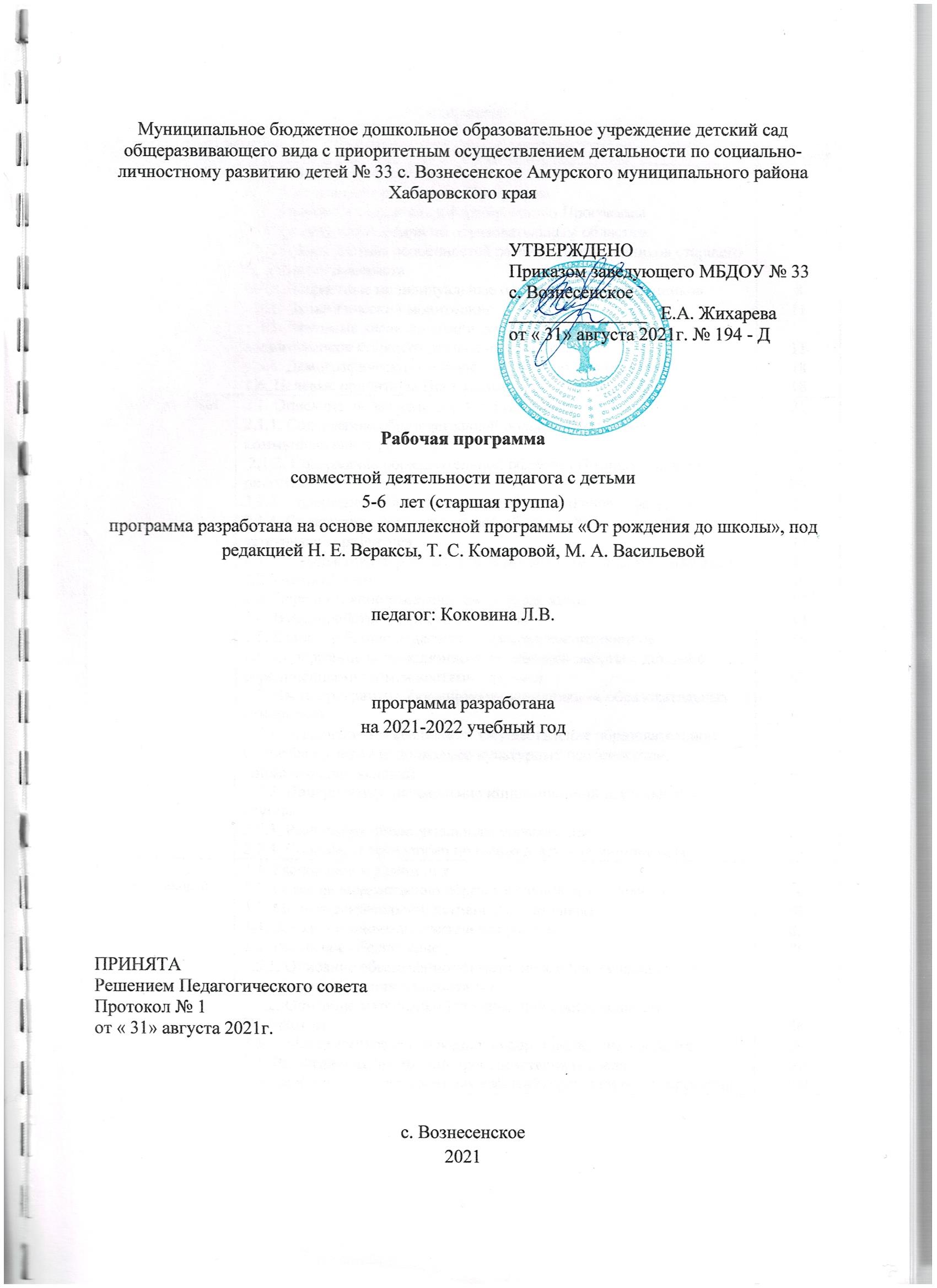 СодержаниеЦелевой разделПояснительная запискаРабочая программа по развитию детей старшей группы (5-6 лет) разработана в соответствии с ООП Муниципального бюджетного дошкольного образовательного учреждения детского сада общеразвивающего вида с приоритетным осуществлением деятельности по социально – личностному развитию детей №33 села Вознесенское Амурского муниципального района Хабаровского края, в соответствии с введением в действие ФГОС ДО.Определяет цель, задачи, планируемые результаты, содержание и организацию образовательного процесса на ступени дошкольного образования.Рабочая программа (далее Программа) разработана в соответствии со следующими нормативно-правовыми документами, регламентирующими деятельность дошкольного учреждения: Таблица 1Срок реализации программы: 1 год.Рабочая программа реализуется: в основной образовательной деятельности, в ходе  совместной деятельности  в  режимных моментах,  самостоятельной  деятельности  с  учетом  приоритетных  видов детской  деятельности  в старшем  возрастном  периоде,  вида  дошкольного  учреждения, и обеспечивает  единство  воспитательных,  обучающих  и  развивающих  целей  и   задач  образования   детей   дошкольного возраста с 5 до 6 лет.Цели и задачи реализации Программы Таблица 2Принципы и подходы к формированию Программы Таблица 3Программные задачи по образовательным областямТаблица 4Характеристика особенностей развития воспитанников старшего дошкольного возраста1.5.1. Возрастные индивидуальные особенности воспитанников старшего дошкольного возрастаТаблица 5       1.5.2.     Педагогический мониторинг Таблица 61.5.3. Значимые характеристики особенностей развития воспитанников старшей группы (с 5 до 6 детей) общеразвивающей направленностиТаблица 7Исходя из медицинских заключений, дети имеют следующие группы здоровья:I группа здоровья – 9 детей;II группа здоровья – 8 детей;III группа здоровья – 0 детей;IV группа здоровья – 0 детей.Возрастная и индивидуальная характеристика  контингента воспитанников старшей группы (с 5 до 6 детей) общеразвивающей направленности Таблица 8Вывод: в течение 2021-2022 учебного года следует особое внимание уделить следующему: Таблица 91.5.4. Демографические особенности семей воспитанников Анализ социального статуса семей выявил:Таблица 10Целевые ориентиры программыТребования ФГОС ДО к результатам освоения Программы представлены в виде целевых ориентиров дошкольного образования, которые представляют собой социально-нормативные возрастные характеристики возможных достижений ребёнка на этапе завершения уровня дошкольного образования. Целевые ориентиры не могут служить непосредственным основанием при решении управленческих задач, включая: аттестацию педагогических кадров;  оценку качества образования; оценку как итогового, так и промежуточного уровня развития детей, в том числе в рамках мониторинга (в том числе в форме тестирования, с использованием методов, основанных на наблюдении, или иных методов измерения результативности детей); распределение стимулирующего фонда оплаты труда работников дошкольного учреждения.Таблица 112. Содержательный раздел2.1. Описание  образовательной деятельностиСодержание Программы определяется в соответствии с направлениями развития ребенка, соответствует основным положениям возрастной психологии и дошкольной педагогики и обеспечивает единство воспитательных, развивающих и обучающих целей и задач. Воспитание и обучение осуществляется на русском языке – государственном языке России.Содержание Программы  обеспечивает  развитие личности, мотивации и способностей детей в различных видах деятельности и охватывает следующие структурные единицы, представляющие определенные направления развития и образования детей (далее - образовательные области):- социально-коммуникативное развитие;- познавательное развитие;- речевое развитие;- художественно-эстетическое развитие;- физическое развитие.2.1.1. Содержание образовательной области «Социально-коммуникативное развитие»Социально-коммуникативное развитие направлено на усвоение норм и ценностей, принятых в обществе, включая моральные и нравственные ценности; развитие общения и взаимодействия ребенка со взрослыми и сверстниками; становление самостоятельности, целенаправленности и саморегуляции собственных действий; развитие социального и эмоционального интеллекта, эмоциональной отзывчивости, сопереживания, формирование готовности к совместной деятельности со сверстниками, формирование уважительного отношения и чувства принадлежности к своей семье, к сообществу детей и взрослых; формирование позитивных установок к различным видам труда и творчества; формирование основ безопасного поведения в быту, социуме, природе. Социально-коммуникативная компетентность включают в себя следующие умения:  умение понимать эмоциональное состояние сверстника и взрослого;  умение получать необходимую информацию в общении;  умение выслушать другого человека, с уважением относиться к его мнению и интересам; умение поддерживать простой диалог с взрослыми и сверстниками; умение спокойно отстаивать своё мнение; умение соотносить свои желания, стремления с интересами других людей; умение принимать участие в коллективных делах (договориться, уступать т. д.); умение уважительно относиться к окружающим людям; умение принимать и оказывать помощь;  умение не ссориться, спокойно реагировать в конфликтных ситуациях.Старшая группа, дошкольный возраст (5-6 лет)Таблица 12 «Социально-коммуникативное развитие» (обязательная часть) направлено на:Таблица 13Таблиц 14Таблица 15Формы, методы и приемы организации образовательного процесса по образовательной области «Социально-коммуникативное развитие»Таблица 16Связь с другими образовательными областямиТаблица 172.1.2. Содержание образовательной области «Познавательное развитие»Познавательное развитие предполагает развитие интересов детей, любознательности и познавательной мотивации; формирование познавательных действий, становление сознания; развитие воображения и творческой активности; формирование первичных представлений о себе, других людях, объектах окружающего мира, о свойствах и материале, звучании, ритме, темпе, количестве, числе, части и целом, пространстве и времени, движении и покое, причинах и следствиях и др.), о малой родине и Отечестве, представлений о социокультурных ценностях нашего народа, об отечественных традициях и праздниках, о планете Земля как общем доме людей, об особенностях природы, многообразии стран и народов мира. Образовательная область «познавательное развитие» отражает два направления: формирование элементарных математических представлений и окружающий мир.  Таблица 18Содержание образовательной области «Познавательное развитие (обязательная часть) направлена на:Таблица 19Таблица 20Таблица 21Таблица 22Познавательное развитие: формирование элементарных математических представлений.Познавательное развитие, помимо развития интересов детей, любознательности и познавательной мотивации, предполагает формирование познавательных действий и представлений о свойствах и отношениях объектов окружающего мира – форме, цвете, размере, материале, звучании, ритме, темпе, количестве, числе, части и целом, пространстве и времени, движении и покое, причинах и следствиях и др. Содержание совместной образовательной деятельности по формированию элементарных математических представлений	Таблица 23Содержание совместной образовательной деятельности по формированию целостной картины мираТаблица 24Формы и приемы организации образовательного процесса по образовательной области «Познавательное развитие»Таблица 25Связь с другими образовательными областямиТаблица 262.1.3. Содержание образовательной области «Речевое развитие»Речевое развитие предполагает овладение речью как средством общения и культуры; обогащение активного словаря; развитие связной, грамматически правильной диалогической и монологической речи; развитие речевого творчества; развитие звуковой и интонационной культуры речи, фонематического слуха; знакомство с книжной культурой, детской литературой, понимание на слух текстов различных детских жанров литературы; формирование звуковой аналитико-синтетической активности как предпосылки обучения грамоте.Таблица 27Таблица 28Содержание образовательной	области «Речевое	развитие» (обязательная часть) включает:Таблица 29Таблица 30Формы, приемы организации образовательного процесса по образовательной области «Речевое развитие»Таблица 31Связь с другими образовательными областямиТаблица 322.1.4. Содержание образовательной области «Художественно-эстетическое развитие»Таблица 33Таблица 34Содержание деятельности по образовательной области «Художественно-эстетическое развитие» (Музыка) Художественно-эстетическое развитие предполагает развитие предпосылок ценностно-смыслового восприятия и понимания произведений искусства (музыкального, изобразительного, прикладного), мира природы; эстетического отношения к окружающему миру; формирование элементарных представлений о видах искусства; восприятие музыки, художественной литературы, фольклора; стимулирование сопереживания персонажам художественных произведений; реализацию самостоятельной творческой, изобразительной, конструктивно-модельной, музыкальной деятельности детей. Одной из форм организации процесса музыкально-творческого развития детей дошкольного возраста являются музыкальные занятия, которые могут проводиться в партнерском взаимодействии педагога со всей группой (фронтально) или с подгруппой, что является наиболее предпочтительным вариантом в развитии детей. Таблица 35Таблица 36Таблица 37Таблица 38Содержание деятельности по образовательной области «Художественно-эстетическое развитие» (Изобразительно-прикладное искусство)Содержание работы этого раздела - это обучение рисованию, лепке, аппликации. Последовательность тем программного материала этого раздела тесно связана с познанием окружающей жизни – непрерывное знакомство со свойствами материалов (бумаги, карандашей, красок, глины и т. д.), познание связи действий с полученным результатом. Изобразительная деятельность тесно связана с решением задач нравственного воспитания. Эта связь осуществляется через содержание детских работ, закрепляющих определенное отношение к окружающей действительности, и воспитание у детей наблюдательности, настойчивости, активности, самостоятельности, инициативы, умения выслушивать и выполнять задание, доводить начатую работу до конца.Занятия рисованием, лепкой, аппликацией способствуют развитию руки ребенка, особенно мускулатуры кисти и пальцев, что так важно для дальнейшего обучения письму в школе. Трудовые навыки, приобретаемые детьми в процессе изобразительной деятельности, также развивают руку и глаз ребенка и могут быть использованы в разных видах труда. Такие подходы позволяют овладеть ребенку развитым воображением, основными культурными способами деятельности, что является одним из требований выполнения ФГОС ДО.Таблица 39Формы и приемы организации образовательного процесса по образовательной области «Художественно-эстетическое развитие»Таблица 40Связь с другими образовательными областямиТаблица 412.1.5. Содержание образовательной области «Физическое развитие»Физическое развитие включает приобретение опыта в следующих видах деятельности детей: двигательной, в том числе связанной с выполнением упражнений, направленных на развитие таких физических качеств, как координация и гибкость; способствующих правильному формированию опорно-двигательной системы организма, развитию равновесия, координации движения, крупной и мелкой моторики обеих рук, а также с правильным, не наносящем ущерба организму выполнением основных движений (ходьба, бег, мягкие прыжки, повороты в обе стороны), Формирование начальных представлений о видах спорта, овладение подвижными играми с правилами; становление целенаправленности и саморегуляции в двигательной сфере; становление ценностей здорового образа жизни, овладение его элементарными нормами и правилами.Образовательная область «Физическое развитие» представлена в виде примерного содержания работы по двум направлениям: физическая культура; здоровье. Направление образовательной деятельности по физической культуре предполагает достижение целей формирования у детей дошкольного возраста интереса и ценностного отношения к занятиям физической культурой, которое включает в себя:  развитие физических качеств: скоростных, силовых, гибкости, выносливости, координации; накопление и обогащение двигательного опыта детей, овладение основными движениями; формирование потребности в двигательной активности и физическом совершенствовании.Направление «Здоровье» в воспитательно-образовательном процессе предполагает: сохранение и укрепление физического и психического здоровья;  воспитание культурно-гигиенических навыков; формирование начальных представлений о здоровом образе жизни; организацию рационального питания.Содержание физкультурно-оздоровительной работы состоит из следующих компонентов: гибкого режима дня; утренней гимнастики;  двигательной активность во время прогулки;  физкультурных занятия и физкультурных досугов;  подвижных игр; музыкально-ритмических движений;  игровых упражнений, хороводов; логоритмической гимнастики. Такие подходы позволяют создать условия, для того, чтобы ребенок проявлял волевые усилия, следовал социальным нормам поведения в игровых и подвижных видах деятельности, соблюдал правила безопасного поведения и личной гигиены, что является требованиями ФГОС ДО.Таблица 42Содержание образовательной области «Физическое развитие» включает:Таблица 43Таблица 44Содержание совместной образовательной деятельности по физическому развитию дошкольниковТаблица 45Формы и приемы организации образовательного процесса по образовательной области «Физическое развитие»  Таблица 46Связь с другими образовательными областямиТаблица 472.2. Учебный планПланирование работы в группе придает процессу образования и воспитания детей организованный характер, что делает работу педагога более осмысленной и результативной. Таблица 48По действующему СанПиН максимально допустимый объем недельной образовательной нагрузки, включая реализацию дополнительных образовательных программ, для детей в дошкольной группе (с 5-х до 6-х лет) – 6 часов 15 минут.  Продолжительность непрерывной образовательной деятельности для детей шестого года жизни – 25 минут. В середине времени, отведенного на непрерывную образовательную деятельность, проводят физкультминутку. Перерывы между периодами непрерывной образовательной деятельности – не менее 10 минут.На основе образовательной Программы был разработан перспективный план для детей дошкольного возраста.2.3. Перспективное тематическое планирование Воспитательно-образовательная деятельность строится с учетом комплексно-тематического  планирования. Повторяемость и усложнение тем идет с учетом содержания в данной возрастной группе на протяжении учебного года. Формы  организации совместной деятельности с детьми:- основная образовательная деятельность;- образовательная  деятельность, осуществляемая в ходе режимных моментов, которая планируется согласно циклограмме совместной деятельности и включает в себя разные виды деятельности в утренний, вечерний отрезок времени и на прогулке;- самостоятельная деятельность детей;- взаимодействие с семьями детей, которое планируется согласно перспективному плану с учетом тематики недели.Таблица 49сентябрьоктябрьноябрьДекабрьЯнварьс 31.12. по  09.01. новогодние каникулыФевральМартАпрельМай2.4. Взаимодействие взрослых с детьми Взаимодействие взрослых с детьми является важнейшим фактором развития ребенка и пронизывает все направления образовательной деятельности. Этот процесс возможен только в том случае, если взрослый выступает в роли партнера. Основной функциональной характеристикой партнерских отношений является равноправное относительно ребенка включение взрослого в процесс деятельности. В работе с детьми среднего дошкольного возраста используются преимущественно игровые, сюжетные и интегрированные формы образовательной деятельности. Обучение происходит опосредованно, в процессе увлекательной для воспитанников деятельности. В работе с детьми педагог использует образовательное событие – это новый формат совместной детско-взрослой деятельности. Организационная и направляющая роль взрослого в этом процессе очень велика, но для детей совершенно не заметна. Событие – это захватывающая, достаточно длительная (от нескольких дней до нескольких недель) игра, где участвуют все, и дети, и воспитатели. Причем взрослые и дети в игре абсолютно наравне, а «руководят» всем дети. Задача взрослого найти и ввести в детское сообщество такую проблемную ситуацию, которая заинтересует детей и подтолкнет их к поиску решения. Так же в группе используем проектную деятельность. Это один из важнейших элементов пространства детской реализации. Главное условие эффективности проектной деятельности – это чтобы проект был действительно детским, то есть был задуман и реализован детьми. Роль взрослого – в создании условий. Утренний круг – это начало дня, когда дети собираются все вместе для того, чтобы порадоваться предстоящему дню, поделиться впечатлениями, узнать новости (что интересного будет сегодня?), обсудить совместные планы, проблемы, договориться о правилах. Утренний круг в группе проводится в форме развивающего общения (развивающего диалога).  Вечерний круг помогает детям научиться осознавать и анализировать свои поступки и поступки сверстников. Дети учатся справедливости, взаимному уважению, умению слушать и понимать друг друга, сочувствовать, потому что получают этот опыт из общения со взрослыми и переносит его на других людей. Вечерний  круг проводится в форме рефлексии – обсуждения с детьми наиболее важных моментов прошедшего дня. В группе имеются центры активности, и они чётко выделены. Игры в них наиболее эффективные, если детей не отвлекают проходящие дети и взрослые. Поэтому центры активности выделены при помощи низких стеллажей, столов, а также с помощью ковровых покрытий, ширм, мольбертов.Постоянно быть частью большой группы сверстников – большая нагрузка для дошкольника. Поэтому в  помещении группы находится уголок уединения, который помогает ребенку избежать стресса. У ребенка должна быть возможность побыть одному, если он в этом нуждается.Таблица 50Методы реализации ПрограммыТаблица 51Взаимодействие педагогов с семьями воспитанниковГлавной задачей является сохранение и укрепление физического и психического здоровья воспитанников, их творческое и интеллектуальное развитие, обеспечение условий для личностного роста. Успешное решение этой работы невозможно в отрыве от семьи воспитанников, ведь родители – первые и главные воспитатели своего ребенка с момента его появления на свет и на всю жизнь. Родители должны участвовать в реализации Программы, в создании условий для полноценного и своевременного развития ребенка в дошкольном возрасте, чтобы не упустить важнейший период в развитии его личности. Родители должны быть активными участниками образовательного процесса, участниками всех проектов, независимо от того, какая деятельность в них доминирует, а не просто сторонними наблюдателями. Основные принципы дошкольного образования:Таблица 52Модель взаимодействия с семьями воспитанниковТаблица 53Таблица 54Основные направления и формы взаимодействия с семьями воспитанников  Таблица 55Сводный план работы с родителями Таблица 562.6. Содержание коррекционно-развивающей работы с детьми с ограниченными возможностями здоровьяКоррекционно-педагогическая работа в группе осуществляется в рамках двухкомпонентной модели, предполагающей наличие двух блоков психолого-педагогической поддержки семьи и ребёнка. Первый блок — ориентирован на оказание коррекционной помощи для всех без исключения детей, имеющих незначительное отклонение в развитии.  Коррекционная работа с воспитанниками группы осуществляетсяпо основным образовательным областям: физическое развитие, познавательное развитие, речевое развитие, художественно-эстетическое развитие, социально-коммуникативное развитие.Таблица 58Дети, имеющие ярко выраженные отклонения в развитии, по результатам диагностики, направляются на ППк ДОУ. По заключению ППк составляется индивидуальный маршрут развития ребёнка и ведётся работа в течение года. 2.7. Часть программы, формируемая участниками образовательного процесса2.7.1. Региональный компонент. Осуществление образовательного процесса с учетом национально-культурных особенностей, климатических условий.Формирования ценностных ориентаций патриотического воспитания в рамках реализации Программы осуществляется посредством включения в ее содержание «Регионального компонента» по знакомству с историей, географией Хабаровского края, культурой коренных народов Приамурья. Поэтому содержание образования включает вопросы истории и культуры города и района, природного, социального и рукотворного мира, который с детства окружает маленького ребенка.Таблица 59Осуществление образовательного процесса с учетом национально-культурных особенностей, климатических условийОбразовательный процесс осуществляется с учетом специфики национально-культурных особенностей. В селе Вознесенское   функционируют такие учреждения как библиотека, этнографический музей МБОУ СОШ. Сотрудничество с данными учреждениями позволяет проводить экскурсии, целевые прогулки, тем самым повышает познавательную активность, любознательность и решение задач нравственно-патриотического воспитания.При организации воспитательно-образовательного процесса учитываются климатические условия. Климатические условия Дальневосточного региона имеют свои особенности: недостаточное количество теплых дней в году, зима продолжительная, с низкими температурами воздуха. Годовой максимум температуры воздуха составляет +33 градуса, абсолютный минимум – 42 градуса. Исходя из этого, в образовательный процесс включены мероприятия, направленные на предупреждение заболеваемости и оздоровление детей. Региональный компонент является приоритетным направлением в развитии и становлении личности ребёнка дошкольного возраста. В группе реализуется проект «Знай и люби свой край», цель которого познакомить детей с климатическими особенностями территории Хабаровского края. Таблица 60Реализации регионального компонента через   образовательные областиТаблица 61В основе лежит комплексно-тематическое планирование воспитательно-образовательной работы, при организации которой максимально используются    природные и климатические особенности Хабаровского края. В зависимости от климатических условий, температуры деятельность детей выносится на участок детского сада. Для обеспечения потребности дошкольников в двигательной активности используются народные игры. Развивающая предметная среда предлагает наличие разнообразного материала, обеспечивающего оборудование для самостоятельной игровой деятельности при обогащении и расширении кругозора в близком знакомстве со своей малой Родиной – Амурским районом, Дальним Востоком, Хабаровским краем.2.7.2. Реализация дополнительного образованияТаблица 622.7.3. Способы и технологии поддержки детской инициативыОсновным принципом дошкольного образования согласно ФГОС является построение образовательной деятельности на основе индивидуальных
особенностей каждого ребенка, при котором сам ребенок становится
полноценным участником (субъектом) образовательных отношений, а так же
поддержка инициативы детей в различных видах деятельности.Инициатива – активность в начинании, активность продвигать начинания,
запускать новые дела, вовлекая туда окружающих людей.Детская инициатива проявляется в свободной деятельности детей по
выбору и интересам. Возможность играть, рисовать, конструировать, сочинятьи прочее, в соответствии с собственными интересами.Способы и направления поддержки детской инициативы – это условия,
необходимые для развития познавательно-интеллектуальной активности детей.Эффективные формы поддержки детской инициативы – совместная деятельность взрослого с детьми, основанная на поиске вариантов решения проблемной ситуации, предложенной самим ребенком.Таблица 643.Организационный разделРаспорядок и режим дняОрганизация  режима  дня Таблица 65 Образовательная деятельность вне организованных занятий обеспечивает максимальный учет особенностей и возможностей ребенка, его интересы и склонности. В течение дня в возрастной группе предусмотрен определенный баланс различных видов деятельности:Таблица 66Требования к режиму пребывания детей в группев соответствии с СанПиН:Таблица 67Режим дня разновозрастной  группы (дети 4-6 лет) на холодный период2021-2022 учебный годТаблица 68Режим дня разновозрастной группы (дети 4-6 лет) на летний  период2021-2022 учебный годТаблица 69Сетка основной образовательной деятельностиРабота с воспитанниками по основной образовательной деятельности проводится ежедневно: в первой и второй половине дня. Максимально допустимый объем образовательной нагрузки в первой половине дня в старшей группе 45 минут. Длительность деятельности соответствует возрастным особенностям дошкольников и требованиям СанПиН: не более 25 минут. Основная образовательная деятельность проводится по подгруппам и фронтально. Между подгруппами перерыв 10 минут. Основная образовательная деятельность с воспитанниками осуществляется во второй половине дня после дневного сна, но не чаще 2-3 раз в неделю. Ее продолжительность составляет не более 25 минут в день. В середине основной образовательной деятельности статического характера проводят физкультминутку.Основная образовательная деятельность физкультурно-оздоровительного и эстетического цикла занимает  не менее 50% общего времени, отведенного на основную образовательную деятельность.Основная образовательная деятельность, требующая повышенной познавательной активности и умственного напряжения детей, проводится в первую половину дня и в дни наиболее высокой работоспособности (вторник, среда), сочетается с физкультурными и музыкальными занятиями.Планирование воспитательно-образовательной работы Таблица 70Модель двигательной активности (сезонная) Создание здорового образа жизни для ребёнка является первоосновой его полноценного воспитания и развития. Здоровый образ жизни предполагает приобщение детей к двигательной культуре через целенаправленное физическое воспитание. Двигаясь, дети познают окружающий мир, учатся любить и целенаправленно действовать в нём. Поэтому очень важно рационально организовать режим в группе для того, чтобы дети как можно больше находились в движении. Физкультурно-оздоровительные мероприятия проводятся ежедневно в соответствии с моделью двигательной активности.Модель двигательной активностиХолодный период годаТаблица 71Модель двигательной активностиХолодный период годаПри неблагоприятной (морозной, ветреной) погодеТаблица 72Модель двигательной активностиТёплый период годаТаблица 73Модель двигательной активности Тёплый период годаПри неблагоприятной (дождливой, ветреной) погодеТаблица 743.4. Физкультурно-оздоровительная работаЗакаливание – прекрасное и доступное средство профилактики заболеваний и укрепления здоровья. Оно  является важным звеном в системе физического воспитания детей, обеспечивая тренировку защитных сил организма, повышение его устойчивости к воздействию постоянно изменяющихся условий внешней среды. Закаливание не лечит, а предупреждает болезнь, и в этом его важнейшая профилактическая роль.Таблица 753.5. Ресурсное обеспечение3.5.1. Описание обеспеченности методическими материалами и средствами обучения и воспитанияСоздание среды в группе  в соответствии с содержанием образовательной программы «От рождения до школы» требует ориентации на концепцию целостного развития дошкольника как субъекта детской деятельности. Предметно-игровая среда должна иметь последовательное изменение в соответствии с возрастом детей; учитывать половые особенности и предпочтение детей; должна быть направлена на развитие ребенка в соответствии с общечеловеческими ценностями, создание положительных отношений между детьми; предполагает стимулирование творческих замыслов детей, индивидуальных творческих проявлений. Предметно-развивающая среда должна побуждать к фантазии и воображению; должна быть содержательно-насыщенной, доступной и безопасной.3.5.2. Описание материально-технического обеспечения Программы- соответствие санитарно-эпидемиологическим правилам и нормативам;- соответствие правилам пожарной безопасности;- средства обучения и воспитания в соответствии с возрастом и индивидуальными особенностями развития детей;- оснащенность помещений развивающей предметно-пространственной средой;- учебно-методический комплект, оборудование, оснащение.Таблица 76Таблица 77Методическое обеспечение  по образовательным областям   Таблица 783.6. Развивающая предметно-пространственная средаРазвивающая предметно-пространственная среда обеспечивает реализацию различных образовательных программ; учет национально-культурных, климатических условий, в которых осуществляется образовательная деятельность; учет возрастных особенностей детей.РППС построена  на  следующих  принципах:Таблица 79РППС отражает содержание образовательных областей:- социально-коммуникативное развитие;- познавательное развитие;- речевое развитие;- художественно-эстетическое развитие;- физическое развитие.РППС обеспечивает все виды детской деятельности в соответствии с п. 2.7 ФГОС ДО.Пространство группы организовано в виде хорошо разграниченных зон (центров) оснащенных большим количеством развивающих материалов (книги, игрушки, материалы для творчества, развивающее оборудование и пр.). Все предметы доступны детям. Подобная организация пространства позволяет дошкольникам выбирать интересные для себя занятия, чередовать их в течение дня, а педагогу дает возможность эффективно организовывать образовательный процесс с учетом индивидуальных особенностей детей.Оснащение центров меняется в соответствии с тематическим планированием образовательного процесса. В качестве центров развития выступают:Таблица 80Содержание центровЦентр сюжетно-ролевых и режиссёрских игр:Таблица 81Таблица 82Центр познавательной активности и экспериментированияЗадачи: развитие первичных естественнонаучных представлений, наблюдательности, любознательности, активности, мыслительных операций (анализ, сравнение, обобщение, классификация, наблюдение), формирование умения комплексно обследовать предмет.Таблица 83Центр самостоятельной деятельности детейЗадачи: развитие пространственного мышления, совершенствование навыков работы по заданной схеме, модели, чертежу; формирование мыслительных операций (сравнение, анализ, синтез), развитие интереса и желания заниматься творческой деятельностью; закрепление умений и навыков в рисовании, лепке, аппликации; расширение представлений о цвете, свойствах и качествах различных материалов, развитие пальцевой моторики, творческого воображения. Конструирование из различных материалов, ознакомление с литературой, выставка детского творчества.Таблица 84Центр настольно-печатных и развивающих игрЗадачи: развивать самостоятельность, активность, развитие и обучение детей средствами игровой предметности, формирование стремления к освоению нового, закреплять на практике полученные знания и умения.Таблица 85Центр двигательной активностиЗадачи: продолжать работу по укреплению здоровья: закаливать организм, совершенствовать основные движения, формировать правильную осанку, воспитывать гигиенические привычки, поддерживать интерес к разным видам спорта, развивать двигательную активность детей.Таблица 86Уголок уединенияЗадачи: создать условия для психологической стабильности ребенка, расширить возможность личностного пространства в группе, обеспечить возможность психологической разгрузки, релаксации и выплеска негативных эмоций.Таблица 873.7. Особенности традиционных событий, праздников, мероприятий.Образовательный процесс в детском саду строится по комплексно-тематическому принципу планирования. В основу организации образовательных содержаний ставится тема. При выборе и разработке комплексно-тематического планирования педагоги учитывают различные темообразующие факторы:- реальные события, происходящие в окружающем мире и вызывающие интерес детей (яркие природные явления и общественные события, праздники);- события, специально «смоделированные» воспитателем (исходя из развивающих задач): внесение в группу предметов, ранее неизвестных детям, с необычным эффектом или назначением, вызывающих неподдельный интерес и исследовательскую активность («Что это такое? Что с этим делать? Как это действует?»);- события, происходящие в жизни возрастной группы, «заражающие» детей и приводящие к удерживающимся какое-то время интересам, корни которых лежат, как правило, в средствах массовой коммуникации и игрушечной индустрии (например, увлечение персонажами мультфильмов и т.п.).Все эти факторы, используются воспитателями для гибкого проектирования целостного образовательного процесса.Проектирование воспитательно-образовательного процесса осуществляется в табличных формах, где содержательно описываются способы реализации комплексно-тематического принципа построения воспитательно-образовательного процесса, который предусматривает объединение комплекса различных видов специфических детских деятельностей вокруг единой «темы». В качестве видов тем могут выступать: «организующие моменты», «тематические недели», «события», «реализация проектов», «сезонные явления в природе», «праздники», «традиции», интересы детей и др. Традиционные события, праздники, мероприятияТаблица 88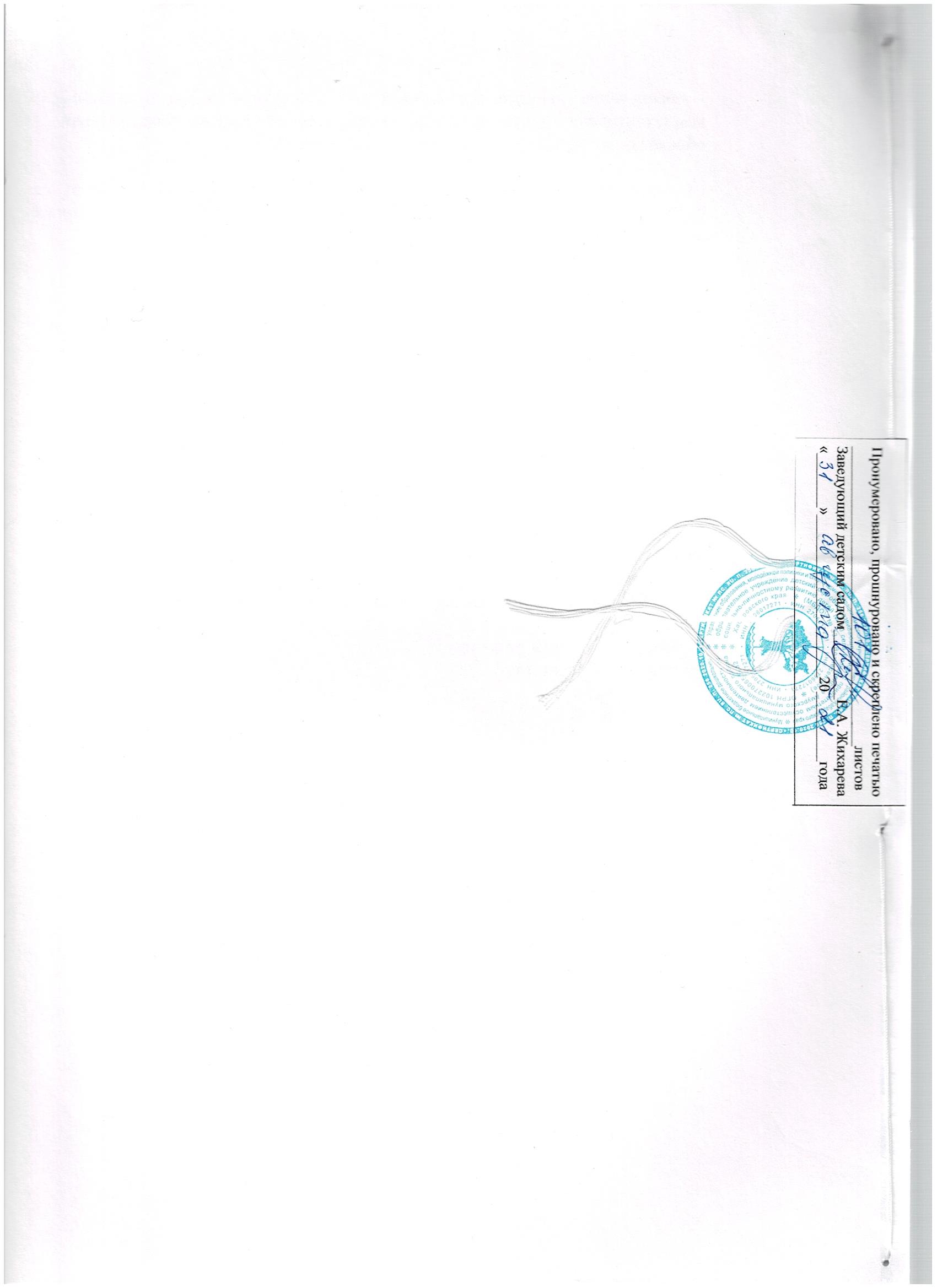 Разделы ООП ДОСодержание Страница I. Целевой раздел1.1. Пояснительная записка1.2. Цели и задачи реализации Программы1.3. Принципы и подходы к формированию Программы1.4. Программные задачи по образовательным областям1.5. Характеристика особенностей развития воспитанников старшего дошкольного возраста 1.5.1. Возрастные индивидуальные особенности воспитанников 1.5.2. Педагогический мониторинг1.5.3. Значимые характеристики особенностей развития воспитанников старшего дошкольного возраста1.5.4. Демографически особенности семей воспитанников1.6. Целевые ориентиры Программы33468811111818II. Содержательный раздел 2.1. Описание  образовательной деятельности2.1.1. Содержание образовательной области «Социально-коммуникативное развитие» 2.1.2. Содержание образовательной области «Познавательное  развитие»2.1.3. Содержание образовательной области «Речевое развитие»2.1.4. Содержание образовательной области «Художественно-эстетическое развитие»2.1.5. Содержание образовательной области «Физическое развитие»2.2.Учебный план 2.3. Перспективное тематическое планирование 2.4. Взаимодействие взрослых с детьми2.5. Взаимодействие педагогов с семьями воспитанников2.6. Содержание коррекционно-развивающей работы с детьми с ограниченными возможностями здоровья2.7. Часть программы, формируемая участниками образовательных отношений2.7.1. Региональный компонент. Осуществление образовательного процесса с учетом национально-культурных особенностей, климатических условий2.7.2. Приоритетное направление инновационной деятельности группы2.7.3. Реализация дополнительного образования2.7.4. Способы и технологии поддержки детской инициативы21212631354246474958616363636677III. Организационный раздел 3.1. Распорядок и режим дня3.2. Сетка непосредственно образовательной деятельности3.3. Модель двигательной активности (сезонная)3.4. Физкультурно-оздоровительная работа3.5. Ресурсное обеспечение3.5.1. Описание обеспеченности методическими материалами и средствами обучения и воспитания3.5.2. Описание материально-технической обеспеченности Программы3.5.3. Методическое обеспечение по образовательным областям3.6. Развивающая предметно-пространственная среда 3.7. Особенности традиционных событий, праздников, мероприятий788081858686868992100Нормативно-правовой документФедеральный закон Российской Федерации от 29 декабря 2012 г. N273-ФЗ «Об образовании в Российской Федерации»Федеральный государственный образовательный стандарт дошкольного образования (Приказ Министерства образования и науки РФ от 17 октября 2013 г. № 1155)Приказ Министерства образования и науки Российской Федерации «Об утверждении порядка организации и осуществления образовательной деятельности по основным общеобразовательным программам - образовательным программам дошкольного образования» от 13.02.2019 № 53769Санитарно-эпидемиологические требования к устройству, содержанию и организации режима работы образовательных организаций (СанПиН 2.4.1.3049-13 от 29.05.2013г.)Устав МБДОУ №33 с. ВознесенскоеЦели ПрограммыЗадачи Программы- Создание благоприятных условий для полноценного проживания ребенком дошкольного детства. - Формирование основ базовой культуры личности. - Всестороннее развитие психических и физических качеств в соответствии с возрастными и индивидуальными особенностями. - Подготовка к жизни в современном обществе. - Формирование предпосылок к учебной деятельности.- Обеспечение безопасности жизнедеятельности дошкольника.- Забота о здоровье, эмоциональном благополучии и своевременном всестороннем развитии каждого ребенка.- Создание в группе атмосферы гуманного и доброжелательного отношения ко всем воспитанникам, что позволяет растить их общительными, добрыми, любознательными, инициативными, стремящимися к самостоятельности и творчеству.- Максимальное использование разнообразных видов детской деятельности, их интеграция в целях повышения эффективности воспитательно-образовательного процесса. - Творческая организация воспитательно-образовательного процесса. - Вариативность использования образовательного материала, позволяющая развивать творчество в соответствии с интересами и наклонностями каждого ребенка. - Уважительное отношение к результатам детского творчества.- Единство подходов к воспитанию детей в условиях дошкольного образовательного учреждения и семьи. - Соблюдение в работе детского сада и начальной школы преемственности, исключающей умственные и физические перегрузки в содержании образования детей дошкольного возраста, обеспечивающей отсутствие давления предметного обучения.№ п/пПринципы Подходы 1.Поддержка разнообразия детства: воспитатели выстраивают образовательную деятельность с учетом региональной специфики, социокультурной ситуации развития каждого ребенка, его возрастных и индивидуальных особенностей, ценностей, мнений и способов их выражения.Личностно-ориентированный: создание условий для развития личности на основе изучения его интересов и способностей.2.Сохранение уникальности и самоценности детства как важного этапа в общем развитии человека: подразумевает полноценное проживание ребенком всех этапов детства (младенческого, раннего и дошкольного детства), обогащение (амплификацию) детского развития.Деятельностный: предполагает организацию деятельности в контексте образовательного процесса: структура деятельности, цели,  виды, формы и методы развития и воспитания.3.Позитивная социализация ребенка: предполагает, что освоение ребенком культурных норм, средств и способов деятельности, культурных образцов поведения и общения с другими людьми, приобщение к традициям семьи, общества, государства происходят в процессе сотрудничества со взрослыми и другими детьми, направленного на создание предпосылок к полноценной деятельности ребенка в изменяющемся мире.Аксиологический (ценностный): предполагает организацию развития и воспитания на основе общечеловеческих ценностей (здоровье, этические, нравственные).4.Личностно-развивающий и гуманистический характер взаимодействия взрослых (родителей (законных представителей), педагогических и иных работников детского сада) и детей: предполагает базовую ценностную ориентацию на достоинство каждого участника взаимодействия, уважение и безусловное принятие личности ребенка, доброжелательность, внимание к ребенку, его состоянию, настроению, потребностям, интересам. Компетентностный: предполагает формирование готовности воспитанников самостоятельно действовать в ходе решения задач: определять цели познавательной деятельности, оценивать полученные результаты, организовать свою деятельность, сотрудничать с другими воспитанниками.5.Содействие и сотрудничество детей и взрослых, признание ребенка полноценным участником (субъектом) образовательных отношений: предполагает активное участие всех субъектов образовательных отношений – детей, так и взрослых – в реализации программы. Принцип содействия предполагает диалогический характер коммуникации между всеми участниками образовательных отношений.Диалогический (полисубъектный): предполагает становление личности, развитие её творческих возможностей,  самосовершенствование в условиях равноправных взаимоотношений с другими людьми.6.Сотрудничество ДОУ с семьей: педагоги знают об условиях жизни каждого ребенка в семье, понимают проблемы, уважают ценности и традиции семей воспитанников. Программа предполагает разнообразные формы сотрудничества с семьей, как в содержательном, так и в организационном планах.Системный: предполагает рассмотрение объекта как целостного множества элементов в совокупности  отношений связей между ними.7.Сетевое взаимодействие с организациями социализации, образования, охраны здоровья и другими партнерами, которые могут внести вклад в развитие и образование детей, а также использование ресурсов местного сообщества и вариативных программ дополнительного образования детей для обогащения детского развития.Средовой: предполагает использование возможностей внутренней и внешней среды образовательного учреждения в воспитании и развитии ребёнка.8.Индивидуализация дошкольного образования: необходимо регулярное наблюдение за развитием ребенка, сбор данных о нем, анализ его действий и поступков; помощь ребенку в сложной ситуации; предоставление ребенку возможности выбора в разных видах деятельности, акцентирование внимания на инициативности, самостоятельности и активности ребенка.Коррекционный: предполагает своевременное устранение выявленных в ходе педагогического мониторинга недостатков и причин, их вызывающих.9.Возрастная адекватность образования: предполагает подбор педагогом содержания и методов дошкольного образования в соответствии с возрастными особенностями детей. Свободного самоопределения: предполагает свободный выбор  каждым педагогом образовательных программ и путей самореализации.10.Развивающее вариативное образование: предполагает, что образовательное содержание предлагается ребенку через разные виды деятельности с учетом его актуальных и потенциальных возможностей усвоения этого содержания и совершения им тех или иных действий, с учетом его интересов, мотивов и способностей; предполагает работу педагога с ориентацией на зону ближайшего развития ребенка (Л.С. Выготский), что способствует развитию, расширению как явных, так и скрытых возможностей ребенка.Культурологический: предполагает отбор культуросообразного содержание дошкольного образования, позволяет выбирать технологии образовательной деятельности, организующие встречу ребёнка с культурой, овладевая которой на уровне определённых средств, ребёнок становится субъектом культуры и её творцом.11.Полнота содержания и интеграция отдельных образовательных областей: в соответствии со Стандартом Программа предполагает всестороннее социально-коммуникативное, познавательное, речевое, художественно-эстетическое и физическое развитие детей посредством различных видов детской активности. Мотивационно-стимулирующий: предполагает ииспользование различных стимулов, вызывающих интерес и мотивы деятельности.12.Инвариантность ценностей и целей при вариативности средств реализации и достижения целей Программы: ФГОС ДО задает инвариантные ценности и ориентиры, с учетом которых педагог разрабатывает свою рабочую образовательную программу, которая для него является научно-методической опорой в современном мире разнообразия и неопределенности; имеет право выбора способов их достижения, выбора программ, учитывающих многообразие конкретных социокультурных, географических, климатических условий реализации Программы, особенностей и интересов, запросов родителей (законных представителей), интересов и предпочтений педагогов и т.п.Проблемный: предполагает сформировать Программу с позиций  комплексного и модульного представления ее структуры как системы подпрограмм по образовательным областям и детским видам деятельности, организация которых  будет способствовать достижению соответствующих для каждой области целевых ориентиров развития.Образовательные областиПрограммные задачиФизическое развитиеПриобретение опыта в следующих видах деятельности детей: двигательной, в том числе связанной с выполнением упражнений, направленных на развитие таких физических качеств, как координация и гибкость; способствующих правильному формированию опорно- двигательной системы организма, развитию равновесия, координации движения, крупной и мелкой моторики обеих рук, а также с правильным, не наносящим ущерба организму выполнением основных движений (ходьба, бег, мягкие прыжки, повороты в обе стороны), формирование начальных представлений о некоторых видах спорта, овладение подвижными играми с правилами; становление целенаправленности и саморегуляции в двигательной сфере; становление ценностей здорового образа жизни, овладение его элементарными нормами и правилами (в питании, двигательном режиме, закаливании, при формировании полезных привычек и т.д.). Основные цели и задачи:1. Формирование начальных представлений о здоровом образе жизни.2. Физическая культура.Социально-коммуникативное развитиеУсвоение норм и ценностей, принятых в обществе, включая моральные и нравственные ценности; развитие общения и взаимодействия ребёнка со взрослыми и сверстниками; становление самостоятельности, целенаправленности и саморегуляции собственных действий; развитие социального и эмоционального интеллекта, эмоциональной отзывчивости, сопереживания, формирование готовности к совместной деятельности со сверстниками, формирование уважительного отношения и чувства принадлежности к своей семье и сообществу детей и взрослых в Организации; формирование позитивных установок к различным видам труда и творчества; формирование основ безопасного поведения в быту, в социуме, в природе.Основные цели и задачи:1. Социализация, развитие общения, нравственное воспитание.2. Формирование гендерной и семейной принадлежности.3. Самообслуживание, самостоятельность, трудовое воспитание.4. Формирование основ безопасности.Познавательное развитиеРазвитие интересов детей, любознательности и познавательной мотивации; формирование познавательных действий, становление сознания; развитие воображения и творческой активности; формирование первичных представлений о себе, других людях, объектах окружающего мира, о свойствах и отношениях объектов окружающего мира (форме, цвете, размере, материале, звучании, ритме, темпе, количестве, числе, части и целом, пространстве и времени, движении и покое, причинах и следствии и др.), о малой родине и Отечестве, представлений о социокультурных ценностях нашего народа, об отечественных традициях и праздниках, о планете Земля как общем доме людей, об особенностях её природы, многообразии стран и народов мира.Основные цели и задачи:1. Формирование элементарных математических представлений.2. Развитие познавательно-исследовательской деятельности.3. Ознакомление с предметным окружением.4. Ознакомление с социальным миром.5. Ознакомление с миром природы.Речевое развитиеВладение речью как средством общения и культуры; обогащение активного словаря; развитие связной, грамматически правильной диалогической и монологической речи; развитие речевого творчества; развитие звуковой и интонационной культуры речи, фонематического слуха; знакомство с книжной культурой, детской литературой, понимание на слух 4-5 текстов различных жанров детской литературы; формирование звуковой аналитико-синтетической активности как предпосылки обучения грамоте.Основные цели и задачи:1. Развитие речи детей.2. Знакомство с художественной литературой.Художественно-эстетическое развитиеРазвитие предпосылок ценностно-смыслового восприятия и понимания произведений искусства (словесного, музыкального, изобразительного), мира природы; становление эстетического отношения к окружающему миру; формирование элементарных представлений о видах искусства; восприятие музыки, художественной литературы, фольклора; стимулирование сопереживания персонажам художественных произведений; реализацию самостоятельной творческой деятельности детей (изобразительной, конструктивно-модельной и др.).Основные цели и задачи:1. Приобщение к искусству.2. Изобразительная деятельность.3. Конструктивно-модельная деятельность.Образовательная областьОбразовательная областьСодержаниеВ возрасте около 5 лет в развитии ребёнка происходит большой скачок: появляется способность произвольно управлять своим поведением, а также процессами внимания и запоминания. Теперь ребёнок уже может принять и попытаться выполнить задачу «запомнить», «сосредоточиться». Появление произвольности – решающее изменение в деятельности ребёнка, когда целью последней становится не изменение внешних, окружающих предметов, а овладение собственным поведением. В возрасте около 5 лет в развитии ребёнка происходит большой скачок: появляется способность произвольно управлять своим поведением, а также процессами внимания и запоминания. Теперь ребёнок уже может принять и попытаться выполнить задачу «запомнить», «сосредоточиться». Появление произвольности – решающее изменение в деятельности ребёнка, когда целью последней становится не изменение внешних, окружающих предметов, а овладение собственным поведением. В возрасте около 5 лет в развитии ребёнка происходит большой скачок: появляется способность произвольно управлять своим поведением, а также процессами внимания и запоминания. Теперь ребёнок уже может принять и попытаться выполнить задачу «запомнить», «сосредоточиться». Появление произвольности – решающее изменение в деятельности ребёнка, когда целью последней становится не изменение внешних, окружающих предметов, а овладение собственным поведением. Физическое  развитие В этом возрасте продолжается рост всех органов и систем, сохраняется потребность в движении. Двигательная активность становится целенаправленной, отвечает индивидуальному опыту и интересу, движения становятся осмысленными, мотивированными и управляемыми. Сохраняется высокая эмоциональная значимость процесса деятельности для ребёнка, неспособность завершить её по первому требованию. Появляется способность к регуляции двигательной активности. У детей появляется интерес к познанию себя, своего тела, его строения, возможностей. У детей возникает потребность действовать совместно, быстро, ловко, в едином для всех детей темпе; соблюдать определённые интервалы во время передвижения в разных построениях, быть ведущим. Уровень функциональных возможностей повышается. Позитивные изменения наблюдаются в развитии моторики. В 5-6 лет у детей совершенствуются культурно-гигиенические навыки: хорошо освоен алгоритм умывания, одевания, приёма пищи: они аккуратны во время еды, умеют правильно надевать обувь, убирают на место свою одежду, игрушки, книги. В элементарном самообслуживании: одевание, раздевание, умывание и др.: появляется самостоятельность ребёнка. В этом возрасте продолжается рост всех органов и систем, сохраняется потребность в движении. Двигательная активность становится целенаправленной, отвечает индивидуальному опыту и интересу, движения становятся осмысленными, мотивированными и управляемыми. Сохраняется высокая эмоциональная значимость процесса деятельности для ребёнка, неспособность завершить её по первому требованию. Появляется способность к регуляции двигательной активности. У детей появляется интерес к познанию себя, своего тела, его строения, возможностей. У детей возникает потребность действовать совместно, быстро, ловко, в едином для всех детей темпе; соблюдать определённые интервалы во время передвижения в разных построениях, быть ведущим. Уровень функциональных возможностей повышается. Позитивные изменения наблюдаются в развитии моторики. В 5-6 лет у детей совершенствуются культурно-гигиенические навыки: хорошо освоен алгоритм умывания, одевания, приёма пищи: они аккуратны во время еды, умеют правильно надевать обувь, убирают на место свою одежду, игрушки, книги. В элементарном самообслуживании: одевание, раздевание, умывание и др.: появляется самостоятельность ребёнка.Социально-личностное  развитиеДети шестого года жизни уже могут распределять роли до начала игры и строить свое поведение, придерживаясь роли. Игровое взаимодействие сопровождается речью, соответствующей и по содержанию, и интонационно взятой роли. Речь, сопровождающая реальные отношения детей, отличается от ролевой речи. Дети начинают осваивать социальные отношения и понимать подчиненность позиций в различных видах деятельности взрослых, одни роли становятся для них более привлекательными, чем другие. При распределении ролей могут возникать конфликты, связанные с субординацией ролевого поведения. Наблюдается организация игрового пространства, в котором выделяются смысловой «центр» и «периферия». (В игре «Больница» таким центром оказывается кабинет врача, в игре «Парикмахерская» - зал стрижки, а зал ожидания выступает в качестве периферии игрового пространства.) Действия детей в играх становятся разнообразными.Достижения этого возраста характеризуются  распределением  ролей в игровой деятельности; структурированием игрового пространства; дальнейшим развитием изобразительной деятельности, отличающейся высокой продуктивностью; применением в конструировании обобщенного способа обследования образца; усвоением обобщенных способов изображения предметов одинаковой формы.Восприятие в этом возрасте характеризуется анализом сложных форм объектов; развитие мышления сопровождается освоением мыслительных средств (схематизированные представления, комплексные представления, представления о цикличности изменений); развиваются умение обобщать, причинное мышление, воображение, произвольное внимание, речь, образ Я.Дети шестого года жизни уже могут распределять роли до начала игры и строить свое поведение, придерживаясь роли. Игровое взаимодействие сопровождается речью, соответствующей и по содержанию, и интонационно взятой роли. Речь, сопровождающая реальные отношения детей, отличается от ролевой речи. Дети начинают осваивать социальные отношения и понимать подчиненность позиций в различных видах деятельности взрослых, одни роли становятся для них более привлекательными, чем другие. При распределении ролей могут возникать конфликты, связанные с субординацией ролевого поведения. Наблюдается организация игрового пространства, в котором выделяются смысловой «центр» и «периферия». (В игре «Больница» таким центром оказывается кабинет врача, в игре «Парикмахерская» - зал стрижки, а зал ожидания выступает в качестве периферии игрового пространства.) Действия детей в играх становятся разнообразными.Достижения этого возраста характеризуются  распределением  ролей в игровой деятельности; структурированием игрового пространства; дальнейшим развитием изобразительной деятельности, отличающейся высокой продуктивностью; применением в конструировании обобщенного способа обследования образца; усвоением обобщенных способов изображения предметов одинаковой формы.Восприятие в этом возрасте характеризуется анализом сложных форм объектов; развитие мышления сопровождается освоением мыслительных средств (схематизированные представления, комплексные представления, представления о цикличности изменений); развиваются умение обобщать, причинное мышление, воображение, произвольное внимание, речь, образ Я.Познавательное развитиеВ старшем дошкольном возрасте продолжает развиваться образное мышление. Дети способны не только решить задачу в наглядном плане, но и совершить преобразования объекта, указать, в какой последовательности объекты вступят во взаимодействие и т.д. Однако подобные решения окажутся правильными только в том случае, если дети будут применять адекватные мыслительные средства. Среди них можно выделить схематизированные представления, которые возникают в процессе наглядного моделирования: комплексные представления, отражающие представления детей о системе признаков, которыми могут обладать объекты, а также представления, отражающие стадии преобразования различных объектов и явлений (представления  о цикличности  изменений): представления  о смене времен года, дня и ночи, об увеличении и уменьшении объектов в результате различных воздействий, представления о развитии и т.д. Кроме того, продолжают совершенствоваться обобщения, что являетсяосновой словесно-логического мышления.  В  дошкольном  возрасте  у детей еще отсутствуют представления о классах объектов.  Дети  группируют объекты по признакам, которые могут изменяться, однако начинают формироваться операции логического сложения   и  умножения  классов. Так, например, старшие дошкольники при группировке объектов могут учитывать два признака: цвет и форму (материал) и т. д.Дети старшего дошкольного возраста способны рассуждать и давать адекватные причинные объяснения, если анализируемые отношения не выходят за пределы их наглядного опыта.Развитие воображения в этом возрасте позволяет детям сочинять достаточно оригинальные и последовательно разворачивающиеся истории. Воображение будет активно развиваться лишь при условии проведения специальной работы по его активизации.Продолжают развиваться устойчивость, распределение, переключаемость внимания. Наблюдается переход от непроизвольного к произвольному вниманию.В старшем дошкольном возрасте продолжает развиваться образное мышление. Дети способны не только решить задачу в наглядном плане, но и совершить преобразования объекта, указать, в какой последовательности объекты вступят во взаимодействие и т.д. Однако подобные решения окажутся правильными только в том случае, если дети будут применять адекватные мыслительные средства. Среди них можно выделить схематизированные представления, которые возникают в процессе наглядного моделирования: комплексные представления, отражающие представления детей о системе признаков, которыми могут обладать объекты, а также представления, отражающие стадии преобразования различных объектов и явлений (представления  о цикличности  изменений): представления  о смене времен года, дня и ночи, об увеличении и уменьшении объектов в результате различных воздействий, представления о развитии и т.д. Кроме того, продолжают совершенствоваться обобщения, что являетсяосновой словесно-логического мышления.  В  дошкольном  возрасте  у детей еще отсутствуют представления о классах объектов.  Дети  группируют объекты по признакам, которые могут изменяться, однако начинают формироваться операции логического сложения   и  умножения  классов. Так, например, старшие дошкольники при группировке объектов могут учитывать два признака: цвет и форму (материал) и т. д.Дети старшего дошкольного возраста способны рассуждать и давать адекватные причинные объяснения, если анализируемые отношения не выходят за пределы их наглядного опыта.Развитие воображения в этом возрасте позволяет детям сочинять достаточно оригинальные и последовательно разворачивающиеся истории. Воображение будет активно развиваться лишь при условии проведения специальной работы по его активизации.Продолжают развиваться устойчивость, распределение, переключаемость внимания. Наблюдается переход от непроизвольного к произвольному вниманию.Речевое  развитие  Продолжает совершенствоваться речь, в том числе ее звуковая сторона. Дети могут правильно воспроизводить шипящие, свистящие и сонорные звуки. Развиваются фонематический слух, интонационная выразительность речи при чтении стихов в сюжетно-ролевой игре и в повседневной жизни.Совершенствуется грамматический строй речи. Дети используют практически все части речи, активно занимаются словотворчеством. Богаче становится лексика: активно используются синонимы и антонимы.Развивается связная речь. Дети могут пересказывать, рассказывать по картинке, передавая не только главное, но и детали.Продолжает совершенствоваться речь, в том числе ее звуковая сторона. Дети могут правильно воспроизводить шипящие, свистящие и сонорные звуки. Развиваются фонематический слух, интонационная выразительность речи при чтении стихов в сюжетно-ролевой игре и в повседневной жизни.Совершенствуется грамматический строй речи. Дети используют практически все части речи, активно занимаются словотворчеством. Богаче становится лексика: активно используются синонимы и антонимы.Развивается связная речь. Дети могут пересказывать, рассказывать по картинке, передавая не только главное, но и детали.Художественно-эстетическое  развитиеРазвивается изобразительная деятельность детей. Это возраст наиболее активного рисования. В течение года дети способны создать до двух тысяч рисунков. Рисунки могут быть самыми разными по содержанию: это и жизненные впечатления детей, и воображаемые ситуации, и иллюстрации к фильмам и книгам. Обычно рисунки представляют собой схематичные изображения различных объектов, но могут отличаться оригинальностью композиционного решения, передавать статичные и динамичные отношения. Рисунки приобретают сюжетный характер; достаточно часто встречаются многократно повторяющиеся сюжеты с небольшими или, напротив, существенными изменениями. Изображение человека становится более детализированным и пропорциональным. По рисунку можно судить о половой принадлежности и эмоциональном состоянии изображенного человека.Конструирование характеризуется умением анализировать условия, в которых протекает эта деятельность. Дети используют и называют различные детали деревянного конструктора. Могут заменить детали постройки в зависимости от имеющегося материала. Овладевают обобщенным способом обследования образца. Дети способны выделять основные части предполагаемой постройки. Конструктивная деятельность может осуществляться на основе схемы, по замыслу и по условиям. Появляется конструирование в ходе совместной деятельности.Дети могут конструировать из бумаги, складывая ее в несколько раз (два, четыре, шесть сгибаний); из природного материала. Они осваивают два способа конструирования: - от природного материала к художественному образу (ребенок «достраивает» природный материал до целостного образа, дополняя его различными деталями); - от художественного образа к природному материалу (ребенок подбирает необходимый материал, для того чтобы воплотить образ).Продолжает совершенствоваться восприятие цвета, формы и величины, строения предметов; систематизируются представления детей. Они называют не только основные цвета и их оттенки, но и промежуточные цветовые оттенки; форму прямоугольников, овалов, треугольников. Воспринимают величину объектов, легко выстраивают в ряд – по возрастанию или убыванию – до 10 различных предметов.Однако дети могут испытывать трудности при анализе пространственного положения объектов, если сталкиваются с несоответствием формы и их пространственного расположения. Это свидетельствует о том, что в различных ситуациях восприятие представляет для дошкольников известные сложности, особенно если они должны одновременно учитывать несколько различных и при этом противоположных признаков.Развивается изобразительная деятельность детей. Это возраст наиболее активного рисования. В течение года дети способны создать до двух тысяч рисунков. Рисунки могут быть самыми разными по содержанию: это и жизненные впечатления детей, и воображаемые ситуации, и иллюстрации к фильмам и книгам. Обычно рисунки представляют собой схематичные изображения различных объектов, но могут отличаться оригинальностью композиционного решения, передавать статичные и динамичные отношения. Рисунки приобретают сюжетный характер; достаточно часто встречаются многократно повторяющиеся сюжеты с небольшими или, напротив, существенными изменениями. Изображение человека становится более детализированным и пропорциональным. По рисунку можно судить о половой принадлежности и эмоциональном состоянии изображенного человека.Конструирование характеризуется умением анализировать условия, в которых протекает эта деятельность. Дети используют и называют различные детали деревянного конструктора. Могут заменить детали постройки в зависимости от имеющегося материала. Овладевают обобщенным способом обследования образца. Дети способны выделять основные части предполагаемой постройки. Конструктивная деятельность может осуществляться на основе схемы, по замыслу и по условиям. Появляется конструирование в ходе совместной деятельности.Дети могут конструировать из бумаги, складывая ее в несколько раз (два, четыре, шесть сгибаний); из природного материала. Они осваивают два способа конструирования: - от природного материала к художественному образу (ребенок «достраивает» природный материал до целостного образа, дополняя его различными деталями); - от художественного образа к природному материалу (ребенок подбирает необходимый материал, для того чтобы воплотить образ).Продолжает совершенствоваться восприятие цвета, формы и величины, строения предметов; систематизируются представления детей. Они называют не только основные цвета и их оттенки, но и промежуточные цветовые оттенки; форму прямоугольников, овалов, треугольников. Воспринимают величину объектов, легко выстраивают в ряд – по возрастанию или убыванию – до 10 различных предметов.Однако дети могут испытывать трудности при анализе пространственного положения объектов, если сталкиваются с несоответствием формы и их пространственного расположения. Это свидетельствует о том, что в различных ситуациях восприятие представляет для дошкольников известные сложности, особенно если они должны одновременно учитывать несколько различных и при этом противоположных признаков.Особенности проведения педагогического мониторингаПедагогический мониторинг осуществляется с целью определения динамики и актуального индивидуального профиля развития ребенка и используется при решении следующих задач:- индивидуализация образования (в т.ч. поддержки ребенка, построение его образовательной  траектории или профессиональной коррекции, особенности его развития);- оптимизация работы с группой детей. В ходе образовательной деятельности педагоги создают диагностические ситуации, чтобы оценить индивидуальную динамику детей и скорректировать свои действия.Педагогический мониторинг проводится в ходе наблюдений за активностью детей в спонтанной и специально организованной деятельности. Инструментарий для педагогического мониторинга — карты наблюдений детского развития, позволяющие фиксировать индивидуальную динамику и перспективы развития каждого ребенка в ходе: - коммуникации со сверстниками и взрослыми (как меняются способы установления и поддержания контакта, принятия совместных решений, разрешения конфликтов, лидерства и пр.); - игровой деятельности; - познавательной деятельности (как идет развитие детских способностей, познавательной активности); - проектной деятельности (как идет развитие детской инициативности, ответственности и автономии, как развивается умение планировать и организовывать свою деятельность); - художественной деятельности; - физического развития.№ группыВозраст детейОбщее количествоМальчикиДевочки5 группа общеразвивающей направленности 5-6 лет15114Сфера развития детей, виды деятельностиОсобенности развития контингента детейОсобенности развития контингента детейСфера развития детей, виды деятельностиВозрастные особенности детей шестого года жизниИндивидуальные особенности контингента детей шестого  года жизниФизическое развитиеВ  этом  возрасте  выполняют ходьбу и бег легко, ритмично, сохраняя правильную осанку и темп;  умеют лазать по гимнастической стенке до 2,5 м с изменением темпа; может прыгать в длину с места (не < 80см), в высоту с разбега (не < 40 см); может прыгать с разбега (не < 100 см); выполнять упражнения на статическое и динамическое равновесие через короткую и длинную скакалку; умеет перестраиваться в колонну по трое, четверо, равняться, размыкаться в колонне, шеренге, выполнять повороты направо, налево, кругом.Умеет быстро, аккуратно одеваться и раздеваться, соблюдает порядок в своем шкафу. Сформированы  навыки опрятности, личной гигиены; владеет простейшими навыками поведения во время еды, пользуется вилкой, ножом; Имеет начальные представления о составляющих здорового образа жизни, факторах, разрушающих здоровье; Знает о значении ежедневных физических упражнений, соблюдение режима дня   Сформирован: 5 детей. (У данных детей  сформированы навыки в ходьбе, в беге, в прыжках, в лазании, в метании, равновесии).Частично сформирован: 10  детей. (У данных детей частично сформированы навыки в ходьбе, в беге, в прыжках, в лазании, в метании, равновесии).Не сформирован: 1 ребёнка. (У данных детей не сформированы навыки в беге, в прыжках, в лазании, в метании, равновесии).Познавательное развитиеСчитает в пределах 10. Отвечает на вопросы «сколько?», «который?»; уравнивает неравные группы предметов двумя способами (удаление и добавление); сравнивает предметы на глаз (по длине, ширине, высоте, толщине), проверяет точность определений путем наложения или приложения; правильно пользуется количественными и порядковыми числительными (до 10); размещает предметы различной величины (до 7-10) в порядке возрастания, убывания их длины, ширины, высоты, толщины; выражает словами местонахождение предмета по отношению к себе, к другим предметам. Знает некоторые характерные особенности геометрических фигур; называет утро, день, вечер, ночь, имеет представление о смене частей суток. Называет текущий день недели; различает и называет виды транспорта, предметы, облегчающие человеку труд в быту; классифицирует предметы, определяет материалы, из которых они сделаны; Знает название родного города, поселка, страны, ее столицу; называет времена года, их особенности. Знает о взаимодействии человека с природой в разное время года, о значении солнца, воздуха и воды для человека, животных, растений. Бережно относится к природеСформирован: 6 детей. (У данных детей сформирована  любознательность, активность, они задают вопросы об окружающем мире, легко ориентируются в процессе познания предметного мира и общества людей).Частично сформирован: 8 детей (У данных детей частично сформированы знания об окружающем мире и обществе людей).Не сформирован: 1 ребёнка. (У данных детей не сформированы любознательность наблюдательность, познавательный интерес к предметному миру, обществу, людям).Художественно-эстетическое развитиеРазличает произведения изобразительного искусства (живопись, книжная графика, народное декоративно-прикладное искусство, скульптура). Выделяет выразительные средства в разных видах искусства (форма, цвет, композиция). Знает особенности изобразительных материалов.Рисование. Создает изображение предметов с натуры, по представлению. Выполняет узоры по мотивам декоративно-прикладного искусства; использует разнообразные композиционные решения, материалы; Использует различные цвета, оттенки.Лепка. Лепит предметы разной формы, используя усвоенные приемы и способы лепки; создает небольшие сюжетные композиции, передавая пропорции, позы и движения; создает изображения по мотивам народных игрушек.Аппликация. Изображает предметы и создает несложные сюжетные композиции, используя разнообразные приемы вырезания, обрывания бумаги.Сформирован: 10 ребёнка. (У данных детей сформированы навыки владения карандашом и кистью, сформированы навыки лепки)Частично сфоомирован:6 детей. (У данных детей частично сформированы навыки владения карандашом и кистью, частично сформированы навыки лепки). Не сформирован: 1. (У данных детей не сформированы навыки владения карандашом и кистью, не сформированы навыки лепки)Речевое развитие Имеет достаточно богатый словарный запас. Может участвовать в беседе, высказывать свое мнение; умеет аргументировано и доброжелательно оценивать ответ, высказывание сверстника; составляет по образцу рассказы по сюжетной картине, набору картин; определяет место звука в слове; умеет подбирать к сущ. несколько прилагательных (согласованных), заменять слово другим, сходным по значению (синонимом);  знает 2-3 программных стихотворения, 2-3 считалки, 2-3 загадки. Называет жанр произведения; драматизирует небольшие сказки, читает по ролям стихотворения; называет любимого детского писателя, любимые сказки, рассказы.  Сформирован: 5 детей. (У данных детей сформирована речь, они активно, с  удовольствием вступают в речевое общение с взрослыми, понимают обращенную к нему речь).Частично сформирован: 8 детей. (У данных детей частично сформирована речь не всегда вступают в речевое общение, хотя понимают обращенную речь). Не сформирован:  1 детей. (У данных детей речь не сформирована, не эмоциональна, пассивна, лишена образности). Социально-коммуникативное развитиеДоговаривается с партнерами, во что и как играть, о правилах игры, подчиняется данным правилам игры; умеет разворачивать содержание игры в зависимости от количества играющих детей; в дидактических играх оценивает свои возможности и без обиды воспринимает проигрыш; объясняет правила игры сверстникам, сам соблюдает правила игры; после просмотра спектакля может оценить игру актера, используемые средства художественной выразительности и элементы художественного оформления постановки; имеет в творческом опыте несколько ролей, сыгранных в спектаклях в детском саду и в домашнем театре; умеет оформлять свой спектакль, используя разнообразные материалы (атрибуты, подручный материал, поделки); самостоятельно одевается, раздевается, складывает, убирает одежду, сушит мокрые вещи, ухаживает за обувью. Выполняет обязанности дежурного по столовой; поддерживает порядок в группе и на участке детского сада. Выполняет поручения по уходу за животными и растениями в уголке природы; соблюдает элементарные правила поведения в детском саду, на улице и в транспорте, знает и соблюдает элементарные правила дорожного движения; различает виды специального транспорта, знает его назначения, понимает значение сигналов светофора, некоторые дорожные знаки, части дороги; знает и соблюдает элементарные правила поведения в природе, бережно относится к природе.Сформирован: 8 детей. (У данных детей сформированы навыки социально-коммуникативного общения).Частично сформирован: 7 детей. (У данных детей частично сформированы навыки социально-коммуникативного общения).Не сформирован: 1 ребёнок.(У данных детей не сформированы навыки социально-коммуникативного общения).Образовательная областьСодержаниеФизическое развитиеОсобое внимание уделить: - развитию физических качеств (скоростной бег 10 м., гибкости);- правильной осанке при выполнении упражнений;- развитию и совершенствованию двигательных умений и навыков;- умению построению в колонну, соблюдению дистанции во время передвижения;- во всех формах организации двигательной деятельности развивать у детей организованность, самостоятельность, инициативность, умение поддерживать дружеские взаимоотношения со сверстниками;- энергично отталкиваться и правильно приземляться в прыжках на двух ногах на месте и с продвижением вперёд, ориентироваться в пространстве, учить прыжкам через короткую скакалку;- становлению ценностей здорового образа жизни, овладение его элементарными нормами и правилами: в питании, в двигательном режиме, закаливании, при формировании полезных привычек и др.Познавательное развитиеОсобое внимание уделить: - формированию интеллектуальных операций: абстрагированию признаков, сравнения, нахождению сходства и различий, обобщения, классификации, сериации, счёта, нахождения закономерностей;- формированию системы представлений; - развитию воображения;- формированию положительного отношения к предмету, мотивации;- формированию представления о числе: знакомить с количеством, счётом, измерением;- формированию навыков выражения количества через число: навыки счёта (счёт, отчёт и пересчёт в пределах 20, сравнение по количеству на основе счёта);- формированию представления о различных преобразованиях: количества и положения в пространстве (научить арифметическим действиям, выучить порядковый счёт);- формированию геометрических представлений: различать и правильно называть геометрические фигуры (круг, треугольник, квадрат, прямоугольник);- развитию начала логического мышления: научить классифицировать по одному и двум признакам, производить сериацию, пользоваться обобщающими словами, находить закономерности, продолжать ряды;- развитию абстрактное воображение, образную память, ассоциативное мышление, мышление по аналогии – предпосылки творческого продуктивного мышления: стимулировать абстрактное изобразительное и конструктивное творчество детей;- формированию первичных представлений о себе, других людях, объектах окружающего мира, о свойствах и отношениях объектов окружающего мира: форме, цвете, размере, материале, звучании, ритме, темпе, количестве, числе, части и целом, пространстве и времени, движении и покое, причинах и следствиях и др.;- формированию первичных представлений о малой родине и Отечестве, представлений о социокультурных ценностях нашего народа, об отечественных традициях и праздниках;- формированию первичных представлений о планете Земля как общем доме людей, об особенностях её природы, многообразии стран и народов мира; - продолжать работу по сенсорному развитию в разных видах деятельности, обогащать сенсорный опыт, знакомя детей с широким кругом предметов и объектов, с новыми способами их обследования;- закреплению полученных ранее навыков обследования предметов и объектов;- совершенствованию восприятию детей путём активного использования всех органов чувств: осязание, зрение, слух, вкус, обоняние;- обогащению чувственного опыта и умению фиксировать полученные впечатления в речи;- закреплению умения создавать множества (группы предметов) из разных по количеству элементов; разбиванию множества на части и воссоединению их; установлению отношения между целым множеством и его частью;- развитию у детей геометрической зоркости: умению анализировать и сравнивать предметы по форме, нахождению их в ближайшем окружении;- формированию умения ориентироваться на листе бумаги: справа – слева, вверху – внизу, в середине, в углу;закреплению умения на конкретных примерах устанавливать последовательность различных событий;обогащению представления детей о предметном мире, развитию умения определять материалы, из которых изготовлены предметы;- расширению представления детей о профессиях;- расширению и уточнению представления детей о живой и неживой природе, с её многообразием;- формированию умения устанавливать причинно-следственные связи между природными явлениями;- развитию первичных навыков и проектно-исследовательской деятельности, оказанию помощи в оформлении её результатов и созданию условий для их презентации сверстникам.Социально-коммуникативное развитиеОсобое внимание уделить: - усвоению норм и ценностей, принятых в обществе, включая моральные и нравственные ценности;- развитию общения и взаимодействия ребёнка с взрослыми и сверстниками: становлению самостоятельности, целенаправленности и саморегуляции собственных действий;- развитию социального и эмоционального интеллекта, эмоциональной отзывчивости, знаниям о своей семье, городе, в котором живут;формированию навыков ролевого действия;- формированию основ экологической культуры и безопасного поведения в природе, а так же дома и на улице;- расширению знания детей об общественном транспорте, знакомству с правилами дорожного движения, правилами передвижения пешеходов и велосипедистов;- расширению представления о жизни и особенностях труда в городе и в сельской местности с опорой на опыт детей, продолжению знакомства с различными профессиями; расширению и обогащению представления о трудовых действиях, орудиях труда, результатах труда;- формированию элементарных представлений об изменении видов человеческого труда и быта на примере истории игрушки и предметов обихода.Художественно-эстетическое развитиеОсобое внимание уделить: - формированию интереса к ближайшей окружающей среде: к детскому саду и его участку, домам, где живут дети, привлечению детей к своеобразию оформления разных помещений;- развитию стремления поддерживать чистоту и порядок в группе, украшению её произведениями искусства, рисунками;- формированию представления детей об изобразительном искусстве как основе развития творчества;- закреплению умения сохранять правильную позу при рисовании: не горбиться, не наклоняться низко над столом, к мольберту, сидеть, свободно не напрягаясь;- приучению детей быть аккуратными: сохранять своё рабочее место в порядке, по окончании работы и убирать со стола;- формированию и закреплению представления о форме предметов, величине, расположении частей;- совершенствованию умения передавать в рисунках образы предметов, объектов, персонажей сказок, литературных произведений;закреплению умения передавать положения предметов в пространстве на листе бумаги;- закреплению умения рисовать акварелью в соответствии с её спецификой, совершенствованию умения рисовать кистью разными способами;- побуждению создавать изображения по мотивам народной декоративной росписи, знакомству с её цветовым строем и элементами композиции, разнообразием элементов;- развитию умения с натуры и по представлению знакомые предметы, передавать их характерные особенности;- закреплению умения лепить предметы пластическим, конструктивным и комбинированным способом, формированию умения сглаживать поверхность формы, делать предметы устойчивыми;- продолжению знакомству детей с особенностями декоративной лепки, формированию интереса и эстетического отношения к предметам народного декоративно-прикладного искусства;- закреплению умения разрезать бумагу на короткие и длинные полоски; - вырезанию кругов из квадратов, овалов из прямоугольников, преобразованию одних геометрических фигур в другие, созданию из этих фигур изображения разных предметов или декоративные композиции;- формированию умения вырезать одинаковые фигуры или их детали из бумаги, сложенной гармошкой, а симметричные изображения – из бумаги, сложенной пополам; знакомству с приёмами обрывания с целью создания выразительных образов.Речевое развитиеОсобое внимание уделить: - развитию речи как средство общения;- упражнению в подборе существительных к прилагательному (белый – снег, сахар, мел), слов со сходными значением (шалун – озорник – проказник), с противоположным значением (слабый – сильный);закреплению правильного, отчётливого произнесения звуков;- формированию умения различать на слух и отчётливо произносить сходные по артикуляции и звучанию согласные звуки;- развитию фонематического слуха;- формированию умения определять место звука в слове;- совершенствованию умения согласовывать слова в предложениях;упражнению в образовании однокоренных слов (медведь – медведица – медвежонок – медвежья);- формированию умения составлять по образцу простые и сложные предложения, совершенствованию умения пользоваться прямой и косвенной речью;- развитию умения поддерживать беседу, совершенствованию диалогической формы речи, развитию монологической формы речи;- формированию умения связно, последовательно и выразительно пересказывать небольшие сказки, рассказы; умению рассказывать (по плану, по образцу); умению составлять небольшие рассказы творческого характера на тему, предложенную воспитателем;- развитию умения составлять рассказы о событиях из личного опыта, придумыванию своих концовок к сказкам.Тип семьиТип семьиТип семьиТип семьиТип семьиОбразование родителейОбразование родителейОбразование родителейОбразование родителейПолнаяНеполнаяМногодетнаяПроблемнаяПодопекойМамавысшееМамасреднеспециальноеПапавысшееПапасреднеспециальное10(59%)7(41%)3(17%)006(35%)11(65%)2(20%)8(80%)Целевые ориентиры на этапе завершения дошкольного образованияЦелевые ориентиры для воспитанников старшего дошкольного возраста- Ребенок овладевает основными культурными средствами, способами деятельности, проявляет инициативу и самостоятельность в разных видах деятельности – игре, общении, познавательно-исследовательской деятельности, конструировании и др.; способен выбирать себе род занятий, участников по совместной деятельности. - Ребенок обладает установкой положительного отношения к миру, к разным видам труда, другим людям и самому себе, обладает чувством собственного достоинства; активно взаимодействует со сверстниками и взрослыми, участвует в совместных играх. - Способен договариваться, учитывать интересы и чувства других, сопереживать неудачам и радоваться успехам других, адекватно проявляет свои чувства, в том числе чувство веры в себя, старается разрешать конфликты. Умеет выражать и отстаивать свою позицию по разным вопросам. - Способен сотрудничать и выполнять как лидерские, так и исполнительские функции в совместной деятельности. - Понимает, что все люди равны вне зависимости от их социального происхождения, этнической принадлежности, религиозных и других верований, их физических и психических особенностей. - Проявляет эмпатию по отношению к другим людям, готовность прийти на помощь тем, кто в этом нуждается. - Проявляет умение слышать других и стремление быть понятым другими. - Ребенок обладает развитым воображением, которое реализуется в разных видах деятельности, и прежде всего в игре; владеет разными формами и видами игры, различает условную и реальную ситуации; умеет подчиняться разным правилам и социальным нормам. Умеет распознавать различные ситуации и адекватно их оценивать. - Ребенок достаточно хорошо владеет устной речью, может выражать свои мысли и желания, использовать речь для выражения своих мыслей, чувств и желаний, построения речевого высказывания в ситуации общения, выделять звуки в словах, у ребенка складываются предпосылки грамотности. - У ребенка развита крупная и мелкая моторика; он подвижен, вынослив, владеет основными движениями, может контролировать свои движения и управлять ими. - Ребенок способен к волевым усилиям, может следовать социальным нормам поведения и правилам в разных видах деятельности, во взаимоотношениях со взрослыми и сверстниками, может соблюдать правила безопасного поведения и навыки личной гигиены. - Проявляет ответственность за начатое дело. - Ребенок проявляет любознательность, задает вопросы взрослым и сверстникам, интересуется причинно-следственными связями, пытается самостоятельно придумывать объяснения явлениям природы и поступкам людей; склонен наблюдать, экспериментировать. Обладает начальными знаниями о себе, о природном и социальном мире, в котором он живет; знаком с произведениями детской литературы, обладает элементарными представлениями из области живой природы, естествознания, математики, истории и т. п.; способен к принятию собственных решений, опираясь на свои знания и умения в различных видах деятельности. - Открыт новому, то есть проявляет стремления к получению знаний, положительной мотивации к дальнейшему обучению в школе, институте. - Проявляет уважение к жизни (в различных ее формах) и заботу об окружающей среде. - Эмоционально отзывается на красоту окружающего мира, произведения народного и профессионального искусства (музыку, танцы, театральную деятельность, изобразительную деятельность и т. д.). - Проявляет патриотические чувства, ощущает гордость за свою страну, ее достижения, имеет представление о ее географическом разнообразии, многонациональности, важнейших исторических событиях. - Имеет первичные представления о себе, семье, традиционных семейных ценностях, включая традиционные гендерные ориентации, проявляет уважение к своему и противоположному полу. -  Соблюдает элементарные общепринятые нормы, имеет первичные ценностные представления о том, «что такое хорошо и что такое плохо», стремится поступать хорошо; проявляет уважение к старшим и заботу о младших. - Имеет начальные представления о здоровом образе жизни. Воспринимает здоровый образ жизни как ценность.- Ребенок овладел установкой положительного отношения к миру;обладает развитым воображением;способен к волевым усилиям; обладает начальными знаниями о себе, о природном и социальном мире;старается следовать нормам и правилам во взаимоотношениях со взрослыми и сверстниками.- Ребенок ориентируется в содержании программных эталонов по количеству, величине, форме, ориентируется в пространстве и времени; ребенок владеет способами познавательно-исследовательской деятельности; активно взаимодействует со сверстниками и взрослыми.- Ребенок может участвовать в беседе; ребенок умеет аргументировано и доброжелательно оценивать ответ; ребенок составляет по образцу рассказы по сюжетной картинке; определяет место звука в слове;ребенок владеет устной речью; ребенок может использовать речь для выражения своих мыслей, чувств и желаний; ребенок способен к речевому высказыванию – у ребенка присутствуют предпосылки грамотности.- Ребёнок владеет основными движениями; проявляет инициативу и самостоятельность в спортивных видах деятельности; пользуется физкультурным оборудованием вне занятий; ребёнок способен к волевым усилиям; ребёнок может контролировать свои движения и управлять ими; ребёнок следует социальным нормам поведения в спортивно-игровой деятельности.Тематические блокиСоциализация, развитие общения, нравственное воспитание.Ребёнок в семье и в сообществе, патриотическое воспитание.Самообслуживание, самостоятельность, трудовое воспитание.Формирование основ безопасности.Развитие коммуникативных способностейРазвитие общения, готовности к сотрудничествуФормирование детско-взрослого сообществаОсвоение общепринятых правил и норм.Развитие регуляторных способностейРазвитие целенаправленности, саморегуляции.Формирование социальных представлений, умений и навыковРазвитие игровой деятельностиРазвитие навыков самообслуживанияПриобщение к трудуФормирование основ безопасностиОсновные цели и задачиОсновные цели и задачиСоциализация, развитие общения, нравственное воспитание.- Усвоение норм и ценностей, принятых в обществе, воспитание моральных и нравственных качеств ребенка, формирование умения правильно оценивать свои поступки и поступки сверстников.- Развитие общения и взаимодействия ребенка с взрослыми и сверстниками, развитие социального и эмоционального интеллекта, эмоциональной отзывчивости, сопереживания, уважительного и доброжелательного отношения к окружающим.- Формирование готовности детей к совместной деятельности, развитие умения договариваться, самостоятельно разрешать конфликты со сверстниками.Ребенок в семье и сообществе.- Формирование образа Я, уважительного отношения и чувства принадлежности к своей семье и к сообществу детей и взрослых в организации; формирование тендерной, семейной принадлежности.Самообслуживание, самостоятельность, трудовое воспитание.- Развитие навыков самообслуживания; становление самостоятельности, целенаправленности и саморегуляции собственных действий.- Воспитание культурно-гигиенических навыков.- Формирование позитивных установок к различным видам труда и творчества, воспитание положительного отношения к труду, желания трудиться.- Воспитание ценностного отношения к собственному труду, труду других людей и его результатам.- Формирование умения ответственно относиться к порученному заданию (умение и желание доводить дело до конца, стремление сделать его хорошо).- Формирование первичных представлений о труде взрослых, его роли в обществе и жизни каждого человека.Формирование основ безопасности.- Формирование первичных представлений о безопасном поведении в быту, социуме, природе. - Воспитание осознанного отношения к выполнению правил безопасности. - Формирование осторожного и осмотрительного отношения к потенциально опасным для человека и окружающего мира природы ситуациям.- Формирование представлений о некоторых типичных опасных ситуациях и способах поведения в них.➢Формирование элементарных представлений о правилах безопасности дорожного движения; воспитание осознанного отношения к необходимости выполнения этих правил.- Формирование осторожного и осмотрительного отношения к потенциально опасным для человека и окружающего мира природы ситуациям.- Формирование представлений о некоторых типичных опасных ситуациях и способах поведения в них.- Формирование элементарных представлений о правилах безопасности дорожного движения; воспитание осознанного отношения к необходимости выполнения этих правил.ЦельНаправление деятельностиФормы работыЦелевые ориентирыЦель: создание условий для развития социального и эмоционального интеллекта, освоение представлений социального характера. Задачи: обеспечить психолого-педагогическое сопровождение для социально-коммуникативного развития в: игровой деятельности; приобщении к элементарным общепринятым нормам и правилам взаимоотношения со сверстниками и взрослыми (в том числе моральными); формировании гендерной. семейной, гражданской принадлежности, патриотических чувств, чувства принадлежности к мировому сообществу; трудовой деятельности;основ собственной безопасности жизнедеятельности; предпосылок экологического сознания.Сюжетно-ролевые игры: организация игры;  выбор тем игры и развитие сюжета на основе знаний при восприятии окружающего мира;  ролевое взаимодействие и взаимоотношения;  прогнозирование игровых действий.Подвижные игры: игры с элементами соревнования;  народные игры. Театрализованные игры: игровые действия и роли; линия поведения в роли;  спектакли, концерты. Дидактические игры:  действия с игрушками; культура честного соперничества. Приобщение к элементарным общепринятым нормам и правилам взаимоотношения со сверстниками и взрослыми:забота, защита, вежливость, Формирование гендерной, семейной, гражданской принадлежности, патриотических чувств, чувства принадлежности к мировому сообществу: Образ «Я»,  Семья, Детский сад,  Родная страна.  Наша Армия. Труд: самообслуживание, хозяйственно-бытовой труд, труд в природе, ручной труд. Безопасность:основы безопасности собственной жизнедеятельности;  экологическое сознаниеИндивидуальная игра Совместная играИгровые обучающие ситуации Педагогические ситуации Проектная деятельность Интегративная деятельность Просмотр и анализ Экспериментирование БеседаОбсуждение Совместные действия Поручения и заданияБытовые поручения Сезонная деятельность на участке ДежурствоРебенок овладел установкой положительного отношения к миру. Обладает развитым воображением. Способен к волевым усилиям. Обладает начальными знаниями о себе, о природном и социальном мире. Старается следовать нормам и правилам во взаимоотношениях со взрослыми и сверстниками. Соблюдает правила безопасного поведения и личной гигиены.Совместная образовательная деятельность педагогов и детейСовместная образовательная деятельность педагогов и детейСамостоятельная деятельность детейОбразовательная деятельность в семьенепрерывная образовательная деятельностьобразовательная деятельность в режимных моментахСамостоятельная деятельность детейОбразовательная деятельность в семьеЗанятия Экскурсии Наблюдения Чтение художественной литературы Беседы Просмотр видеофильмов Дидактические игры Проблемные ситуации Поисково-творческие задания Объяснение Упражнения Рассматривание иллюстраций Тренинги Викторины МоделированиеИндивидуальная работа Обучение Объяснение НапоминаниеЛичный пример Похвала Наблюдение Упражнения Тренинги Игры – подвижные, дидактические, творческие Рассматривание иллюстраций Трудовая деятельность Театрализованные постановки ПраздникиИгры со сверстниками: сюжетно-ролевые, дидактические, театрализованные, подвижные, хороводные. Самообслуживание Дежурство Совместное со сверстниками рассматривание иллюстраций Совместная со сверстниками продуктивная деятельность Экспериментирование НаблюдениеЭкскурсии, Путешествия Наблюдения Чтение Личный пример Беседа ОбъяснениеФизическое развитие - развитие игровой деятельности в части подвижных игр с правилами и других видов совместной двигательной деятельности с детьми и взрослыми; - использование подвижных игр и физических упражнений для реализации образовательной области; - формирование физических качеств и накопления двигательного опыта необходимых в разнообразных жизненных ситуациях для сохранения жизни и здоровья; - использование игр, игровых упражнений, импровизаций для формирования способности наиболее адекватно использовать имеющиеся двигательные возможности в условиях, моделирующих сложные и опасные жизненные ситуации.Познавательное развитие - формирование представлений о труде, профессиях, людях труда, желания трудится, устанавливать взаимоотношения со взрослыми и сверстниками в процессе трудовой деятельности; - формирование целостной картины мира и расширение кругозора в части представлений о труде взрослых, детей; - формирование основ безопасности собственной жизнедеятельности в семье и обществе, а также безопасности окружающего мира; - формирование целостной картины мира и расширение кругозора в части представлений о себе, семье, гендерной принадлежности, социуме, государстве, мире; - формирование целостной картины мира и расширение кругозора в части представлений о возможных опасностях, способах их избегания, способах сохранения здоровья и жизни, безопасности окружающей природы.Речевое развитие- развитие свободного общения со взрослыми и детьми в части формирования первичных ценностных представлений, представлений о себе, семье, обществе, государстве, мире, а также соблюдения элементарных общепринятых норм и правил поведения;- развитие свободного общения со взрослыми и детьми в процессе освоения способов безопасного поведения, способов оказания самопомощи, помощи другому, правил поведения в стандартных опасных ситуациях, в части формирования основ экологического сознания;- развитие свободного общения со взрослыми и детьми в процессе трудовой деятельности, знакомства с трудом взрослых.Художественно- эстетическое развитие- использование художественных произведений для формирования первичных ценностных представлений, представлений о себе, семье и окружающем мире;- использование продуктивных видов деятельности для обогащения содержания, закрепления результатов освоения образовательной области;- использование художественных произведений для формирования основ безопасности собственной жизнедеятельности и безопасности окружающего мира;- использование художественных произведений для формирования ценностных представлений, связанных с трудовой деятельностью взрослых и детей;- использование музыкальных произведений, продуктивной деятельности детей для обогащения содержания образовательной области. Тематические блокиРазвитие познавательно-исследовательской деятельности(первичные представления об объектах окружающего мира, сенсорное развитие, проектная деятельность, дидактические игры)Приобщение к социокультурным ценностямФормирование элементарных математических представленийОзнакомление с миром природыРазвитие интересов детей, любознательности и познавательной мотивации.Формирование познавательных действий, становление сознания;развитие воображения и творческой активности.Формирование первичных представлений о себе, других людях, объектах окружающего мира, о свойствах и отношениях объектов окружающего мира (форме, цвете, размере, материале, звучании, ритме, темпе, количестве, числе, части и целом, пространстве и времени, движении и покое, причинах и следствиях и др.), о малой родине и Отечестве, представлений о социокультурных ценностях нашего народа, об отечественных традициях и праздниках, о планете Земля как общем доме людей, об особенностях ее природы, многообразии стран и народов мира.Основные цели и задачиОсновные цели и задачиФормирование элементарных математических представлений- Формирование элементарных математических представлений, первичных представлений об основных свойствах и отношениях объектов окружающего мира: форме, цвете, размере, количестве, числе, части и целом, пространстве и времени.Развитие познавательно-исследовательской деятельности- Развитие познавательных интересов детей, расширение опыта ориентировки в окружающем, сенсорное развитие, развитие любознательности и познавательной мотивации; формирование познавательных действий, становление сознания; развитие воображения и творческой активности; - Формирование первичных представлений об объектах окружающего мира, о свойствах и отношениях объектов окружающего мира (форме, цвете, размере, материале, звучании, ритме, темпе, причинах и следствиях и др.).- Развитие восприятия, внимания, памяти, наблюдательности, способности анализировать, сравнивать, выделять характерные, существенные признаки предметов и явлений окружающего мира, умения устанавливать простейшие связи между предметами и явлениями, делать простейшие обобщения.Ознакомление с предметным окружением- Ознакомление с предметным миром (название, функция, назначение, свойства и качества предмета); восприятие предмета как творения человеческой мысли и результата труда. - Формирование первичных представлений о многообразии предметного окружения, о том, что человек создает предметное окружение, изменяет и совершенствует его для себя и других людей, делая жизнь более удобной и комфортной. - Развитие умения устанавливать причинно-следственные связи между миром предметов и природным миром.Ознакомление с социальным миром- Ознакомление с окружающим социальным миром, расширение кругозора детей.- Формирование целостной картины мира. - Формирование первичных представлений о малой родине и Отечестве, представлений о социокультурных ценностях нашего народа, об отечественных традициях и праздниках. – Формирование гражданской принадлежности; воспитание любви к Родине, гордости за её достижения, патриотических чувств. - Формирование элементарных представлений о планете Земля как общем доме людей, о многообразии стран и народов мира.Ознакомление с миром природы- Ознакомление с природой и природными явлениями. - Развитие умения устанавливать причинно-следственные связи между природными явлениями. - Формирование первичных представлений о природном многообразии планеты Земля. - Формирование элементарных экологических представлений. - Формирование понимания того, что человек – часть природы, что он должен беречь, охранять и защищать её, что в природе все взаимосвязано, что жизнь человека на Земле во многом зависит от окружающей среды. - Воспитание умения правильно вести себя в природе. Воспитание любви к природе, желания беречь её.Цель познавательного развитияЗадачи познавательного развитияРазвитие познавательных интересов и способностей детей (сенсорных, интеллектуально-познавательных и интеллектуально-творческих).- Развитие детских интересов, любознательности.- Формирование первичных представлений о малой родине и Отечестве, представлений о социокультурных ценностях народа, об отечественных традициях и праздниках.- Формирование познавательных действий, становление сознания.- Формирование первичных представлений о себе, других людях, объектах окружающего мира, о свойствах и отношениях объектов окружающего мира (форме, цвете, размере, материале, звучании, ритме, темпе, количестве, числе, части и целом, пространстве и времени, движении и покое, причинах и следствиях и др.).- Формирование первичных представлений о планете Земля как общем доме людей, об особенностях ее природы, многообразии стран и народов.- Развитие воображения и творческой активности.Метод экспериментированияМетод экспериментированияМетод экспериментированияМетод экспериментированияМетод экспериментированияМетод экспериментированияМетод экспериментированияВиды экспериментированияВиды экспериментированияВиды экспериментированияВиды экспериментированияВиды экспериментированияВиды экспериментированияВиды экспериментированияНаблюдениеОпытыОпытыОпытыОпытыОпытыПоисковая деятельностьЦеленаправленный процесс, в результате которого ребенок сам должен получить знанияКратковременные и долгосрочныеКратковременные и долгосрочныеДемонстрационные (показ воспитателя) Лабораторные (дети вместе с воспитателем, с его помощью)Опыт-доказательство Опыт-исследованиеОпыт-доказательство Опыт-исследованиеНахождение способа действияПознавательное развитие дошкольниковПознавательное развитие дошкольниковПознавательное развитие дошкольниковПознавательное развитие дошкольниковПознавательное развитие дошкольниковПознавательное развитие дошкольниковПознавательное развитие дошкольниковРазвитие мышления, памяти и внимания Различные виды деятельности Вопросы детей Занятия по развитию логикиРазвивающие игрыРазвитие мышления, памяти и внимания Различные виды деятельности Вопросы детей Занятия по развитию логикиРазвивающие игрыРазвитие любознательности Развитие познавательной мотивации Развитие воображения и творческой активностиРазвитие любознательности Развитие познавательной мотивации Развитие воображения и творческой активностиРазвитие любознательности Развитие познавательной мотивации Развитие воображения и творческой активностиФормирование специальных способов ориентации Экспериментирование с природным материаломИспользование схем, символов, знаковФормирование специальных способов ориентации Экспериментирование с природным материаломИспользование схем, символов, знаковЦельНаправление деятельностиФормы работыЦелевые ориентирыЦель: создание условий для формирования элементарных математических представлений по разделам:  количество;  величина;  форма; ориентировка в пространстве;  ориентировка во времени.Задача: обеспечение психолого-педагогической поддержки для формирования элементарных математических представлений.Количество: разбивать множество на части и воссоединять их; счет до 10 (на наглядной основе);  сравнение рядом стоящих чисел в пределе 10; считать предметы; познакомиться с цифрами от 0 до 9; порядковый счет в пределах 10;  количественный состав числа; сравнение целого и части. Величина:длина, высота, ширина предметов от 5 до 10; сравнение двух предметов по величине. Форма:  овал, его сравнение с кругом и прямоугольником; анализ предметов по форме. Ориентировка в пространстве: смысл пространственных отношений (между, рядом, около);  направления движения;  ориентировка на листе бумаги. Ориентировка во времени: сутки; последовательность событий.Проектная деятельность Исследовательская деятельностьКонструирование  Экспериментирование Развивающие игрыВикторины Интеллектуальная эстафета Наблюдение Проблемные ситуацииБеседыИнтегрированная деятельность Моделирование Игровое моделирование.Ребенок ориентируется в содержании программных эталонов по количеству, величине, форме, ориентируется в пространстве и времени.Ребенок владеет способами познавательно-исследовательской деятельности. Активно взаимодействует со сверстниками и взрослыми.Окружающий мирПредметное и социальное окружениеОзнакомление с природойФормы работыЦелевые ориентирыЦель: создание условий для формирования представлений об объектах окружающего мира. Задача: обеспечить психолого-педагогическое сопровождение для формирования познавательных действий.Мир предметов, материалы  ПрофессииИстория человечества  Реконструкция жизни людей разных времен.Растения Домашние и лесные животные Чередование времен года Многообразие природы – климатические зоны Взаимодействие живой и неживой природы.Проектная деятельность Исследовательская деятельность Конструирование ЭкспериментированиеРазвивающие игры  Проблемные ситуацииИнтегрированная деятельность Целевые прогулки КоллекционированиеМоделирование Реализация проектовИгры с правилами.Ребенок владеет культурными способами действия. Обладает положительной установкой отношения к миру. Имеет развитое воображение. Выражает мысли.Совместная образовательная деятельность педагогов и детейСовместная образовательная деятельность педагогов и детейСамостоятельная деятельность детейОбразовательная деятельность в семьенепрерывная образовательная деятельностьобразовательная деятельность в режимных моментахСамостоятельная деятельность детейОбразовательная деятельность в семьеПоказ Экскурсии, наблюдение Беседа Занятия Опыты, экспериментирование Обучение в условиях специально оборудованной полифункциональной интерактивной среды Игровые занятия с использованием полифункционального игрового оборудования, сенсорной комнаты Игровые упражнения Игры – дидактические, подвижные Проектная деятельность Продуктивная деятельность Проблемно-поисковые ситуацииНапоминание Объяснение Обследование Наблюдение Развивающие игры Игра-экспериментирование Проблемные ситуации Игровые упражнения Рассматривание чертежей и схем Моделирование Коллекционирование Проекты Интеллектуальные игры Тематическая прогулка Конкурсы Трудовая деятельность Тематические выставки Мини-музеиИгры – развивающие, подвижные, со строительным материалом Игры-экспериментирования Игры с использованием автодидактических материалов Моделирование Наблюдение Интегрированная детская деятельность: включение ребенком полученного сенсорного опыта в его практическую деятельность – предметную, продуктивную, игровую Опыты Труд в уголке природы Продуктивная деятельностьБеседа Коллекционирование Просмотр видеофильмов Прогулки Домашнее экспериментирование Уход за животными и растениями Совместное конструктивное творчество Коллекционирование Интеллектуальные игрыСоциально коммуникативное развитие- Формирование целостной картины мира и расширение кругозора в части представлений о себе, семье, обществе, государстве, мире;- Формирование целостной картины мира и расширение кругозора в части представлений о безопасности собственной жизнедеятельности и безопасности окружающего мира природы.- Формирование и закрепление ориентировки в пространстве, временных, количественных представлений в подвижных играх и физических упражнениях.Физическоеразвитие- Расширение кругозора детей в части представлений о здоровом образе	жизни; использование подвижных игр и физических упражнений для реализации задач образовательной области.Труд- Формирование целостной картины мира и расширение кругозора в части представлений о труде взрослых и собственной трудовой деятельности.Художественно эстетическое развитие- Расширение кругозора в части музыкального и изобразительного искусства.- Использование художественных произведений для формирования целостной картины мира.- Использование музыкальных произведений, продуктивной деятельности детей для обогащения содержания образовательной области.Речевое развитие- Развитие познавательно-исследовательской, продуктивной деятельности в процессе свободного общения со сверстниками и взрослыми.Тематические блоки«Развитие речи» (развивающая речевая среда, формирование словаря, связная речь).«Приобщение к художественной литературе».Основные цели и задачиОсновные цели и задачиРазвитие речи- Развитие свободного общения с взрослыми и детьми, овладение конструктивными способами и средствами взаимодействия с окружающими.- Развитие грамматического строя речи, связной речи: диалогической и монологической форм- Формирование словаря, воспитание звуковой культуры речи.- Практическое овладение воспитанниками нормами речи.Художественная литература- Воспитание интереса и любви к чтению; развитие литературной речи.- Воспитание желания и умения слушать художественные произведения, следить за развитием действия.Владение речью как средством общения и культурыОбогащение активного словаряРазвитие связной, грамматически правильной диалогической и монологической речиРазвитие речевого творчестваРазвитие звуковой и интонационной культуры речи, фонематического слухаЗнакомство с книжной культурой, детской литературой, понимание на слух текстов различных жанров детской литературыФормирование звуковой аналитико-синтетической активности как предпосылки обучения грамоте.ЦельНаправление деятельностиФормы работыЦелевые ориентирыЦель: создание условий для реализации образовательной деятельности по речевому развитию детей 5-6 лет. Задача: обеспечить психолого-педагогическое сопровождение образовательной деятельности по речевому развитию детей 5-6 лет.Развитие свободного общения со взрослыми и детьми: речевое разнообразие окружающего мира;  детские впечатления; убеждение, высказывание, объяснение. Развитие всех компонентов устной речи, практическое овладение нормами речи: существительные, прилагательные, наречия, обозначающие взаимоотношения людей, их отношение к труду;  слова, со сходным значением;  слова с противоположным значением.Звуковая культура речи: отчетливое произношение звуков; различение на слух сходных по артикуляции и звучанию согласных звуков;  развитие фонематического слуха. Грамматический строй речи: согласование слов в предложениях; ударения в слове; способы образования слов;  однокоренные слова; составление по образцу простых и сложных предложений; косвенная речь. Связная речь: диалогическая форма речи, связная речь;  монологическая речь;  рассказы о предмете, сюжетной картине;  рассказы по картинкам;  творческие рассказы. Чтение художественной литературы:формирование интереса и потребности в чтении: внимательное и заинтересованное слушание сказок, рассказов, больших произведений; выразительное чтение стихов; оформление книг, иллюстраций.ЧтениеБеседа Рассматривание Решение проблемных ситуаций РазговорРазучивание стихов, потешек, скороговорок ИграПроектная деятельностьИнтегрированная деятельность Обсуждение Рассказ Инсценирование Сочинение загадок, стиховИспользование различных видов театра.Ребенок может участвовать в беседе. Ребенок умеет аргументировано и доброжелательно оценивать ответ. Ребенок составляет по образцу рассказы по сюжетной картинке. Определяет место звука в слове.Ребенок владеет устной речью. Ребенок может использовать речь для выражения своих мыслей, чувств и желаний.Ребенок способен к речевому высказыванию. У ребенка присутствуют предпосылки грамотности.Совместная образовательная деятельность педагогов и детейСовместная образовательная деятельность педагогов и детейСамостоятельная деятельность детейОбразовательная деятельность в семьенепрерывная образовательная деятельностьобразовательная деятельность в режимных моментахСамостоятельная деятельность детейОбразовательная деятельность в семьеЗанятия Игры с предметами и сюжетными игрушками Обучающие игры с использованием предметов и игрушек Коммуникативные игры с включением малых фольклорных форм (потешки, прибаутки, пестушки, колыбельные) Чтение, рассматривание иллюстраций Сценарии активизирующего общенияИмитативные упражнения, пластические этюды Коммуникативные тренинги Совместная продуктивная деятельность Экскурсии Проектная деятельность Дидактические игры Настольно-печатные игры Продуктивная деятельность Разучивание стихотворений Речевые задания и упражнения Моделирование и обыгрывание проблемных ситуаций Работа по: - обучению пересказу с опорой на вопросы воспитателя; - обучению составлению описательного рассказа об игрушке с опорой на речевые схемы; - обучению пересказу по серии сюжетных картинок; - обучению пересказу по картине; - обучению пересказу литературного произведения (коллективное рассказывание) Показ настольного театра, работа с фланелеграфомРечевое стимулирование (повторение, объяснение, обсуждение, побуждение, напоминание, уточнение) Беседы с опорой на зрительное восприятие и без опоры на него Хороводные игры, пальчиковые игры Пример использования образцов коммуникативных кодов взрослого Тематические досуги Фактическая беседа, эвристическая беседа Мимические, логоритмические, артикуляционные гимнастикиРечевые дидактические игры Наблюдения Чтение Слушание, воспроизведение, имитирование Тренинги (действия по речевому образцу взрослого) Разучивание скороговорок, чистоговорок Индивидуальная работа Освоение формул речевого этикета Наблюдение за объектами живой природы, предметным миром Праздники и развлеченияКоллективный монолог Игра-драматизация с использованием разных видов театров (театр на банках, ложках и т.п.) Игры в парах и совместные игры (коллективный монолог) Самостоятельная художественно-речевая деятельность детей Сюжетно-ролевые игрыИгра– импровизация по мотивам сказок Театрализованные игры Дидактические игры Игры-драматизации Настольно-печатные игры Совместная продуктивная и игровая деятельность детей СловотворчествоРечевые игры Беседы Пример коммуникативных кодов Чтение, рассматривание иллюстраций Игры-драматизации. Совместные семейные проекты Разучивание скороговорок, чистоговорокРассказывание по иллюстрациям Творческие задания Заучивание Чтение художественной и познавательной литературы Рассказ Пересказ Экскурсии Беседа Объяснения Творческие задания Литературные викториныБеседа Рассказ Чтение Дидактические, настольно-печатные игры Досуги Игры-драматизации Выставка в книжном уголке Литературные праздники Викторины, Презентации проектовИгровая деятельность Рассматривание иллюстраций Театрализованная деятельность Игры-драматизации, игры-инсценировки Беседы СловотворчествоПосещение театра, музея, выставок Беседы Рассказы Чтение Прослушивание аудиозаписей Познавательное  развитие- Развитие познавательно-исследовательской деятельность и продуктивной деятельности в процессе свободного общения со  сверстниками и взрослыми.                    Социально-  коммуникативное    развитие- Развитие свободного общения со взрослыми и детьми в части формирования первичных ценностных представлений, представлений о себе, семье, обществе, государстве, мире, а также соблюдении элементарных общепринятых норм и правил поведения.- Развитие свободного общения со взрослыми и детьми в процессе трудовой деятельности, знакомства с трудом взрослых.- Развитие свободного общения со взрослыми и детьми в процессе освоения способов безопасного поведения, способов оказания самопомощи, помощи другому, правил поведения в стандартных опасных ситуациях и др. - В части формирования основ экологического сознания.Физическое развитие- Развитие свободного общения со взрослыми и детьми по поводу здоровья и ЗОЖ человека, физической культуры.- Развитие артикуляционного аппарата ребёнка.- Развитие свободного общения со взрослыми и детьми в части необходимости	двигательной	активности физического совершенствования; игровое общение.Художественно- эстетическое развитие- Развитие свободного общения со взрослыми и детьми по поводу процесса и результатов продуктивной деятельности.- Развитие свободного общения со взрослыми и детьми по поводу музыки.- Развитие свободного общения со взрослыми и детьми по поводу прочитанного, практическое овладение нормами русской речи.Тематические блокиИзобразительная деятельностьКонструктивно-модельная деятельность (приобщение к конструированию)Музыкальная деятельностьОсновные цели и задачиОсновные цели и задачи- Формирование интереса к эстетической стороне окружающей действительности, эстетического отношения к предметам и явлениям окружающего мира, произведениям искусства; воспитание интереса к художественно-творческой деятельности.- Развитие эстетических чувств детей, художественного восприятия, образных представлений, воображения, художественно-творческих способностей.- Развитие детского художественного творчества, интереса к самостоятельной творческой деятельности (изобразительной, конструктивно-модельной, музыкальной и др.); удовлетворение потребности детей в самовыражении.- Приобщение к искусству. - Развитие эмоциональной восприимчивости, эмоционального отклика на литературные и музыкальные произведения, красоту окружающего мира, произведения искусства. - Приобщение детей к народному и профессиональному искусству (словесному, музыкальному, изобразительному, театральному, к архитектуре) через ознакомление с лучшими образцами отечественного и мирового искусства.- Воспитание умения понимать содержание произведений искусства.- Формирование интереса к эстетической стороне окружающей действительности, эстетического отношения к предметам и явлениям окружающего мира, произведениям искусства; воспитание интереса к художественно-творческой деятельности.- Развитие эстетических чувств детей, художественного восприятия, образных представлений, воображения, художественно-творческих способностей.- Развитие детского художественного творчества, интереса к самостоятельной творческой деятельности (изобразительной, конструктивно-модельной, музыкальной и др.); удовлетворение потребности детей в самовыражении.- Приобщение к искусству. - Развитие эмоциональной восприимчивости, эмоционального отклика на литературные и музыкальные произведения, красоту окружающего мира, произведения искусства. - Приобщение детей к народному и профессиональному искусству (словесному, музыкальному, изобразительному, театральному, к архитектуре) через ознакомление с лучшими образцами отечественного и мирового искусства.- Воспитание умения понимать содержание произведений искусства.РазделЗадачиИзобразительная деятельность- Развитие интереса к различным видам изобразительной деятельности. - Совершенствование умений в рисовании, лепке, аппликации, прикладном творчестве.- Воспитание эмоциональной отзывчивости при восприятии произведений изобразительного искусства.- Воспитание желания и умения взаимодействовать со сверстниками при создании коллективных работ.Конструктивно-модельная деятельность- Приобщение к конструированию; развитие интереса к конструктивной деятельности, знакомство с различными видами конструкторов.- Воспитание умения работать коллективно, объединять свои поделки в соответствии с общим замыслом, договариваться, кто какую часть работы будет выполнять.Музыкальная деятельность- Приобщение к музыкальному искусству; развитие предпосылок ценностно-смыслового восприятия и понимания музыкального искусства.- Формирование основ музыкальной культуры, ознакомление с элементарными музыкальными понятиями, жанрами. - Воспитание эмоциональной отзывчивости при восприятии музыкальных произведений.- Развитие музыкальных способностей: поэтического и музыкального слуха, чувства ритма, музыкальной памяти.- Формирование песенного музыкального вкуса.- Воспитание интереса к музыкально-художественной деятельности, совершенствование умений в этом виде деятельности.- Развитие детского музыкально-художественного творчества, реализация самостоятельной творческой деятельности детей.- Удовлетворение потребности в самовыражении.Форма работыМетоды и приёмыОрганизация музыкальной среды в семьеИнформирование родителей относительно задач, содержания, средств музыкально-творческого развития детей на каждый месяцРекомендации совместного посещения детьми и родителями различных концертов для детей (в детских музыкальных школах, концертных залах) Вовлечение родителей в подготовку и проведение праздников, развлеченийПосещение детских музыкальных спектаклей в театрахФормирование у родителей умения выстраивать собственную оценочную деятельность в ходе наблюдения за достижениями ребёнка в музыкально-творческой деятельности. ЦелиСлушание (восприятие)ПениеМузыкально – ритмические движенияИгра на детских музыкальных инструментахЦель: создание условий для эмоционального развития и восприятия музыкально-художественной деятельности.Задача: обеспечить психолого-педагогическое сопровождение музыкально-образовательного процесса.Знакомство с классической, народной и современной музыкой.  Развитие звуковысотного и динамического слуха.Певческие навыки: звукообразование, дыхание, дикция, самостоятельность в песенном творчестве.Русские хороводы, пляски, танцы других народов. Композиция танца, инсценирование танцевальных песен.Исполнение простейших мелодий индивидуально и в оркестре.Цель: создание условий для эмоционального развития и восприятия музыкально-художественной деятельности.Задача: обеспечить психолого-педагогическое сопровождение музыкально-образовательного процесса.Целевой ориентирЦелевой ориентирЦелевой ориентирЦелевой ориентирЦель: создание условий для эмоционального развития и восприятия музыкально-художественной деятельности.Задача: обеспечить психолого-педагогическое сопровождение музыкально-образовательного процесса.Проявляет любознательность к музыке, исполнительству в коллективе и индивидуально.Ребенок владеет культурными способами деятельности.Ребенок проявляет интерес к двигательной активности, ритмическому творчеству.Ребенок обладает начальными сведениями об оркестре и его инструментах.Вид деятельностиФормы работыСвободная самостоятельная музыкальная деятельность детейМузыкально-дидактические игры на развитие музыкально-слуховых представлений, чувства ритма, ладового чувства, тембрового и динамического восприятияТворческие и музыкально-двигательные игры Музыкально-творческие игры-забавы, игры-импровизации, игры-хороводыИсполнение на детских музыкальных инструментах Танцевальные импровизации с использованием сюжетного оформленияЧтение сказок с выполнением музыкально-творческих заданий. Словесные методыПрактические методы или методы упражненийНаглядные методыОбъясненияУказанияВопросыСловесные приёмы (словесные инструкции, сюжетные рассказы, пояснения, беседы, команды) Короткие познавательные рассказыИгровые приёмы Многократное повторение трудных мест или всего произведения в целом Сочетание приёмов: Практический + наглядный методы (упражнение детей по показу взрослого)Наглядный + словесный (показ и объяснение педагога)Словесный + практический (объяснение педагога и упражнение детей) Тактильно-мышечная наглядность + упражнение (индивидуальная помощь педагога детям)Наглядность + упражнение (постепенное включение всех детей в пляску)Метод рассказОбъяснение: Использование иллюстраций, сюжетных игрушек, наглядных материалов (карточек, схем, пиктограмм) для развивающих заданий, упражненийМузыкальные иллюстрации Игровые методы:Игровые ситуации Музыкально-развивающие игрыНаглядно-слуховые приёмы: Исполнение музыкального произведенияПение музыкального руководителя, воспитателя, ребёнкаСлушание инструментальной и вокальной музыки (аудиозапись)Использование разнообразных видов фольклора (словесного, певческого, инструментального, игрового и т. д.)Использование в качестве наглядности музыкальных инструментов (металлофона, барабана, бубна, погремушек и т. д.) Наглядно-зрительные приёмы: Показ педагогом разнообразных приёмов исполнения по всем видам музыкальной деятельности  Показ приёма детьми, которые хорошо его освоили  «Сравнительный показ» Наглядные пособия: ИллюстрацииКартиныМузыкально-дидактические игрыВидеофильмыИгрушки Пособия и атрибуты (султанчики, листочки, платочки и т. д.)Тактильно-мышечная наглядность Индивидуальная помощь педагога Приёмы, активизирующие эмоциональную отзывчивость:  Игровые мотивации  (сказки, стихотворения, загадки, пословицы, поговорки, заклички, потешки, приметы и т.д.)Осуждение ситуаций Сюрпризные моменты Игровые и сказочные персонажи Музыкальное сопровождение Имитация через движение Использование синтеза искусств: музыка, художественное слово, изобразительное искусство.ЦелиРисованиеЛепкаАппликацияРазвитие детского творчестваЦель: создание условий для приобщения детей к изобразительному искусству. Задача: обеспечитьПсихолого-педагогическое сопровождение образовательной деятельности по приобщению детей к изобразительному искусству.Предметное рисование: форма, величина, пропорции, композиционные умения. Сюжетное рисование: сюжетные композиции на темы литературных произведений.Декоративное рисование: роспись, узоры, региональное декоративное искусство.Фигуры людей и животных Мелкие детали Технические умения и навыки (стека). Декоративная лепка:  украшение узорами; углубленный рельеф.Разрезание бумаги на разные полоски  Вырезание одинаковых фигур и их детали  Предметные и сюжетные композиции.Народное декоративно-прикладное искусство.  Декоративное творчество (региональный компонент).Цель: создание условий для приобщения детей к изобразительному искусству. Задача: обеспечитьПсихолого-педагогическое сопровождение образовательной деятельности по приобщению детей к изобразительному искусству.Целевой ориентирЦелевой ориентирЦелевой ориентирЦелевой ориентирЦель: создание условий для приобщения детей к изобразительному искусству. Задача: обеспечитьПсихолого-педагогическое сопровождение образовательной деятельности по приобщению детей к изобразительному искусству.Ребенок владеет культурными способами деятельности.Ребенок обладает развитым воображением. У ребенка развита крупная и мелкая моторика, изобразительные умения.Ребенок знаком с различными видами изобразительной деятельности, проявляет интерес и творческую инициативу.Совместная образовательная деятельность педагогов и детейСовместная образовательная деятельность педагогов и детейСамостоятельная деятельность детейОбразовательная деятельность в семьенепрерывная образовательная деятельностьобразовательная деятельность в режимных моментахСамостоятельная деятельность детейОбразовательная деятельность в семьеЗанятие Дидактические игры Наблюдение Рассматривание Чтение Обыгрывание незавершённого рисунка Коллективная работа Обучение Создание условий для выбора Опытно-экспериментальная деятельность Беседа Творческие заданияНаблюдение Рассматривание Беседа Рассматривание интерьера Проблемные ситуации Обсуждение Проектная деятельность Дизайн Занимательные показы Индивидуальная работа Тематические праздники и развлеченияСюжетно-ролевые игры Наблюдение Рассматривание Сбор материала для оформления Экспериментирование с материалами Рассматривание предметов искусстваБеседа Рассматривание Наблюдение Рассказы Экскурсии Чтение Детско-родительская проектная деятельностьСлушание (музыкальные сказки, инструментальная музыка), Беседа с детьми о музыке Музыкально-дидактическая играТеатрализованная деятельность, Рассматривание иллюстраций в детских книгах, репродукций, предметов окружающей действительности Рассматривание портретов композиторовИспользование музыки:  на утренней гимнастике,  во время умывания, в сюжетно-ролевых играх, в компьютерных играх,  перед дневным сном, – при пробуждении. Музыкально-дидактическая игра Индивидуальная работа Праздники Развлечения Просмотр мультфильмов, фрагментов детских музыкальных фильмовИгры в «праздник», «концерт», «оркестр», «музыкальное занятие», «телевизор». Сюжетно-ролевые игры.Импровизация мелодий на собственные слова, придумывание песенок. Придумывание простейших танцевальных движений. Инсценирование содержания песен, хороводов. Составление композиций танца Импровизация на инструментах. Музыкально-дидактические игры. Игры-драматизации. Аккомпанемент в пении, танце и др. Детский ансамбль, оркестр.Посещения музеев, выставок, детских музыкальных театров Прослушивание аудиозаписей.Просмотр иллюстраций, репродукций картин, портретов композиторов. Просмотр видеофильмов. Обучение игре на музыкальных инструментахСоциально- коммуникативное развитие- Формирование первичных представлений о себе, своих чувствах и эмоциях, окружающем мире людей, природы, а также формирование первичных представлений.- Формирование трудовых умений и навыков, адекватных возрасту воспитанников, трудолюбия в различных видах продуктивной деятельности.- Формирование основ безопасности собственной жизнедеятельности в различных видах продуктивной деятельности.- Формирование первичных представлений своих чувствах и эмоциях, а также окружающем мире в части культуры и музыкального искусства.Речевое развитие- Развитие свободного общения со взрослыми и детьми по поводу прочитанного, практическое овладение нормами русской речи.- Развитие свободного общения со взрослыми и детьми по поводу процесса и результатов продуктивной деятельности.- Развитие свободного общения со взрослыми и детьми в области музыки.Познавательное развитие- Формирование целостной картины мира, расширение кругозора детей.- Формирование целостной картины мира, расширение кругозора в части изобразительного искусства, творчества.- Расширение кругозора детей в области музыкального искусства.Физическое развитие- Обогащать	литературными	образами самостоятельную	и организованную двигательную деятельность детей.- Развитие основных движений и физических качеств, двигательного творчества для овладения музыкально-ритмической деятельностью.- Использование музыкальных произведений в качестве музыкального сопровождения двигательной и продуктивной деятельности.Тематические блокиФормирование начальных представлений о здоровом образе жизниФизическая культураПриобретение опыта в следующих видах деятельности детей: двигательной, в том числе связанной с выполнением упражнений, направленных на развитие таких физических качеств, как координация и гибкость; способствующих правильному формированию опорно-двигательной системы организма, развитию равновесия, координации движения, крупной и мелкой моторики обеих рук, а также с правильным, не наносящем ущерба организму, выполнением основных движений (ходьба, бег, мягкие прыжки, повороты в обе стороны).Формирование начальных представлений о некоторых видах спорта, овладение подвижными играми с правилами; становление целенаправленности и саморегуляции в двигательной сфере.Становление ценностей здорового образа жизни, овладение его элементарными нормами и правилами (в питании, двигательном режиме, закаливании, при формировании полезных привычек и др.).Основные цели и задачиОсновные цели и задачиФормирование у детей начальных представлений о здоровом образе жизни.Формирование у детей начальных представлений о здоровом образе жизни.Физическая культура- Сохранение, укрепление и охрана здоровья детей; повышение умственной и физической работоспособности, предупреждение утомления. - Обеспечение гармоничного физического развития.- Совершенствование умений и навыков в основных видах движений, воспитание красоты, грациозности, выразительности движений. - Формирование правильной осанки.Формирование потребности в ежедневной двигательной деятельности- Развитие инициативы, самостоятельности и творчества в двигательной активности, способности к самоконтролю, самооценке при выполнении движений.- Развитие интереса к участию в подвижных и спортивных играх и физических упражнениях, активности в самостоятельной двигательной деятельности; интереса и любви к спорту.ЦельНаправление деятельностиФормы работыФормы работыЦелевые ориентирыЦель: создание условий для реализации образовательной деятельности по физическому развитию детей 5-6 лет. Задача: обеспечить психолого-педагогическое сопровождение по физическому развитию детей 5-6 лет.Развитие физических качеств:развитие быстроты, силы, выносливости, гибкости, ловкости;  прыжки в длину, в высоту с разбега; равновесие при приземлении; подбрасывание и ловля мяча одной рукой; ходьба на лыжах; элементы соревнований, игры, эстафеты. Двигательная активность-участие в играх с элементами соревнований; поддержка интереса к различным видам спорта; физкультурные досуги, праздники.Физкультурное занятие Утренняя гимнастика ИграБеседа Рассказ Рассматривание Интегративная деятельность Контрольно-диагностическая деятельность Совместная деятельность Проектная деятельность  Проблемная ситуация Спортивные состязания.Физкультурное занятие Утренняя гимнастика ИграБеседа Рассказ Рассматривание Интегративная деятельность Контрольно-диагностическая деятельность Совместная деятельность Проектная деятельность  Проблемная ситуация Спортивные состязания.Ребёнок владеет основными движениями. Проявляет инициативу и самостоятельность в спортивных видах деятельности. Пользуется физкультурным оборудованием вне занятий. Ребёнок способен к волевым усилиям.Ребёнок может контролировать свои движения и управлять ими.Ребёнок следует социальным нормам поведения в спортивно-игровой деятельности.Содержание образовательной деятельности по овладению элементарными нормами здорового образа жизниСодержание образовательной деятельности по овладению элементарными нормами здорового образа жизниСодержание образовательной деятельности по овладению элементарными нормами здорового образа жизниСодержание образовательной деятельности по овладению элементарными нормами здорового образа жизниСодержание образовательной деятельности по овладению элементарными нормами здорового образа жизниЦель: создание условий для реализации образовательной деятельности по овладению детьми элементарными нормами здорового образа жизни. Задача: обеспечить психолого-педагогическое сопровождение образовательной деятельности для овладения детьми элементарных норм здорового образа жизни.Воспитание культурно-гигиенических навыков: формирование привычки следить за чистотой тела, опрятностью одежды, прически; формирование привычки самостоятельно чистить зубы, следить за чистотой ногтей; формирование привычки соблюдать порядок в своем шкафу; совершенствование культуры еды.Воспитание культурно-гигиенических навыков: формирование привычки следить за чистотой тела, опрятностью одежды, прически; формирование привычки самостоятельно чистить зубы, следить за чистотой ногтей; формирование привычки соблюдать порядок в своем шкафу; совершенствование культуры еды.Рассказ Беседа  Практические индивидуальные и совместные действия.Ребёнок умеет выполнять гигиенические процедуры.  Соблюдает элементарные правила поведения во время еды, умывания.  Ребёнок имеет элементарные представления о здоровом образе жизни, о зависимости здоровья от правильного питания.Совместная образовательная деятельность педагогов и детейСовместная образовательная деятельность педагогов и детейСамостоятельная деятельность детейОбразовательная деятельность в семьенепрерывная образовательная деятельностьобразовательная деятельность в режимных моментахСамостоятельная деятельность детейОбразовательная деятельность в семьеФизкультурные занятия:сюжетно-игровые, тематические, классические, тренирующие,  на улице, походы. Общеразвивающие упражнения:с предметами, без предметов, сюжетные, имитационные Игры с элементами спорта Спортивные упражненияЗанятия-развлеченияИндивидуальная работа с детьми Игровые упражнения Игровые ситуации Утренняя гимнастика: классическая, игровая, полоса препятствий, музыкально-ритмическая, аэробика, имитационные движения Физкультминутки Динамические паузы Подвижные игры Игровые упражнения Игровые ситуации Проблемные ситуации Имитационные движения Спортивные праздники и развлечения. Гимнастика после дневного сна: оздоровительная, коррекционная, полоса препятствий. Упражнения: корригирующие классические.Объяснение Показ Дидактические игры Чтение художественных произведений Личный пример Иллюстративный материал Досуг Театрализованные игрыПодвижные игры Игровые упражнения Имитационные движенияСюжетно-ролевые игры Подвижные игрыБеседа Совместные игры Занятия в спортивных секциях Беседа Совместные игры Чтение художественных произведенийПознавательное развитие- В части двигательной активности как способа усвоения ребёнком предметных действий, а также как одного из средств овладения составом различных видов детской деятельности, формирования элементарных математических представлений (ориентировка в пространстве, временные, количественные отношения ит.д.).- Формирование целостной картины мира, расширение кругозора в части представлений о здоровье и здоровом образе человека.Социально- коммуникативное развитие- Приобщение к ценностям физической культуры; формирование первичных представлений о себе, собственных двигательных возможностях и особенностях, приобщение к элементарным общепринятым нормам и правилам взаимоотношения со сверстниками и взрослыми в совместной двигательной активности.- Накопление опыта двигательной активности, освоение способами ухода за спортивным инвентарём.- Развитие свободного общения со взрослыми и детьми в процессе освоения способов безопасного поведения, способов оказания самопомощи, помощи другому, правил поведения в стандартных опасных ситуациях.- Формирование первичных ценностных представлений о здоровье и здоровом образе жизни человека.- Накопление опыта здоровье сберегающего поведения в труде, освоение культуры здорового труда.Речевое развитие- Развитие свободного общения со взрослыми и детьми в части необходимости двигательной активности и физического совершенствования; игровое общение.- Развитие свободного общения со взрослыми и детьми по поводу здоровья и здорового образа жизни человека.Художественно- эстетическое развитие- Развитие представлений и воображения для освоения двигательных эталонов в творческой форме, моторики для успешного освоения области.- Развитие музыкально-ритмической деятельности на основе основных движений и физических качеств, развитие представлений и воображения для освоения двигательных эталонов в творческой форме, моторики для успешного освоения области.- Использование художественных произведений и продуктивных видов деятельности для обогащения и закрепления знаний о здоровье и здоровом образе жизни.Непрерывная образовательная деятельностьКоличество занятий в неделюКоличество занятий в месяцКоличество занятий в годПознавательное развитие Ознакомление с окружающим миром Формирование элементарных математических представлений11443636Речевое развитиеРазвитие речиОсновы грамотности11443636Художественно-эстетическое развитие Рисование Лепка/Аппликация Музыкальная деятельность212848723672Физическое развитие312108Итого:1248432дататема неделиразвёрнутое содержание работыитоговые мероприятия01.09.-03.09. диагностика«Были мы в гостях у лета»Развивать у детей познавательную мотивацию, интерес к школе, книгам. Формировать дружеские, доброжелательные отношения между детьми.продолжать знакомиться с детским садом, как ближайшим социальным окружением ребёнка (обратить внимание на произошедшие изменения: покрашен забор, появились новые столы), расширять представления о профессиях сотрудников детского сада (воспитатель, помощник воспитателя, музыкальный руководитель, врач, дворник).Праздник «День знаний».Экскурсия в школу.Выставка детского творчества.06.09. – 10.09. диагностика«Загадки с грядки»Расширять знания детей об осени. Продолжать знакомиться с сельскохозяйственными профессиями. Закреплять знания о правилах безопасного поведения в природе. Формировать обобщённые представления об осени, как времени года, приспособленности растений и животных к изменениям в природе, явлениях природы. Формировать первичные представления об экосистемах, природных зонах. Расширять представления о неживой природе.Праздник осени. Выставка детского творчества. Развлечение «Во саду ли в огороде». Викторина загадок «Наши лесные друзья»13.09. – 17.09. диагностика«Грибное лукошко»Расширять знания детей об осени. Продолжать знакомиться с сельскохозяйственными профессиями. Закреплять знания о правилах безопасного поведения в природе. Формировать обобщённые представления об осени, как времени года, приспособленности растений и животных к изменениям в природе, явлениях природы. Формировать первичные представления об экосистемах, природных зонах. Расширять представления о неживой природе.Праздник осени. Выставка детского творчества. Развлечение «Во саду ли в огороде». Викторина загадок «Наши лесные друзья»20.09. – 24.09.«Неделя доброты»Расширять знания детей об осени. Продолжать знакомиться с сельскохозяйственными профессиями. Закреплять знания о правилах безопасного поведения в природе. Формировать обобщённые представления об осени, как времени года, приспособленности растений и животных к изменениям в природе, явлениях природы. Формировать первичные представления об экосистемах, природных зонах. Расширять представления о неживой природе.Праздник осени. Выставка детского творчества. Развлечение «Во саду ли в огороде». Викторина загадок «Наши лесные друзья»27.09. – 01.10«Лесные превращения»Расширять знания детей об осени. Продолжать знакомиться с сельскохозяйственными профессиями. Закреплять знания о правилах безопасного поведения в природе. Формировать обобщённые представления об осени, как времени года, приспособленности растений и животных к изменениям в природе, явлениях природы. Формировать первичные представления об экосистемах, природных зонах. Расширять представления о неживой природе.Праздник осени. Выставка детского творчества. Развлечение «Во саду ли в огороде». Викторина загадок «Наши лесные друзья»дататема неделиразвёрнутое содержание работыитоговые мероприятия04.10. – 08.10.«Они живут рядом с нами»Расширять представления детей о родной стране, о государстве, праздниках; развивать интерес к истории своей страны; воспитывать гордость за свою страну, любовь к ней. Знакомить с историей России, гербом и флагом, мелодией гимна. Рассказывать о людях, прославивших Россию; о том , что Российская федерация (Россия) – огромная многонациональная страна; Москва – главный город, столица нашей Родины.Праздник «День народного единства». Выставка детского творчества.11.10. – 15.10.«Улетели, улетели»Расширять представления детей о родной стране, о государстве, праздниках; развивать интерес к истории своей страны; воспитывать гордость за свою страну, любовь к ней. Знакомить с историей России, гербом и флагом, мелодией гимна. Рассказывать о людях, прославивших Россию; о том , что Российская федерация (Россия) – огромная многонациональная страна; Москва – главный город, столица нашей Родины.Праздник «День народного единства». Выставка детского творчества.18.10. – 22.10.«Хочу всё знать»Расширять представления о здоровье и здоровом образе жизни. Воспитывать вести здоровый образ жизни. Формировать положительную самооценку. Закреплять знания домашнего адреса и телефона, имён и отчеств родителей, их профессий. Расширять знания детей о самих себе, о своей семье, о том, где работают родители, как важен для общества их труд.Открытый день здоровья25.10. – 29.10.«Реки, речки и моря на земле текут не зря»Расширять представления о здоровье и здоровом образе жизни. Воспитывать вести здоровый образ жизни. Формировать положительную самооценку. Закреплять знания домашнего адреса и телефона, имён и отчеств родителей, их профессий. Расширять знания детей о самих себе, о своей семье, о том, где работают родители, как важен для общества их труд.Открытый день здоровьядататема неделиразвёрнутое содержание работыитоговые мероприятия01.11. –  03.11.(04, 05 праздничные дни – четверг, пятница)«У природы нет плохой погоды»Расширять и уточнять представления детей о природе. Учить наблюдать, развивать любознательность. Закреплять представления о растениях ближайшего окружения: деревьях, кустарниках. Расширять представления о домашних животных, их повадках, зависимости от человека. Расширять представления детей о диких животных: где живут, как добывают пищу, готовятся к зимней спячке (ёж зарывается в осенние листья, медведи спят зимой в берлоге). Расширять представления о птицах (например ласточки, скворца и другое). Дать детям представление от пресмыкающихся (ящерица, черепаха и другое) и насекомых (пчела, комар, муха и другое). Формировать представление о чередовании времён года, частей суток и их некоторых характеристиках. Знакомить детей с многообразием родной природы; с растениями и животными различных климатических зон.Заседание клуба знатоков на тему «Птицы и животные нашего края». Выставка детского творчества08.11. –12.11.«Дом где мы живём»Расширять и уточнять представления детей о природе. Учить наблюдать, развивать любознательность. Закреплять представления о растениях ближайшего окружения: деревьях, кустарниках. Расширять представления о домашних животных, их повадках, зависимости от человека. Расширять представления детей о диких животных: где живут, как добывают пищу, готовятся к зимней спячке (ёж зарывается в осенние листья, медведи спят зимой в берлоге). Расширять представления о птицах (например ласточки, скворца и другое). Дать детям представление от пресмыкающихся (ящерица, черепаха и другое) и насекомых (пчела, комар, муха и другое). Формировать представление о чередовании времён года, частей суток и их некоторых характеристиках. Знакомить детей с многообразием родной природы; с растениями и животными различных климатических зон.Заседание клуба знатоков на тему «Птицы и животные нашего края». Выставка детского творчества15.11. – 19.11.«Как звери готовятся к зиме»Расширять и уточнять представления детей о природе. Учить наблюдать, развивать любознательность. Закреплять представления о растениях ближайшего окружения: деревьях, кустарниках. Расширять представления о домашних животных, их повадках, зависимости от человека. Расширять представления детей о диких животных: где живут, как добывают пищу, готовятся к зимней спячке (ёж зарывается в осенние листья, медведи спят зимой в берлоге). Расширять представления о птицах (например ласточки, скворца и другое). Дать детям представление от пресмыкающихся (ящерица, черепаха и другое) и насекомых (пчела, комар, муха и другое). Формировать представление о чередовании времён года, частей суток и их некоторых характеристиках. Знакомить детей с многообразием родной природы; с растениями и животными различных климатических зон.Заседание клуба знатоков на тему «Птицы и животные нашего края». Выставка детского творчества22.11. – 26.11.«Сказка ложь, да в ней намёк»Расширять и уточнять представления детей о природе. Учить наблюдать, развивать любознательность. Закреплять представления о растениях ближайшего окружения: деревьях, кустарниках. Расширять представления о домашних животных, их повадках, зависимости от человека. Расширять представления детей о диких животных: где живут, как добывают пищу, готовятся к зимней спячке (ёж зарывается в осенние листья, медведи спят зимой в берлоге). Расширять представления о птицах (например ласточки, скворца и другое). Дать детям представление от пресмыкающихся (ящерица, черепаха и другое) и насекомых (пчела, комар, муха и другое). Формировать представление о чередовании времён года, частей суток и их некоторых характеристиках. Знакомить детей с многообразием родной природы; с растениями и животными различных климатических зон.Заседание клуба знатоков на тему «Птицы и животные нашего края». Выставка детского творчества29.11. – 03.12«Сказка ложь, да в ней намёк»Расширять и уточнять представления детей о природе. Учить наблюдать, развивать любознательность. Закреплять представления о растениях ближайшего окружения: деревьях, кустарниках. Расширять представления о домашних животных, их повадках, зависимости от человека. Расширять представления детей о диких животных: где живут, как добывают пищу, готовятся к зимней спячке (ёж зарывается в осенние листья, медведи спят зимой в берлоге). Расширять представления о птицах (например ласточки, скворца и другое). Дать детям представление от пресмыкающихся (ящерица, черепаха и другое) и насекомых (пчела, комар, муха и другое). Формировать представление о чередовании времён года, частей суток и их некоторых характеристиках. Знакомить детей с многообразием родной природы; с растениями и животными различных климатических зон.Заседание клуба знатоков на тему «Птицы и животные нашего края». Выставка детского творчествадататема неделиразвёрнутое содержание работыитоговые мероприятия06.12. – 10.12.«Шапка да шубка, вот и весь Мишутка»Продолжать учить детей с зимой как времени года, с зимними видами спорта. Формировать первичный исследовательский и познавательный интерес через экспериментирование с водой и льдом. Расширять и обогащать знания об особенностях зимней природы (холода, заморозки, снегопады, сильные ветры), особенностях деятельности людей в городе, на селе; о безопасном поведении зимой.Праздник «Зима». «Зимняя олимпиада». Выставка детского творчества.13.12. – 17.12.«Скатерть белая, всю землю одела»Продолжать учить детей с зимой как времени года, с зимними видами спорта. Формировать первичный исследовательский и познавательный интерес через экспериментирование с водой и льдом. Расширять и обогащать знания об особенностях зимней природы (холода, заморозки, снегопады, сильные ветры), особенностях деятельности людей в городе, на селе; о безопасном поведении зимой.Праздник «Зима». «Зимняя олимпиада». Выставка детского творчества.20.12. – 24.12.Каникулярная неделя«Мастерская деда Мороза»Привлечь детей к активному разнообразному участию к подготовке к празднику и его проведении. Содействовать возникновению чувства удовлетворения от участия в коллективном предпраздничной деятельности. Закладывать основы праздничной культуры. Развивать эмоционально положительное отношение к предстоящему празднику, желание активно участвовать в его подготовке. Поощрять стремление поздравить близких с праздником, преподнести подарки, сделанные своими руками. Знакомить с традициями празднования Нового года в различных странах.Праздник «Новый год». Выставка детского творчества.27.12. - 30.12. промежуточная диагностикаКаникулярная неделя«Зимние забавы»Привлечь детей к активному разнообразному участию к подготовке к празднику и его проведении. Содействовать возникновению чувства удовлетворения от участия в коллективном предпраздничной деятельности. Закладывать основы праздничной культуры. Развивать эмоционально положительное отношение к предстоящему празднику, желание активно участвовать в его подготовке. Поощрять стремление поздравить близких с праздником, преподнести подарки, сделанные своими руками. Знакомить с традициями празднования Нового года в различных странах.Праздник «Новый год». Выставка детского творчества.дататема неделиразвёрнутое содержание работыитоговые мероприятия10.01. – 14.01.«Предание старины глубокой»Продолжать знакомить с окружающим социальным миром, расширять кругозор детей. Формирование первичных представлений о малой родине и Отечестве, представлений о социокультурных ценностях нашего народа, об отечественных традициях и праздниках. Формирование гражданской принадлежности: воспитание любви к Родине, гордости за её достижения, патриотических чувств.Спортивный досуг «Зимние катания». Выставка детских рисунков «Зимушка хрустальная»17.01. – 21.01.«Северные друзья»Знакомить с природой и природными явлениями. Развивать умение устанавливать причинно-следственные связи между природными явлениями. Формировать первичные представления о природном многообразии планеты Земля. Формировать элементарные экологические представления. Формировать понимание того, что человек – часть природы, что он должен беречь, охранять и защищать её, что в природе всё взаимосвязан, сто жизнь человека на Земле во многом зависит от окружающей среды. Воспитывать умение правильно вести себя в природе. Воспитывать любовь к природе, желание беречь её.Выставка детского творчества. Конкурс построек из снега и льда «В царстве Снежно королевы».24.01. – 28.01.«Зимние дороги»Знакомить с природой и природными явлениями. Развивать умение устанавливать причинно-следственные связи между природными явлениями. Формировать первичные представления о природном многообразии планеты Земля. Формировать элементарные экологические представления. Формировать понимание того, что человек – часть природы, что он должен беречь, охранять и защищать её, что в природе всё взаимосвязан, сто жизнь человека на Земле во многом зависит от окружающей среды. Воспитывать умение правильно вести себя в природе. Воспитывать любовь к природе, желание беречь её.Выставка детского творчества. Конкурс построек из снега и льда «В царстве Снежно королевы».дататема неделиразвёрнутое содержание работыитоговые мероприятия31.01. – 04.02.«Амурские сказки»Продолжать развивать интерес детей к художественной литературе. Учить внимательно и заинтересованно слушать сказки, рассказы, стихотворения: запоминать считалки, скороговорки, загадки. Прививать интерес к чтению произведений о родном крае. Способствовать формированию эмоционального отношения к литературным произведениям. Побуждать рассказывать о своём восприятии конкретного поступка литературного персонажа. Помогать детям понять скрытые мотивы поведения героев произведения. Продолжать объяснять (с опорой на прочитанное произведение) доступные детям жанровые особенности сказок, рассказов, стихотворений.Развлечение«В гостях у сказки»07.02. – 11.02.«Книжкина неделя»Продолжать развивать интерес детей к художественной литературе. Учить внимательно и заинтересованно слушать сказки, рассказы, стихотворения: запоминать считалки, скороговорки, загадки. Прививать интерес к чтению произведений о родном крае. Способствовать формированию эмоционального отношения к литературным произведениям. Побуждать рассказывать о своём восприятии конкретного поступка литературного персонажа. Помогать детям понять скрытые мотивы поведения героев произведения. Продолжать объяснять (с опорой на прочитанное произведение) доступные детям жанровые особенности сказок, рассказов, стихотворений.Развлечение«В гостях у сказки»14.02. – 18.02.«Папа защитник, папа герой»Расширять представление детей о Российской армии рассказать о трудной, но почётной обязанности защищать Родину, охранять её спокойствие и безопасность; о том, как в годы войны храбро сражались и защищали нашу страну от врагов прадеды, деды. Отцы. Воспитывать детей в духе патриотизма, любви к Родине. Знакомить с разными родами войск (пехота, морские, воздушные, танковые войска), боевой техникой. Расширять гендерные представления, формировать в мальчиках стремление быть сильными, смелыми, стать защитниками Родины; воспитывать в девочках уважение к мальчикам как будущим защитникам РодиныПраздник «23 февраля – День защитника Отечества. Выставка детского творчества.21.02. – 25.02.(23 среда выходной)«Профессии всякие нужны, профессии всякие важны»Расширять представление детей о Российской армии рассказать о трудной, но почётной обязанности защищать Родину, охранять её спокойствие и безопасность; о том, как в годы войны храбро сражались и защищали нашу страну от врагов прадеды, деды. Отцы. Воспитывать детей в духе патриотизма, любви к Родине. Знакомить с разными родами войск (пехота, морские, воздушные, танковые войска), боевой техникой. Расширять гендерные представления, формировать в мальчиках стремление быть сильными, смелыми, стать защитниками Родины; воспитывать в девочках уважение к мальчикам как будущим защитникам РодиныПраздник «23 февраля – День защитника Отечества. Выставка детского творчества.дататема неделиразвёрнутое содержание работыитоговые мероприятия28.02. – 04.03.«Терем, терем, теремок»Организовывать все виды детской деятельности (игровой, коммуникативной, трудовой, познавательно – исследовательской, продуктивной, музыкально – художественной, чтения) вокруг темы семьи, любви к маме, бабушке. Воспитывать уважение к воспитателям. Расширять гендерные представления о том, что мужчины должны внимательно и уважительно относиться к женщинам. Привлекать детей к изготовлению подарков мамам, бабушкам, воспитателям. Воспитывать бережное и чуткое отношение к самым близким людям, потребность радовать близких, добрыми делами.Праздник «8 Марта». Выставка детского творчества.7,8 понед., вторник выходной09.03. – 11.03.«Международный женский день»Организовывать все виды детской деятельности (игровой, коммуникативной, трудовой, познавательно – исследовательской, продуктивной, музыкально – художественной, чтения) вокруг темы семьи, любви к маме, бабушке. Воспитывать уважение к воспитателям. Расширять гендерные представления о том, что мужчины должны внимательно и уважительно относиться к женщинам. Привлекать детей к изготовлению подарков мамам, бабушкам, воспитателям. Воспитывать бережное и чуткое отношение к самым близким людям, потребность радовать близких, добрыми делами.Праздник «8 Марта». Выставка детского творчества.14.03. – 18.03.«Люблю берёзку русскую»Продолжать знакомить детей с народными традициями  и обычаями, с народным декоративно-прикладным искусством (Городен,Полхов – Майдан, Гжель). Расширять представление о народных игрушках (матрёшки –городецкая, богородская; бирюльки). Знакомить с национальным декоративно – прикладным искусством. Рассказать детям о русской избе и других строениях, их внутреннем убранстве, предметах.Фольклорный праздник. Выставка детского творчества.21.03. – 25.03.«Ох вы сени, мои сени»Продолжать знакомить детей с народными традициями  и обычаями, с народным декоративно-прикладным искусством (Городен,Полхов – Майдан, Гжель). Расширять представление о народных игрушках (матрёшки –городецкая, богородская; бирюльки). Знакомить с национальным декоративно – прикладным искусством. Рассказать детям о русской избе и других строениях, их внутреннем убранстве, предметах.Фольклорный праздник. Выставка детского творчества.28.03. – 01.04.«Весенняя олимпиада»Продолжать знакомить детей с народными традициями  и обычаями, с народным декоративно-прикладным искусством (Городен,Полхов – Майдан, Гжель). Расширять представление о народных игрушках (матрёшки –городецкая, богородская; бирюльки). Знакомить с национальным декоративно – прикладным искусством. Рассказать детям о русской избе и других строениях, их внутреннем убранстве, предметах.Фольклорный праздник. Выставка детского творчества.дататема неделиразвёрнутое содержание работыитоговые мероприятия04.04. – 08.04.«День космонавтики»Рассказать детям о Ю.А. Гагарине и других героях космоса. Углублять знания о космосе. Формировать обобщённые представления о весне, как о времени года, о приспособленности растений и животных к изменениям в природе. Расширять знания о характерных признаках весны; о прилёте птиц; о связи между явлениями живой и не живой природы и сезонными видами труда; о весенних изменениях в природе (тает снег, разливаются реки, прилетают птицы, травка и цветы быстрее появляются на солнечной стороне, чем в тени).Праздник «Весна – красна» день Земли – 22 апреля. Выставка детского творчества11.04. – 15.04.«Встречаем пернатых друзей»Рассказать детям о Ю.А. Гагарине и других героях космоса. Углублять знания о космосе. Формировать обобщённые представления о весне, как о времени года, о приспособленности растений и животных к изменениям в природе. Расширять знания о характерных признаках весны; о прилёте птиц; о связи между явлениями живой и не живой природы и сезонными видами труда; о весенних изменениях в природе (тает снег, разливаются реки, прилетают птицы, травка и цветы быстрее появляются на солнечной стороне, чем в тени).Праздник «Весна – красна» день Земли – 22 апреля. Выставка детского творчества18.04. – 22.04.«Наши лесные друзья»Рассказать детям о Ю.А. Гагарине и других героях космоса. Углублять знания о космосе. Формировать обобщённые представления о весне, как о времени года, о приспособленности растений и животных к изменениям в природе. Расширять знания о характерных признаках весны; о прилёте птиц; о связи между явлениями живой и не живой природы и сезонными видами труда; о весенних изменениях в природе (тает снег, разливаются реки, прилетают птицы, травка и цветы быстрее появляются на солнечной стороне, чем в тени).Праздник «Весна – красна» день Земли – 22 апреля. Выставка детского творчества25.04. – 29.04.«Наши лесные друзья»Рассказать детям о Ю.А. Гагарине и других героях космоса. Углублять знания о космосе. Формировать обобщённые представления о весне, как о времени года, о приспособленности растений и животных к изменениям в природе. Расширять знания о характерных признаках весны; о прилёте птиц; о связи между явлениями живой и не живой природы и сезонными видами труда; о весенних изменениях в природе (тает снег, разливаются реки, прилетают птицы, травка и цветы быстрее появляются на солнечной стороне, чем в тени).Праздник «Весна – красна» день Земли – 22 апреля. Выставка детского творчествадататема неделиразвёрнутое содержание работыитоговые мероприятия(2,3 понед., вторник выходные)04.05. – 06.05.«Они защищали Родину»Воспитывать дошкольников в духе патриотизма, любви к Родине. Расширять знаниях о героях Великой Отечественной войны, о победе нашей страны в войне. Знакомить с памятниками героям Великой отечественной войны.Праздник «День победы». Выставка детского творчества.(9 понед.Выходной)10.05. – 13.05.«Кто живёт в воде?»Формировать у детей обобщенные представления о лете, как о времени года; признаках лета. Расширять и обобщать представления о влиянии тепла, солнечного света на жизнь людей, животных и растений (природа – «расцветает», созревает много ягод, фруктов, овощей; много корма для зверей, птиц и их детёнышей); представления о съедобных и несъедобных грибах.Праздник «Лето». День защиты окружающей среды – 5 июня.Выставка детского творчества16.05. – 20.05. диагностика«Пёстрый коврик на лугу»Формировать у детей обобщенные представления о лете, как о времени года; признаках лета. Расширять и обобщать представления о влиянии тепла, солнечного света на жизнь людей, животных и растений (природа – «расцветает», созревает много ягод, фруктов, овощей; много корма для зверей, птиц и их детёнышей); представления о съедобных и несъедобных грибах.Праздник «Лето». День защиты окружающей среды – 5 июня.Выставка детского творчества23.05. – 27.05.диагностика«Шестиногий народец»Формировать у детей обобщенные представления о лете, как о времени года; признаках лета. Расширять и обобщать представления о влиянии тепла, солнечного света на жизнь людей, животных и растений (природа – «расцветает», созревает много ягод, фруктов, овощей; много корма для зверей, птиц и их детёнышей); представления о съедобных и несъедобных грибах.Праздник «Лето». День защиты окружающей среды – 5 июня.Выставка детского творчества30.05. – 31.05.«Шестиногий народец»Формировать у детей обобщенные представления о лете, как о времени года; признаках лета. Расширять и обобщать представления о влиянии тепла, солнечного света на жизнь людей, животных и растений (природа – «расцветает», созревает много ягод, фруктов, овощей; много корма для зверей, птиц и их детёнышей); представления о съедобных и несъедобных грибах.Праздник «Лето». День защиты окружающей среды – 5 июня.Выставка детского творчестваВ летний период детский сад работает в каникулярном режиме (1-я неделя июня – 3-я неделя августа)В летний период детский сад работает в каникулярном режиме (1-я неделя июня – 3-я неделя августа)В летний период детский сад работает в каникулярном режиме (1-я неделя июня – 3-я неделя августа)В летний период детский сад работает в каникулярном режиме (1-я неделя июня – 3-я неделя августа)Формы работы с детьмиФормы работы с детьмиФормы работы с детьмиФормы работы с детьмиВоспитательно-образовательный процессВоспитательно-образовательный процессВоспитательно-образовательный процессВоспитательно-образовательный процессОобразовательная деятельность, осуществляемая в процессе организации различных видов детской деятельности (игровой, коммуникативной, трудовой, познавательно-исследовательской, продуктивной, музыкально-художественной, чтения)Образовательная деятельность, осуществляемая  в ходе режимных моментовСамостоятельная деятельность детейОсновные формы совместной деятельности взрослых и детейИгры: дидактические, дидактические с элементами движения, сюжетно-ролевые, подвижные, психологические, музыкальные, хороводные, театрализованные, игры-драматизации, игры на прогулке, подвижные игры имитационного характера. Просмотр и обсуждение мультфильмов, видеофильмов, телепередач. Чтение и обсуждение программных произведений разных жанров, чтение, рассматривание и обсуждение познавательных и художественных книг, детских иллюстрированных энциклопедий.Создание ситуаций педагогических, морального выбора, беседы социально-нравственного содержания, специальные рассказы воспитателя детям об интересных фактах и событиях, о выходе из трудных житейских ситуаций, ситуативные разговоры с детьми. Наблюдения за трудом взрослых, за природой, на прогулке, сезонные наблюдения. Изготовление предметов для игр, познавательно-исследовательской деятельности; создание макетов, коллекций и их оформление, изготовление украшений для группового помещения к праздникам, сувениров; украшение предметов для личного пользования. Моделирование Проектная деятельность, познавательно-исследовательская деятельность, экспериментирование, конструирование. Оформление выставок работ народных мастеров, произведений декоративно-прикладного искусства, книг с иллюстрациями, репродукций произведений живописи и пр.; тематических выставок (по временам года, настроению и др.), выставок детского творчества, уголков природы. Викторины, сочинение загадок. Инсценирование и драматизация отрывков из сказок, разучивание стихотворений, развитие артистических способностей в подвижных играх имитационного характера. Рассматривание и обсуждение предметных и сюжетных картинок, иллюстраций к знакомым сказкам и потешкам, игрушек, эстетически привлекательных предметов (деревьев, цветов, предметов быта и пр.), произведений искусства (народного, декоративно-прикладного, изобразительного, книжной графики и пр.), обсуждение средств выразительности. Продуктивная деятельность (рисование, лепка, аппликация, художественный труд) по замыслу, на темы народных потешек, по мотивам знакомых стихов и сказок, под музыку, на тему прочитанного или просмотренного произведения. Рисование иллюстраций к художественным произведениям. Рисование, лепка сказочных животных. Творческие задания, рисование иллюстраций к прослушанным музыкальным произведениям. Слушание и обсуждение народной, классической, детской музыки, дидактические игры, связанные с восприятием музыки. Подыгрывание на музыкальных инструментах, оркестр детских музыкальных инструментов.Пение, совместное пение, упражнения на развитие голосового аппарата, артикуляции, певческого голоса, беседы по содержанию песни (ответы на вопросы), драматизация песен. Танцы, показ взрослым танцевальных и плясовых музыкально-ритмических движений, показ ребенком плясовых движений, совместные действия детей, совместное составление плясок под народные мелодии, хороводы. Физкультурные занятия: игровые, сюжетные, тематические (с одним видом физических упражнений), комплексные (с элементами развития речи, математики, конструирования), контрольно-диагностические, учебно-тренирующего характера, физкультминутки; игры и упражнения под тексты стихотворений, потешек, народных песенок, авторских стихотворений, считалок; сюжетные физкультурные занятия на темы прочитанных сказок, потешек; ритмическая гимнастика, игры и упражнения под музыку, игровые беседы с элементами движений.Физическое развитие: комплексы закаливающих процедур (оздоровительные прогулки, мытье рук прохладной водой перед каждым приемом пищи, полоскание рта и горла после еды, воздушные ванны, ходьба босиком по ребристым дорожкам до и после сна, контрастные ножные ванны), утренняя гимнастика, упражнения и подвижные игры во второй половине дня. Социально-коммуникативное развитие: Ситуативные беседыРазвитие трудовых навыков через поручения и задания, дежурства, навыки самообслуживания Помощь взрослымУчастие детей в расстановке и уборке инвентаря и оборудования для занятий, в построении конструкций для подвижных игр и упражнений (из мягких блоков, спортивного оборудования) Формирование навыков безопасного поведения при проведении режимных моментов. Речевое развитие: Создание речевой развивающей средыСвободные диалоги с детьми в играх, наблюдениях, при восприятии картин, иллюстраций, мультфильмовСитуативные разговоры с детьмиНазывание трудовых действий и гигиенических процедур Поощрение речевой активности детей Обсуждения (пользы закаливания, занятий физической культурой, гигиенических процедур).Познавательное развитие: Развитие познавательных действий на прогулке, во время дежурства Узнавание различных объектов природы, рассматривание картин, пособий, отражающих облик малой родины (г. Амурск) и Отечества (Россия) Называние формы, величины, размеров тех предметов, с которыми встречаются в повседневной жизни. Художественно-эстетическое развитие: Использование музыки в повседневной жизни детей, в игре, в досуговой деятельности, на прогулке, в изобразительной деятельности, при проведении утренней гимнастики Привлечение внимания детей к разнообразным звукам в окружающем мире Оформлению помещения, привлекательности оборудования, красоте и чистоте окружающих помещений, предметов, игрушек.Физическое развитие: самостоятельные подвижные игры, игры на свежем воздухе, спортивные игры и занятия (катание на санках, лыжах, велосипеде и пр.). Социально-коммуникативное развитие: индивидуальные игры, совместные игры, все виды самостоятельной деятельности, предполагающие общение со сверстниками. Речевое развитие: самостоятельное чтение с детьми коротких стихотворений, самостоятельная работа в уголке книги, рассматривание книг и картинок. Познавательное развитие: самостоятельные игры по мотивам художественных произведений; самостоятельная работа в уголке театра, сюжетно-ролевые игры; самостоятельное раскрашивание «умных раскрасок»; развивающие настольно-печатные игры, игры на прогулке, дидактические игры (развивающие пазлы, рамки-вкладыши, парные картинки). Конструирование с использованием различных видов конструктора, бумаги (оригами). Художественно-эстетическое развитие: самостоятельное рисование, лепка, конструирование (преимущественно во второй половине дня), рассматривание репродукций картин, иллюстраций, музицирование (пение, танцы), игра на детских музыкальных инструментах (бубен, барабан, колокольчик и пр.), слушание музыки.Игра (сюжетная, игра с правилами, игра с правилами на физическую компетенцию, на умственную компетенцию, игры, в которых ребенок, исполняет роль ведущего и водящего). Продуктивная деятельность (рисование, лепка, аппликация, моделирование, конструирование). Познавательно-исследовательская деятельность (в играх, наблюдениях, продуктивной деятельности)Обдумывание и рассказывание об окружающих вещах и явлениях. Экспериментирование. Чтение художественной литературы, рассматривание картин, иллюстраций. Разработка и участие в совместных проектах.МетодСодержаниеСловесныйПередача информации детямНаглядныйМетод иллюстраций – показ детям иллюстративных пособий: плакатов, картин, зарисовок на доске. Метод демонстраций - показ мультфильмов, диафильмов и др. Особое внимание уделяется применению такого средства наглядности, как компьютер индивидуального пользования.ПрактическийВыполнение практических заданий проводится после знакомства детей с тем или иным содержанием и носит обобщающий характер. Упражнения могут проводиться не только в организованной образовательной деятельности, но и в самостоятельной деятельности.Информационно-рецептивныйВоспитатель сообщает детям готовую информацию, а они ее воспринимают, осознают и фиксируют в памяти.РепродуктивныйДеятельность воспитателя заключается в разработке и сообщении образца, а деятельность детей – в выполнении действий по образцу.Проблемное изложениеВоспитатель ставит перед детьми проблему – сложный теоретический или практический вопрос, требующий исследования, разрешения, и сам показывает путь ее решения, вскрывая возникающие противоречияЧастично-поисковыйВоспитатель расчленяет проблемную задачу на подпроблемы, а дети осуществляют отдельные шаги поиска ее решения.ИсследовательскийВ процессе образовательной деятельности дети овладевают методами познания, формирования опыта поисково-исследовательской деятельности детей.Активные методыИспользование в образовательном процессе определенной последовательности выполнения заданий: анализ и оценка конкретных ситуаций, дидактические игры, специально разработанные игры, моделирующие реальность и приспособленные для целей обучения.- Партнерство с семьей- Психолого-педагогическая поддержка семьи.- Психолого-педагогические условия успешной реализации ОП ДОУ.- Поддержка ДО и педагогами родителей в воспитании детей, охране и укреплении их здоровья, вовлечение семей воспитанников в образовательный процесс.Информационно-аналитический блокПрактический блокКонтрольно-оценочныйблок- Сбор и анализ сведений о родителях и детях. - Изучение семей (трудности и запросы).- Выявление готовности семьи ответить на запросы ДОУ. - Определение форм и методов работы педагогов. - Просвещение родителей.- Передача необходимой информации.- Решение задач, связанных со здоровьем воспитанников и их развитием.- Определение форм и методов работы медицинских работников, специалистов, психолога, педагогов.- Самоанализ педагогов. - Опрос.- Оценочные листы. - Экспресс-диагностика мероприятий.- Наблюдения. - Собеседование с детьми.- Учет активности родителей.ЦельЗадачи- Создание необходимых условий для формирования ответственных взаимоотношений с семьями воспитанников и развития компетентности родителей (способности разрешать разные типы социально-педагогических ситуаций, связанных с воспитанием ребенка).- Обеспечение права родителей на уважение и понимание, на участие в жизни группы.- Изучение отношения педагогов и родителей к различным вопросам воспитания, обучения, развития детей, условий организации разнообразной деятельности в детском саду и семье.- Знакомство педагогов и родителей с лучшим опытом воспитания в детском саду и семье, а также с трудностями, возникающими в семейном и общественном воспитании дошкольников.- Информирование друг друга об актуальных задачах воспитания и обучения детей и о возможностях детского сада и семьи в решении данных задач.- Создание  условий для разнообразного по содержанию и формам сотрудничества, способствующего развитию конструктивного взаимодействия педагогов и родителей с детьми.- Привлечение семей воспитанников к участию в совместных с педагогами мероприятиях.- Поощрение родителей за внимательное отношение к разнообразным стремлениям и потребностям ребенка, создание необходимых условий для их удовлетворения в семье.- Воспитательно-образовательный процесс строится при тесном взаимодействии с семьями воспитанников с использованием различных форм и методов и в соответствии плана работы по взаимодействию с семьями воспитанников.ФормыСодержаниеРодительские собранияОрганизованное ознакомление с задачами, содержанием и методами воспитания детей определенного возраста в условия детского сада. КонсультацииПолучение родителями поддержки и совета педагогами и специалистами. БеседаИзучение семейного воспитания,  задача: вызвать родителей на откровенный разговор.Индивидуальные беседы Обмен мнениями по тому или иному поводу, ее особенность - активное участие воспитателя и родителей. Праздники, Дни здоровья, Дни открытых дверейПреодоление препятствий в общении взрослых и детей; развитие у воспитывающих взрослых способности понимать эмоциональные состояния и чувства детей; приобретение родителями опыта проведения семейных праздников, с опорой на рекомендации педагогов и специалистов. Анкетирование Метод сбора информации путем письменных ответов на поставленные вопросы по определенной темеМастер-класс Обучающий тренинг-семинар для отработки практических навыков по различным методикам и технологиям с целью повышения профессионального уровня и обмена передовым опытом участников, расширения кругозора и приобщения к новейшим областям знания.Оформление информационных стендов соответствующей тематикиНаглядная форма предъявления информации. Памятка, буклетСтруктурированный короткий текст, напоминающий о чем- либо, а так же призывающий родителей к осознанному воспитанию детей в семье и сотрудничеству с детским садом в решении различных образовательных задач. Выставки, фотовыставкиСобрание предметов или фотоматериалов,  расположенных для обозрения взрослых и детей.АкцияДействие, предпринимаемое для какой-либо цели (благотворительность, выражение гражданского протеста, благоустройство детского сада и др.). Месяц Мероприятия Сентябрь Уголок «Познаём природу»Сентябрь Рекомендации «Мате: плюс. Математика в детском саду»Сентябрь Анкетирование родителей «Моя семья»Сентябрь Консультация «Психологические особенности детей 5-6 лет»Сентябрь Помощь родителей в подготовке к выставке-ярмарке «Осенняя фантазия»Сентябрь Оформление родительских уголков к новому учебному годуСентябрь Оформление наглядно-информационного материала: фотографий, детских работ, папок-передвижек, стендовСентябрь Совместный творческий проект «Как наша семья провела лето» (газета)Сентябрь Индивидуальная работа с родителямиОктябрь Родительское собрание «Новые образовательные технологии: воспитываем детей сообща»Октябрь Совместное мероприятие «Осенины» (Праздник урожая)Октябрь Уголок «Закаляем детей»Октябрь Выставка совместного творчестваОктябрь Стенгазета «Наши дедушки и бабушки»Октябрь Рекомендации «Как мы заботимся о своём теле»Октябрь Помощь родителей в подготовке праздника «Открытый день здоровья»Октябрь Индивидуальная работа с родителямиНоябрь Уголок «Воспитываем играя»Ноябрь Консультация «Воспитываем гражданина России»Ноябрь Лекторий «Волшебная сказка в формировании личности ребёнка»Ноябрь Папка-передвижка «Как создать кормушку для зимующих птиц» Ноябрь Акция «Покормите птиц зимой»Ноябрь Выставка совместного творчестваНоябрь Индивидуальная работа с родителямиДекабрь Рекомендации «Как одевать детей в зимнее время»Декабрь Привлечение родителей к постройке зимних малых форм на участке группыДекабрь Уголок «Загадки и путаницы для детей»Декабрь Совместное мероприятие «Встреча Нового года»Декабрь Газета для любознательных родителей «На пороге Новый год»Декабрь Помощь родителей к подготовке к новогоднему утренникуДекабрь Консультация  «Изготовление игрушек для украшения семейной ёлки»Декабрь Выставка совместного творчестваДекабрь Индивидуальная работа с родителямиЯнварь Уголок «Спортивный уголок в домашних условиях»Январь Рекомендации «Как провести зимние каникулы с детьми»Январь Папка-передвижка «Родителям о правилах дорожного движения»Январь Консультация «Познаю окружающий мир»Январь Помощь родителей в проведении Зимней ОлимпиадыЯнварь Выставка совместного творчестваЯнварь Индивидуальная работа с родителямиФевраль Консультация «Знакомство детей с родным городом»Февраль Рекомендации «Игры для развития логики детей старшего возраста»Февраль Совместное мероприятие «День защитника Отечества»Февраль Помощь родителей в подготовке ярмарки «Сувениры России»Февраль Родительское собрание «Экологическое воспитание старших дошкольников через знакомство с историей, развитием и природой родного края»Февраль Выставка совместного творчестваФевраль Индивидуальная работа с родителямиМарт Совместное мероприятие «Праздник 8 Марта – мамин день»Март Коллажирование «Наши добрые мамы» с фотографиями мам и детскими пожеланиямиМарт Индивидуальная работа с родителямиМарт Консультация «Формирование привычки к здоровому образу жизни»Март Папка-передвижка «Воспитание гражданина посредством знакомства с русским народно-прикладным искусством»Март Рекомендации «Русские пословицы и поговорки для детей»Март Выставка совместного творчестваМарт Уголок «Русское народное творчество для дошкольников»Апрель Буклет «Здоровье питание – правильное воспитание»Апрель Уголок «Весна-красна»Апрель Помощь в подборке стихов о весенних птицахАпрель Привлечение родителей к экологическому десанту  (уборка участка группы)Апрель Выставка совместного творчестваАпрель Индивидуальная работа с родителямиМай Уголок  «Герои Великой отечественной войны»Май Консультация «Чем и как заниматься с ребёнком летом»Май Рекомендации «Закаливающие игры и упражнения на свежем воздухе»Май Индивидуальная работа с родителямиМай Родительское собрание «Окончание года. Наши достижения»Май Выставка совместного творчестваМай Подготовка к конкурсу чтецов «Дети о войне»Май Совместное мероприятие «День Победы!»Образовательная областьСодержаниеФорма работыФизическое развитиеРазвитие основных движений; развитие физических качеств: скоростных, силовых, ловкости.Развитие способности к самоконтролю, самооценки при выполнении движенийУтренняя гимнастикаИндивидуальная работаПодвижные игрыСамостоятельная двигательная активностьДинамический часРечевое развитиеРазвитие звуковой культуры речи; развитие связной речи; развитие фонематического слуха Индивидуальная работаДидактические игры и упражненияАртикуляционная гимнастикаДыхательная гимнастикаСловесные игрыПальчиковая гимнастикаСоставление рассказа по сюжетной картинкеПознавательное развитиеРазвитие познавательных способностей, формирование элементарных математических представленийПознавательные беседыНаблюденияЭкспериментыИндивидуальная работаДидактические игры и упражненияЦелевая прогулкаРассматривание иллюстраций по темеХудожественно-эстетическое развитиеРазвитие художественного восприятия, чувства формы и цвета; формирование элементарных композиционных навыков; интереса к самостоятельной творческой деятельностиИндивидуальная работаСамостоятельное художественное творчествоДидактические игры и упражненияРассматривание художественных произведений Экспериментирование с бумагой, природным материаломПальчиковая гимнастикаСоциально-коммуникативное развитиеФормирование умения правильно оценивать свои поступки и поступки сверстников. Развивать навыки общения и взаимодействия с взрослыми и сверстниками; эмоциональную отзывчивостьБеседыИндивидуальная работаСамостоятельное художественное творчествоДидактические игры и упражненияСюжетная играСитуативный разговорРассматривание сюжетных картинок по темеВиды деятельностиОтветственныеЧтение художественной литературы произведений писателей, поэтов Дальнего Востока, сказокВоспитателиСлушание произведений народной музыкальной культуры. Произведения русской народно – традиционной и нанайской музыкальной культурыМузыкальный руководитель, воспитателиСовместные посиделки с этнографическим танцевальным ансамблем «Хупэке»Музыкальный руководитель, воспитателиРазучивание народных подвижных игр, музыкальных народных игр.Музыкальный руководитель, воспитателиЭкскурсии в этнографический музей МБОУ СОШ (экспозиции по темам:Одежда, Посуда, Жилище, народов севера, Великая Отечественная Война, Жизнь народов Приамурья и др.)ВоспитателиЭкскурсия в сельскую библиотеку (выставка –детских работ,  знакомство с различными жанрами, рассматривание тематических альбомов.ВоспитателиВстречи с интересными людьми, представителями коренных народовВоспитателиБеседы «Мое родное село Вознесенское»ВоспитателиРазучивание стихотворений поэтов односельчан о родном селе.воспитателиБеседы о Хабаровском крае, символике края, страныВоспитателиСоздание тематических альбомов: Народы северафлоры и фауны Амурского района, края и т.д. ВоспитателиРазучивание национальных игрВоспитателиЦельЗадачинационально-региональный компонент в содержании воспитательно-образовательного процесса в разновозрастной группе (дети 4-6 лет) призван способствовать: - формированию личности дошкольника как достойного гражданина, знатока и пользователя культурных ценностей и традиций России, Хабаровского края; Амурского района, села Вознесенского.- социализации дошкольника по месту рождения и проживания;- возрождению национального самосознания как важнейшего фактора формирования духовных и нравственных основ личности;- формирование интереса к культурному наследию региона;- воспитание нравственных, трудовых, эстетических качеств, которые обеспечивают успешное - развитие и саморазвитие ребенка в семье, дошкольном учреждении, социуме на примере национальных традиций и обычаев (нанайцев);- повышать заинтересованность всех участников образовательного процесса в расширении знаний по краеведению.Образовательные областиЗадачиСодержание и формы работы с дошкольникамиСоциально-коммуникативное развитиеВоспитывать у детей дошкольного возраста чувство любви и привязанности к малой родине, родному дому, проявлением на этой основе ценностных идеалов, гуманных чувств, нравственных отношений к окружающему миру и людям.Использовать  знания о родном крае в игровой  деятельности. Вызывать интерес и уважительное отношение к культуре и традициям  родного края,  стремление сохранять национальные ценности.Встречи с интересными людьми, коренными жителями Хабаровского края (традиция «Наши гости»).Проведение экологических акций: «Накорми  зимующих птиц», «Сохраним Ёлочку – зелёную иголочку».Трудовые поручения, организация мини-огородов в группе и на участке детского сада.Закрепление правил поведения ребенка в природе (лесу, на воде), на улицах города, при возникновении опасных ситуаций. Поддерживать желание детей отображать в сюжетно-ролевой игре знания об окружающей действительности. Познавательное развитиеПриобщать  детей к истории Хабаровского края. Формировать представления о традиционной культуре родного края через ознакомление с природой. Воспитывать  патриотические чувства к своей малой родине через приобщение к культуре, истории, географии родного края.Просмотр видеоматериалов по знакомству с родным городом (улица).Знакомство с символикой страны, города.Знакомство с произведениями дальневосточных писателей.Экспериментирование. Игр с песком, водой, природными объектами.Дидактические игры экологической направленности, коллекционирование.Проектная деятельность по изучению флоры и фауны Амурского района, Хабаровского края. Целевые прогулки окрестностям детского сада.Экологические праздники, акции, игры экологического содержания.Фотовыставка «Загадочный огород», «Мы на Амуре», «Поможем малым птичкам».Речевое развитиеРазвивать  речь, мышление,     через знакомство с культурой Хабаровского края, народов ПриамурьяОбогащение словаря через расширение знаний об окружающем мире.Чтение художественной литературы, знакомство с произведениями писателей, поэтов Дальнего Востока, народным творчеством.Беседа, ситуативный разговор.Словесные игры.Художественно-эстетическое развитиеПриобщать  детей к музыкальному творчеству родного края; воспитывать  любовь в родной земле через слушание музыки, разучивание песен, хороводов, традиций Хабаровского края. Формировать практические умения по приобщению детей к различным народным декоративно-прикладным видам деятельности.Рассматривание работ местных художников, с целью расширения кругозора о различных жанрах искусства. Слушание произведений народной музыкальной культуры.Знакомство с промыслами народов Приамурья.Инсценировка, драматизация сказок народов Приамурья.Физическое развитиеРазвивать эмоциональную свободу, физическую  выносливость, смекалку, ловкость через традиционные игры, забавы народов ПриамурьяИгры народов Приамурья,  развлечения;Физкультурный досуг «В гостях у таёжных зверей».Неделя здоровья.Зимние игры-забавы,  катание на санках с ледяной горки.Занятия из серии «Забочусь о своем здоровье».Тема 1.   Без труда нет жизни на землеТема 1.   Без труда нет жизни на землеТема 1.   Без труда нет жизни на землеТема 1.   Без труда нет жизни на землеТема 1.   Без труда нет жизни на землеТема 1.   Без труда нет жизни на землеТема 1.   Без труда нет жизни на землеТема 1.   Без труда нет жизни на землеЦель: способствовать финансовому просвещению и воспитанию дошкольников посредством формирования у них уважительного отношения к труду, осознания того, что благодаря труду создаётся предметный мир, а человек получает средства к существованию.Цель: способствовать финансовому просвещению и воспитанию дошкольников посредством формирования у них уважительного отношения к труду, осознания того, что благодаря труду создаётся предметный мир, а человек получает средства к существованию.Цель: способствовать финансовому просвещению и воспитанию дошкольников посредством формирования у них уважительного отношения к труду, осознания того, что благодаря труду создаётся предметный мир, а человек получает средства к существованию.Цель: способствовать финансовому просвещению и воспитанию дошкольников посредством формирования у них уважительного отношения к труду, осознания того, что благодаря труду создаётся предметный мир, а человек получает средства к существованию.Цель: способствовать финансовому просвещению и воспитанию дошкольников посредством формирования у них уважительного отношения к труду, осознания того, что благодаря труду создаётся предметный мир, а человек получает средства к существованию.Цель: способствовать финансовому просвещению и воспитанию дошкольников посредством формирования у них уважительного отношения к труду, осознания того, что благодаря труду создаётся предметный мир, а человек получает средства к существованию.Цель: способствовать финансовому просвещению и воспитанию дошкольников посредством формирования у них уважительного отношения к труду, осознания того, что благодаря труду создаётся предметный мир, а человек получает средства к существованию.Цель: способствовать финансовому просвещению и воспитанию дошкольников посредством формирования у них уважительного отношения к труду, осознания того, что благодаря труду создаётся предметный мир, а человек получает средства к существованию.Задачи: - формировать у детей понятие: труд, трудиться, работать, зарабатывать;- объяснить, что посредством труда человек получает заработную плату, т.е. денежное вознаграждение; - стимулировать познавательный интерес детей к многозначности слова зарабатывать; - ознакомить с разнообразием профессий; - способствовать пониманию прямой взаимосвязи между профессией – трудом – продуктом труда – заработной платой; - развивать память, внимание, речь, стимулировать активность детей;  - дать  представления о сущности таких нравственных категорий, как трудолюбие, профессионализм;  - воспитывать уважительное отношение к труду и результату трудовой деятельности – качественному товару, определяющему отношение человека к труду и деловые качества личности.Задачи: - формировать у детей понятие: труд, трудиться, работать, зарабатывать;- объяснить, что посредством труда человек получает заработную плату, т.е. денежное вознаграждение; - стимулировать познавательный интерес детей к многозначности слова зарабатывать; - ознакомить с разнообразием профессий; - способствовать пониманию прямой взаимосвязи между профессией – трудом – продуктом труда – заработной платой; - развивать память, внимание, речь, стимулировать активность детей;  - дать  представления о сущности таких нравственных категорий, как трудолюбие, профессионализм;  - воспитывать уважительное отношение к труду и результату трудовой деятельности – качественному товару, определяющему отношение человека к труду и деловые качества личности.Задачи: - формировать у детей понятие: труд, трудиться, работать, зарабатывать;- объяснить, что посредством труда человек получает заработную плату, т.е. денежное вознаграждение; - стимулировать познавательный интерес детей к многозначности слова зарабатывать; - ознакомить с разнообразием профессий; - способствовать пониманию прямой взаимосвязи между профессией – трудом – продуктом труда – заработной платой; - развивать память, внимание, речь, стимулировать активность детей;  - дать  представления о сущности таких нравственных категорий, как трудолюбие, профессионализм;  - воспитывать уважительное отношение к труду и результату трудовой деятельности – качественному товару, определяющему отношение человека к труду и деловые качества личности.Задачи: - формировать у детей понятие: труд, трудиться, работать, зарабатывать;- объяснить, что посредством труда человек получает заработную плату, т.е. денежное вознаграждение; - стимулировать познавательный интерес детей к многозначности слова зарабатывать; - ознакомить с разнообразием профессий; - способствовать пониманию прямой взаимосвязи между профессией – трудом – продуктом труда – заработной платой; - развивать память, внимание, речь, стимулировать активность детей;  - дать  представления о сущности таких нравственных категорий, как трудолюбие, профессионализм;  - воспитывать уважительное отношение к труду и результату трудовой деятельности – качественному товару, определяющему отношение человека к труду и деловые качества личности.Задачи: - формировать у детей понятие: труд, трудиться, работать, зарабатывать;- объяснить, что посредством труда человек получает заработную плату, т.е. денежное вознаграждение; - стимулировать познавательный интерес детей к многозначности слова зарабатывать; - ознакомить с разнообразием профессий; - способствовать пониманию прямой взаимосвязи между профессией – трудом – продуктом труда – заработной платой; - развивать память, внимание, речь, стимулировать активность детей;  - дать  представления о сущности таких нравственных категорий, как трудолюбие, профессионализм;  - воспитывать уважительное отношение к труду и результату трудовой деятельности – качественному товару, определяющему отношение человека к труду и деловые качества личности.Задачи: - формировать у детей понятие: труд, трудиться, работать, зарабатывать;- объяснить, что посредством труда человек получает заработную плату, т.е. денежное вознаграждение; - стимулировать познавательный интерес детей к многозначности слова зарабатывать; - ознакомить с разнообразием профессий; - способствовать пониманию прямой взаимосвязи между профессией – трудом – продуктом труда – заработной платой; - развивать память, внимание, речь, стимулировать активность детей;  - дать  представления о сущности таких нравственных категорий, как трудолюбие, профессионализм;  - воспитывать уважительное отношение к труду и результату трудовой деятельности – качественному товару, определяющему отношение человека к труду и деловые качества личности.Задачи: - формировать у детей понятие: труд, трудиться, работать, зарабатывать;- объяснить, что посредством труда человек получает заработную плату, т.е. денежное вознаграждение; - стимулировать познавательный интерес детей к многозначности слова зарабатывать; - ознакомить с разнообразием профессий; - способствовать пониманию прямой взаимосвязи между профессией – трудом – продуктом труда – заработной платой; - развивать память, внимание, речь, стимулировать активность детей;  - дать  представления о сущности таких нравственных категорий, как трудолюбие, профессионализм;  - воспитывать уважительное отношение к труду и результату трудовой деятельности – качественному товару, определяющему отношение человека к труду и деловые качества личности.Задачи: - формировать у детей понятие: труд, трудиться, работать, зарабатывать;- объяснить, что посредством труда человек получает заработную плату, т.е. денежное вознаграждение; - стимулировать познавательный интерес детей к многозначности слова зарабатывать; - ознакомить с разнообразием профессий; - способствовать пониманию прямой взаимосвязи между профессией – трудом – продуктом труда – заработной платой; - развивать память, внимание, речь, стимулировать активность детей;  - дать  представления о сущности таких нравственных категорий, как трудолюбие, профессионализм;  - воспитывать уважительное отношение к труду и результату трудовой деятельности – качественному товару, определяющему отношение человека к труду и деловые качества личности.Планируемые результаты: - осознание взаимосвязи между понятиями трудиться – зарабатывать;- определение соответствия между профессией и продуктом профессионального труда; - понимание того, что трудиться, помогать старшим – хорошо, а лениться – плохо.Планируемые результаты: - осознание взаимосвязи между понятиями трудиться – зарабатывать;- определение соответствия между профессией и продуктом профессионального труда; - понимание того, что трудиться, помогать старшим – хорошо, а лениться – плохо.Планируемые результаты: - осознание взаимосвязи между понятиями трудиться – зарабатывать;- определение соответствия между профессией и продуктом профессионального труда; - понимание того, что трудиться, помогать старшим – хорошо, а лениться – плохо.Планируемые результаты: - осознание взаимосвязи между понятиями трудиться – зарабатывать;- определение соответствия между профессией и продуктом профессионального труда; - понимание того, что трудиться, помогать старшим – хорошо, а лениться – плохо.Планируемые результаты: - осознание взаимосвязи между понятиями трудиться – зарабатывать;- определение соответствия между профессией и продуктом профессионального труда; - понимание того, что трудиться, помогать старшим – хорошо, а лениться – плохо.Планируемые результаты: - осознание взаимосвязи между понятиями трудиться – зарабатывать;- определение соответствия между профессией и продуктом профессионального труда; - понимание того, что трудиться, помогать старшим – хорошо, а лениться – плохо.Планируемые результаты: - осознание взаимосвязи между понятиями трудиться – зарабатывать;- определение соответствия между профессией и продуктом профессионального труда; - понимание того, что трудиться, помогать старшим – хорошо, а лениться – плохо.Планируемые результаты: - осознание взаимосвязи между понятиями трудиться – зарабатывать;- определение соответствия между профессией и продуктом профессионального труда; - понимание того, что трудиться, помогать старшим – хорошо, а лениться – плохо.№Тема Задачи Виды и содержание Виды и содержание Виды и содержание Виды и содержание ЛитератураСентябрьСентябрьСентябрьСентябрьСентябрьСентябрьСентябрьСентябрь1Труд - основа жизни.Объяснить детям, что такое труд и почему он необходим каждому человеку.Беседа на тему: «Что такое труд и почему он необходим людям?Пословицы и поговорки о труде.Беседа на тему: «Что такое труд и почему он необходим людям?Пословицы и поговорки о труде.Беседа на тему: «Что такое труд и почему он необходим людям?Пословицы и поговорки о труде.Занимательные финансы Методические Рекомендации Л.В. Стахович,Е.В. Семенкова, Л.Ю. Рыжановскаястр. 9Читаем и обсуждаемстр.5Говорим с детьми о финансахСтр.6Занимательные финансы Методические Рекомендации Л.В. Стахович,Е.В. Семенкова, Л.Ю. Рыжановскаястр. 9Читаем и обсуждаемстр.5Говорим с детьми о финансахСтр.62«Трудолюбивый человек?»Воспитывать уважительное отношение к труду, желание выполнять свою работу с старательно и с любовью. Беседа на тему: «Каким должен быть трудолюбивый человек?»Чтение стихотворений  Г.Ладонщикова  «Миша – мастер», «Скучать  некогда», «Домашние дела», «Самокат». Обсуждение.Беседа на тему: «Каким должен быть трудолюбивый человек?»Чтение стихотворений  Г.Ладонщикова  «Миша – мастер», «Скучать  некогда», «Домашние дела», «Самокат». Обсуждение.Беседа на тему: «Каким должен быть трудолюбивый человек?»Чтение стихотворений  Г.Ладонщикова  «Миша – мастер», «Скучать  некогда», «Домашние дела», «Самокат». Обсуждение.Занимательные финансы Методические Рекомендации Л.В. Стахович,Е.В. Семенкова, Л.Ю. Рыжановскаястр. 9Читаем и обсуждаемстр.5Говорим с детьми о финансахСтр.6Занимательные финансы Методические Рекомендации Л.В. Стахович,Е.В. Семенкова, Л.Ю. Рыжановскаястр. 9Читаем и обсуждаемстр.5Говорим с детьми о финансахСтр.63«Для чего руки нужны».Дать представление, что трудиться – это хорошо и что трудолюбивого человека все ценят.Чтение и обсуждение рассказов Е. Пермяка «Для чего руки нужны», В. Осеева «Сыновья»,  В. Сухомлинский «Не потерял, а нашёл».Чтение и обсуждение рассказов Е. Пермяка «Для чего руки нужны», В. Осеева «Сыновья»,  В. Сухомлинский «Не потерял, а нашёл».Чтение и обсуждение рассказов Е. Пермяка «Для чего руки нужны», В. Осеева «Сыновья»,  В. Сухомлинский «Не потерял, а нашёл».Занимательные финансы Читаем и обсуждаемЛ.В. Стахович,Е.В. Семенкова, Л.Ю. Рыжановскаястр.11Занимательные финансы Читаем и обсуждаемЛ.В. Стахович,Е.В. Семенкова, Л.Ю. Рыжановскаястр.114«Мои домашние обязанности».Формируем у дошкольников представления о том, что трудиться – значит что-то делать, созидать для себя, на благо своей семьи, близких людей, друзей, домашних питомцев и пр.; любой труд – это хорошо.Игровое занятие – соревнование.Игровое занятие – соревнование.Игровое занятие – соревнование.Занимательные финансы Играем вместе.Л.В. Стахович,Е.В. Семенкова, Л.Ю. Рыжановскаястр. 5Занимательные финансы Играем вместе.Л.В. Стахович,Е.В. Семенкова, Л.Ю. Рыжановскаястр. 5Работа с родителями: Оформить папку – передвижку «Наша семья трудится», памятку для родителей «Труд». Совместная работа над проектом «Трудиться полезно и почётно» -составление плана деятельности по закреплению представлений детей о значении и результатах труда людей разных профессий.Работа с родителями: Оформить папку – передвижку «Наша семья трудится», памятку для родителей «Труд». Совместная работа над проектом «Трудиться полезно и почётно» -составление плана деятельности по закреплению представлений детей о значении и результатах труда людей разных профессий.Работа с родителями: Оформить папку – передвижку «Наша семья трудится», памятку для родителей «Труд». Совместная работа над проектом «Трудиться полезно и почётно» -составление плана деятельности по закреплению представлений детей о значении и результатах труда людей разных профессий.Работа с родителями: Оформить папку – передвижку «Наша семья трудится», памятку для родителей «Труд». Совместная работа над проектом «Трудиться полезно и почётно» -составление плана деятельности по закреплению представлений детей о значении и результатах труда людей разных профессий.Работа с родителями: Оформить папку – передвижку «Наша семья трудится», памятку для родителей «Труд». Совместная работа над проектом «Трудиться полезно и почётно» -составление плана деятельности по закреплению представлений детей о значении и результатах труда людей разных профессий.Работа с родителями: Оформить папку – передвижку «Наша семья трудится», памятку для родителей «Труд». Совместная работа над проектом «Трудиться полезно и почётно» -составление плана деятельности по закреплению представлений детей о значении и результатах труда людей разных профессий.Работа с родителями: Оформить папку – передвижку «Наша семья трудится», памятку для родителей «Труд». Совместная работа над проектом «Трудиться полезно и почётно» -составление плана деятельности по закреплению представлений детей о значении и результатах труда людей разных профессий.Работа с родителями: Оформить папку – передвижку «Наша семья трудится», памятку для родителей «Труд». Совместная работа над проектом «Трудиться полезно и почётно» -составление плана деятельности по закреплению представлений детей о значении и результатах труда людей разных профессий.ОктябрьОктябрьОктябрьОктябрьОктябрьОктябрьОктябрьОктябрь1«Работать и зарабатывать»Объяснить, что зарабатывать – значит получать вознаграждение за выполненную работу.Беседа. Пословицы и поговорки.Работа с раскрасками к  рассказу Н. Носова «Заплатка».Беседа. Пословицы и поговорки.Работа с раскрасками к  рассказу Н. Носова «Заплатка».Беседа. Пословицы и поговорки.Работа с раскрасками к  рассказу Н. Носова «Заплатка».Занимательные финансы Л.В. Стахович,Е.В. Семенкова, Л.Ю. РыжановскаяГоворим с детьми о финансахСтр.8Читаем и обсуждаемСтр.17Методические Рекомендации Стр.10Занимательные финансы Л.В. Стахович,Е.В. Семенкова, Л.Ю. РыжановскаяГоворим с детьми о финансахСтр.8Читаем и обсуждаемСтр.17Методические Рекомендации Стр.102«Золотая монета»Дать понятие, что деньги не растут на  деревьях, а зарабатываются трудом.Чтение и обсуждение армянской народной сказки «Золотая монета».Чтение и обсуждение армянской народной сказки «Золотая монета».Чтение и обсуждение армянской народной сказки «Золотая монета».Занимательные финансы Читаем и обсуждаемЛ.В. Стахович,Е.В. Семенкова, Л.Ю. Рыжановскаястр.20Занимательные финансы Читаем и обсуждаемЛ.В. Стахович,Е.В. Семенкова, Л.Ю. Рыжановскаястр.203«Работать и зарабатывать»Разъясняем детям, что зарабатывать, значит получать вознаграждение за выполненную работу (так же можно заработать наказание за провинность, проступок и т.п.).Обсуждаем и решаем проблемные ситуации.Обсуждаем и решаем проблемные ситуации.Обсуждаем и решаем проблемные ситуации.Занимательные финансы Рассуждаем и решаем.Л.В. Стахович,Е.В. Семенкова, Л.Ю. Рыжановскаястр.7Занимательные финансы Рассуждаем и решаем.Л.В. Стахович,Е.В. Семенкова, Л.Ю. Рыжановскаястр.74«Вот так заработали!»Вводим в активный словарь дошкольников слово заработать, формируем умение строить версии, видеть проблемные ситуации, развиваем у детей смекалку, обогащаем их жизненный опыт.Игровое занятие – обсуждение.Игровое занятие – обсуждение.Игровое занятие – обсуждение.Занимательные финансы Играем вместе.Л.В. Стахович,Е.В. Семенкова, Л.Ю. Рыжановскаястр. 5Занимательные финансы Играем вместе.Л.В. Стахович,Е.В. Семенкова, Л.Ю. Рыжановскаястр. 5Работа с родителями:Совместная работа над проектом «Трудиться полезно и почётно» - выполнение проекта, сбор информации.Просмотр мультфильмов на сайте Федерального образовательного проекта «НАВИГАТУМ»: «Почему родители ходят на работу». Фотовыставка «Мы трудимся в детском саду». Работа с родителями:Совместная работа над проектом «Трудиться полезно и почётно» - выполнение проекта, сбор информации.Просмотр мультфильмов на сайте Федерального образовательного проекта «НАВИГАТУМ»: «Почему родители ходят на работу». Фотовыставка «Мы трудимся в детском саду». Работа с родителями:Совместная работа над проектом «Трудиться полезно и почётно» - выполнение проекта, сбор информации.Просмотр мультфильмов на сайте Федерального образовательного проекта «НАВИГАТУМ»: «Почему родители ходят на работу». Фотовыставка «Мы трудимся в детском саду». Работа с родителями:Совместная работа над проектом «Трудиться полезно и почётно» - выполнение проекта, сбор информации.Просмотр мультфильмов на сайте Федерального образовательного проекта «НАВИГАТУМ»: «Почему родители ходят на работу». Фотовыставка «Мы трудимся в детском саду». Работа с родителями:Совместная работа над проектом «Трудиться полезно и почётно» - выполнение проекта, сбор информации.Просмотр мультфильмов на сайте Федерального образовательного проекта «НАВИГАТУМ»: «Почему родители ходят на работу». Фотовыставка «Мы трудимся в детском саду». Работа с родителями:Совместная работа над проектом «Трудиться полезно и почётно» - выполнение проекта, сбор информации.Просмотр мультфильмов на сайте Федерального образовательного проекта «НАВИГАТУМ»: «Почему родители ходят на работу». Фотовыставка «Мы трудимся в детском саду». Работа с родителями:Совместная работа над проектом «Трудиться полезно и почётно» - выполнение проекта, сбор информации.Просмотр мультфильмов на сайте Федерального образовательного проекта «НАВИГАТУМ»: «Почему родители ходят на работу». Фотовыставка «Мы трудимся в детском саду». Работа с родителями:Совместная работа над проектом «Трудиться полезно и почётно» - выполнение проекта, сбор информации.Просмотр мультфильмов на сайте Федерального образовательного проекта «НАВИГАТУМ»: «Почему родители ходят на работу». Фотовыставка «Мы трудимся в детском саду». НоябрьНоябрьНоябрьНоябрьНоябрьНоябрьНоябрьНоябрь1«Все работы хороши, выбирай на вкус»Объяснить дошкольникам, что существуют различные профессии, работая по которым человек создаёт различные продукты труда.Викторина «Угадай профессию». Загадки о профессиях. Чтение и обсуждение   Е. Пермяка «Филя», «Птичьи домики», В. Сухомлинский «Пекарь и портной» Викторина «Угадай профессию». Загадки о профессиях. Чтение и обсуждение   Е. Пермяка «Филя», «Птичьи домики», В. Сухомлинский «Пекарь и портной» Викторина «Угадай профессию». Загадки о профессиях. Чтение и обсуждение   Е. Пермяка «Филя», «Птичьи домики», В. Сухомлинский «Пекарь и портной» Занимательные финансы Читаем и обсуждаем. Л.В. Стахович,Е.В. Семенкова, Л.Ю. Рыжановскаястр. 28Методические Рекомендации Стр.11Занимательные финансы Читаем и обсуждаем. Л.В. Стахович,Е.В. Семенкова, Л.Ю. Рыжановскаястр. 28Методические Рекомендации Стр.112«Что создаётся трудом?»Формируем у детей представление о том, что в результате труда создаются продукты труда, которые могут быть использованы как для собственных нужд, так и для продажи другим людям.Игра – спектакль.Игра – спектакль.Игра – спектакль.Занимательные финансы Играем вместе.Л.В. Стахович,Е.В. Семенкова, Л.Ю. Рыжановскаястр. 7Занимательные финансы Играем вместе.Л.В. Стахович,Е.В. Семенкова, Л.Ю. Рыжановскаястр. 73Творческое занятие На примере произведений из сборника следует обсудить с детьми, почему необходимо трудиться и что произойдёт, если лениться.Читаем и обсуждаем художественную литературу.Работа с раскрасками к  сказке «Колосок».Читаем и обсуждаем художественную литературу.Работа с раскрасками к  сказке «Колосок».Читаем и обсуждаем художественную литературу.Работа с раскрасками к  сказке «Колосок».Занимательные финансы Читаем и обсуждаем. Л.В. Стахович,Е.В. Семенкова, Л.Ю. Рыжановскаястр. 23Занимательные финансы Читаем и обсуждаем. Л.В. Стахович,Е.В. Семенкова, Л.Ю. Рыжановскаястр. 234«Без труда не вытащишь и рыбку из пруда».Закрепить понятия: труд, трудиться, работать, зарабатывать. Дети должны понять, что слово трудиться означает что – то делать, созидать для себя, на благо своей семьи, близких людей, друзей, домашних питомцев и пр.Мини – спектакль.Мини – спектакль.Мини – спектакль.Занимательные финансы Мини – спектакли.Л.В. Стахович,Е.В. Семенкова, Л.Ю. Рыжановскаястр. 6Занимательные финансы Мини – спектакли.Л.В. Стахович,Е.В. Семенкова, Л.Ю. Рыжановскаястр. 6Работа с родителями: Тематический стенд о труде. Конкурс проектов «Трудится полезно и почётно» Цель: пополнить знания детей о трудовых профессиях и их значения для общества.Родители могут быть приглашены на спектакль, могут привлекаться к подготовке и проведению спектакля (помощь в разучивании ролей, подготовке костюмов, декораций, реквизита).Работа с родителями: Тематический стенд о труде. Конкурс проектов «Трудится полезно и почётно» Цель: пополнить знания детей о трудовых профессиях и их значения для общества.Родители могут быть приглашены на спектакль, могут привлекаться к подготовке и проведению спектакля (помощь в разучивании ролей, подготовке костюмов, декораций, реквизита).Работа с родителями: Тематический стенд о труде. Конкурс проектов «Трудится полезно и почётно» Цель: пополнить знания детей о трудовых профессиях и их значения для общества.Родители могут быть приглашены на спектакль, могут привлекаться к подготовке и проведению спектакля (помощь в разучивании ролей, подготовке костюмов, декораций, реквизита).Работа с родителями: Тематический стенд о труде. Конкурс проектов «Трудится полезно и почётно» Цель: пополнить знания детей о трудовых профессиях и их значения для общества.Родители могут быть приглашены на спектакль, могут привлекаться к подготовке и проведению спектакля (помощь в разучивании ролей, подготовке костюмов, декораций, реквизита).Работа с родителями: Тематический стенд о труде. Конкурс проектов «Трудится полезно и почётно» Цель: пополнить знания детей о трудовых профессиях и их значения для общества.Родители могут быть приглашены на спектакль, могут привлекаться к подготовке и проведению спектакля (помощь в разучивании ролей, подготовке костюмов, декораций, реквизита).Работа с родителями: Тематический стенд о труде. Конкурс проектов «Трудится полезно и почётно» Цель: пополнить знания детей о трудовых профессиях и их значения для общества.Родители могут быть приглашены на спектакль, могут привлекаться к подготовке и проведению спектакля (помощь в разучивании ролей, подготовке костюмов, декораций, реквизита).Работа с родителями: Тематический стенд о труде. Конкурс проектов «Трудится полезно и почётно» Цель: пополнить знания детей о трудовых профессиях и их значения для общества.Родители могут быть приглашены на спектакль, могут привлекаться к подготовке и проведению спектакля (помощь в разучивании ролей, подготовке костюмов, декораций, реквизита).Работа с родителями: Тематический стенд о труде. Конкурс проектов «Трудится полезно и почётно» Цель: пополнить знания детей о трудовых профессиях и их значения для общества.Родители могут быть приглашены на спектакль, могут привлекаться к подготовке и проведению спектакля (помощь в разучивании ролей, подготовке костюмов, декораций, реквизита).Тема 2.Что такое деньги, откуда они берутся и зачем они нужны.Тема 2.Что такое деньги, откуда они берутся и зачем они нужны.Тема 2.Что такое деньги, откуда они берутся и зачем они нужны.Тема 2.Что такое деньги, откуда они берутся и зачем они нужны.Тема 2.Что такое деньги, откуда они берутся и зачем они нужны.Тема 2.Что такое деньги, откуда они берутся и зачем они нужны.Тема 2.Что такое деньги, откуда они берутся и зачем они нужны.Тема 2.Что такое деньги, откуда они берутся и зачем они нужны.Цель: способствовать финансовому просвещению и воспитанию детей дошкольного возраста, формированию здорового отношения деньгам как вознаграждению за проделанную работу и в то же время как средству, облегчающему обмен продуктами труда  (товарами и услугами).Цель: способствовать финансовому просвещению и воспитанию детей дошкольного возраста, формированию здорового отношения деньгам как вознаграждению за проделанную работу и в то же время как средству, облегчающему обмен продуктами труда  (товарами и услугами).Цель: способствовать финансовому просвещению и воспитанию детей дошкольного возраста, формированию здорового отношения деньгам как вознаграждению за проделанную работу и в то же время как средству, облегчающему обмен продуктами труда  (товарами и услугами).Цель: способствовать финансовому просвещению и воспитанию детей дошкольного возраста, формированию здорового отношения деньгам как вознаграждению за проделанную работу и в то же время как средству, облегчающему обмен продуктами труда  (товарами и услугами).Цель: способствовать финансовому просвещению и воспитанию детей дошкольного возраста, формированию здорового отношения деньгам как вознаграждению за проделанную работу и в то же время как средству, облегчающему обмен продуктами труда  (товарами и услугами).Цель: способствовать финансовому просвещению и воспитанию детей дошкольного возраста, формированию здорового отношения деньгам как вознаграждению за проделанную работу и в то же время как средству, облегчающему обмен продуктами труда  (товарами и услугами).Цель: способствовать финансовому просвещению и воспитанию детей дошкольного возраста, формированию здорового отношения деньгам как вознаграждению за проделанную работу и в то же время как средству, облегчающему обмен продуктами труда  (товарами и услугами).Цель: способствовать финансовому просвещению и воспитанию детей дошкольного возраста, формированию здорового отношения деньгам как вознаграждению за проделанную работу и в то же время как средству, облегчающему обмен продуктами труда  (товарами и услугами).Задачи:- формировать у детей понятие денег каквыработанное в процессе исторического развития цивилизации удобное для торговли товарами и услугами средство обмена;  - способствовать пониманию взаимосвязи между деньгами и трудом (трудолюбием); - объяснить, как через труд деньги попадают в семью; - стимулировать познавательный интерес детей к видам денег и их производству; - познакомить с возможными бытовыми способами хранения денег и возможностью помещения денег в специальные учреждения (банки);  - воспитывать уважительное отношение к трудовым деньгам.Задачи:- формировать у детей понятие денег каквыработанное в процессе исторического развития цивилизации удобное для торговли товарами и услугами средство обмена;  - способствовать пониманию взаимосвязи между деньгами и трудом (трудолюбием); - объяснить, как через труд деньги попадают в семью; - стимулировать познавательный интерес детей к видам денег и их производству; - познакомить с возможными бытовыми способами хранения денег и возможностью помещения денег в специальные учреждения (банки);  - воспитывать уважительное отношение к трудовым деньгам.Задачи:- формировать у детей понятие денег каквыработанное в процессе исторического развития цивилизации удобное для торговли товарами и услугами средство обмена;  - способствовать пониманию взаимосвязи между деньгами и трудом (трудолюбием); - объяснить, как через труд деньги попадают в семью; - стимулировать познавательный интерес детей к видам денег и их производству; - познакомить с возможными бытовыми способами хранения денег и возможностью помещения денег в специальные учреждения (банки);  - воспитывать уважительное отношение к трудовым деньгам.Задачи:- формировать у детей понятие денег каквыработанное в процессе исторического развития цивилизации удобное для торговли товарами и услугами средство обмена;  - способствовать пониманию взаимосвязи между деньгами и трудом (трудолюбием); - объяснить, как через труд деньги попадают в семью; - стимулировать познавательный интерес детей к видам денег и их производству; - познакомить с возможными бытовыми способами хранения денег и возможностью помещения денег в специальные учреждения (банки);  - воспитывать уважительное отношение к трудовым деньгам.Задачи:- формировать у детей понятие денег каквыработанное в процессе исторического развития цивилизации удобное для торговли товарами и услугами средство обмена;  - способствовать пониманию взаимосвязи между деньгами и трудом (трудолюбием); - объяснить, как через труд деньги попадают в семью; - стимулировать познавательный интерес детей к видам денег и их производству; - познакомить с возможными бытовыми способами хранения денег и возможностью помещения денег в специальные учреждения (банки);  - воспитывать уважительное отношение к трудовым деньгам.Задачи:- формировать у детей понятие денег каквыработанное в процессе исторического развития цивилизации удобное для торговли товарами и услугами средство обмена;  - способствовать пониманию взаимосвязи между деньгами и трудом (трудолюбием); - объяснить, как через труд деньги попадают в семью; - стимулировать познавательный интерес детей к видам денег и их производству; - познакомить с возможными бытовыми способами хранения денег и возможностью помещения денег в специальные учреждения (банки);  - воспитывать уважительное отношение к трудовым деньгам.Задачи:- формировать у детей понятие денег каквыработанное в процессе исторического развития цивилизации удобное для торговли товарами и услугами средство обмена;  - способствовать пониманию взаимосвязи между деньгами и трудом (трудолюбием); - объяснить, как через труд деньги попадают в семью; - стимулировать познавательный интерес детей к видам денег и их производству; - познакомить с возможными бытовыми способами хранения денег и возможностью помещения денег в специальные учреждения (банки);  - воспитывать уважительное отношение к трудовым деньгам.Задачи:- формировать у детей понятие денег каквыработанное в процессе исторического развития цивилизации удобное для торговли товарами и услугами средство обмена;  - способствовать пониманию взаимосвязи между деньгами и трудом (трудолюбием); - объяснить, как через труд деньги попадают в семью; - стимулировать познавательный интерес детей к видам денег и их производству; - познакомить с возможными бытовыми способами хранения денег и возможностью помещения денег в специальные учреждения (банки);  - воспитывать уважительное отношение к трудовым деньгам.Планируемые результаты:- осознание взаимосвязи понятий  деньги – труд – заработная плата и деньги – товар (услуга); - определение разницы между видами денег (например, купюрой и монетой).Планируемые результаты:- осознание взаимосвязи понятий  деньги – труд – заработная плата и деньги – товар (услуга); - определение разницы между видами денег (например, купюрой и монетой).Планируемые результаты:- осознание взаимосвязи понятий  деньги – труд – заработная плата и деньги – товар (услуга); - определение разницы между видами денег (например, купюрой и монетой).Планируемые результаты:- осознание взаимосвязи понятий  деньги – труд – заработная плата и деньги – товар (услуга); - определение разницы между видами денег (например, купюрой и монетой).Планируемые результаты:- осознание взаимосвязи понятий  деньги – труд – заработная плата и деньги – товар (услуга); - определение разницы между видами денег (например, купюрой и монетой).Планируемые результаты:- осознание взаимосвязи понятий  деньги – труд – заработная плата и деньги – товар (услуга); - определение разницы между видами денег (например, купюрой и монетой).Планируемые результаты:- осознание взаимосвязи понятий  деньги – труд – заработная плата и деньги – товар (услуга); - определение разницы между видами денег (например, купюрой и монетой).Планируемые результаты:- осознание взаимосвязи понятий  деньги – труд – заработная плата и деньги – товар (услуга); - определение разницы между видами денег (например, купюрой и монетой).ДекабрьДекабрьДекабрьДекабрьДекабрьДекабрьДекабрьДекабрь1«Как придумали деньги»Дать наиболее реалистическое представление о деньгах, научить понимать назначение денег, вызвать интерес к прошлому предмета, развить воображение.Беседа на тему: «Что такое деньги, зачем их придумали и используют?»Загадки. Беседа на тему: «Что такое деньги, зачем их придумали и используют?»Загадки. Беседа на тему: «Что такое деньги, зачем их придумали и используют?»Загадки. Занимательные финансы Методические рекомендации.Л.В. Стахович,Е.В. Семенкова, Л.Ю. Рыжановскаястр.15Читаем и обсуждаем. стр. 32Занимательные финансы Методические рекомендации.Л.В. Стахович,Е.В. Семенкова, Л.Ю. Рыжановскаястр.15Читаем и обсуждаем. стр. 322«Какие бывают деньги, как они выглядят и откуда берутся?Продолжаем формировать у детей представления о деньгах с точки зрения их внешнего вида, свойств, и качеств. Закрепить понятия: монета, купюра, рубли.Беседа.Беседа.Беседа.Занимательные финансы Методические рекомендации.Л.В. Стахович,Е.В. Семенкова, Л.Ю. Рыжановскаястр.17Говорим с детьми о финансахСтр.11Занимательные финансы Методические рекомендации.Л.В. Стахович,Е.В. Семенкова, Л.Ю. Рыжановскаястр.17Говорим с детьми о финансахСтр.113Нарисуем деньги для нашей группы».Формируем у детей представление о том, где и как изготавливаются деньги.Ролевая игра – обсуждение.Ролевая игра – обсуждение.Ролевая игра – обсуждение.Занимательные финансы Играем вместе.Л.В. Стахович,Е.В. Семенкова, Л.Ю. Рыжановскаястр. 9Занимательные финансы Играем вместе.Л.В. Стахович,Е.В. Семенкова, Л.Ю. Рыжановскаястр. 94«Как деньги попадают к нам в дом?»Упрочить взаимосвязь денег с трудом самых близких людей (мам, пап, бабушек, дедушек), т.е. максимально приблизить денежный мир к семье, где воспитываются и берут пример для подражания дошкольники. Беседа. Чтение отрывка из произведения «Муха – Цокотуха» К.Чуковского.Беседа. Чтение отрывка из произведения «Муха – Цокотуха» К.Чуковского.Беседа. Чтение отрывка из произведения «Муха – Цокотуха» К.Чуковского.Занимательные финансы Методические рекомендации.Л.В. Стахович,Е.В. Семенкова, Л.Ю. Рыжановскаястр.19Читаем и обсуждаем. стр. 32Занимательные финансы Методические рекомендации.Л.В. Стахович,Е.В. Семенкова, Л.Ю. Рыжановскаястр.19Читаем и обсуждаем. стр. 32Работа с родителями: Оформить папку – передвижку «Мы идём в банк». Экскурсия в банк, где живут деньги. Издание своей книги со сказкой придуманной совместно: взрослый – ребёнок.Работа с родителями: Оформить папку – передвижку «Мы идём в банк». Экскурсия в банк, где живут деньги. Издание своей книги со сказкой придуманной совместно: взрослый – ребёнок.Работа с родителями: Оформить папку – передвижку «Мы идём в банк». Экскурсия в банк, где живут деньги. Издание своей книги со сказкой придуманной совместно: взрослый – ребёнок.Работа с родителями: Оформить папку – передвижку «Мы идём в банк». Экскурсия в банк, где живут деньги. Издание своей книги со сказкой придуманной совместно: взрослый – ребёнок.Работа с родителями: Оформить папку – передвижку «Мы идём в банк». Экскурсия в банк, где живут деньги. Издание своей книги со сказкой придуманной совместно: взрослый – ребёнок.Работа с родителями: Оформить папку – передвижку «Мы идём в банк». Экскурсия в банк, где живут деньги. Издание своей книги со сказкой придуманной совместно: взрослый – ребёнок.Работа с родителями: Оформить папку – передвижку «Мы идём в банк». Экскурсия в банк, где живут деньги. Издание своей книги со сказкой придуманной совместно: взрослый – ребёнок.Работа с родителями: Оформить папку – передвижку «Мы идём в банк». Экскурсия в банк, где живут деньги. Издание своей книги со сказкой придуманной совместно: взрослый – ребёнок.ЯнварьЯнварьЯнварьЯнварьЯнварьЯнварьЯнварьЯнварь1«Трудовая денежка всегда крепка»Дать понятие, что доходы семьи складываются из вознаграждения за труд, заработной платы родителей, пенсии дедушек и бабушек. Домашний труд – это деятельность, связанная с уходом за домом и приусадебным участком, он доходы не приносит.Обсуждение и решение проблемных ситуаций.Обсуждение и решение проблемных ситуаций.Обсуждение и решение проблемных ситуаций.Занимательные финансы Рассуждаем и решаем.Л.В. Стахович,Е.В. Семенкова, Л.Ю. Рыжановскаястр.10Занимательные финансы Рассуждаем и решаем.Л.В. Стахович,Е.В. Семенкова, Л.Ю. Рыжановскаястр.102«Как потопаешь, так и полопаешь».Формируем представление о прямой взаимосвязи между трудом и вознаграждением за него, понимание того, что в жизни следует в первую очередь полагаться на собственные способности и трудолюбие.Игровое занятие – обсуждение.Игровое занятие – обсуждение.Игровое занятие – обсуждение.Занимательные финансы Играем вместе.Л.В. Стахович,Е.В. Семенкова, Л.Ю. Рыжановскаястр. 11Занимательные финансы Играем вместе.Л.В. Стахович,Е.В. Семенкова, Л.Ю. Рыжановскаястр. 113«Где живут деньги»Разъяснить детям, что деньги, как и все вещи, в том числе и игрушки, должны храниться на своих местах. Основное место, где хранятся деньги у большинства людей – это кошелёк и шкатулка (может быть коробка, сейф и пр.).Беседа на тему: «Где хранятся деньги».Чтение сказки Л. Стахович «Где живут денежки».Беседа на тему: «Где хранятся деньги».Чтение сказки Л. Стахович «Где живут денежки».Беседа на тему: «Где хранятся деньги».Чтение сказки Л. Стахович «Где живут денежки».Занимательные финансы Методические рекомендации.Л.В. Стахович,Е.В. Семенкова, Л.Ю. Рыжановскаястр.20Говорим с детьми о финансахСтр.12Читаем и обсуждаем. стр. 34Занимательные финансы Методические рекомендации.Л.В. Стахович,Е.В. Семенкова, Л.Ю. Рыжановскаястр.20Говорим с детьми о финансахСтр.12Читаем и обсуждаем. стр. 34Работа с родителями: Оформить папку – передвижку «Мы копим».Совместная игра «Деньги-ресурс ограниченный».                                                                                     Цель: деньги-вознаграждение за честный труд, труд-источник денег.Работа с родителями: Оформить папку – передвижку «Мы копим».Совместная игра «Деньги-ресурс ограниченный».                                                                                     Цель: деньги-вознаграждение за честный труд, труд-источник денег.Работа с родителями: Оформить папку – передвижку «Мы копим».Совместная игра «Деньги-ресурс ограниченный».                                                                                     Цель: деньги-вознаграждение за честный труд, труд-источник денег.Работа с родителями: Оформить папку – передвижку «Мы копим».Совместная игра «Деньги-ресурс ограниченный».                                                                                     Цель: деньги-вознаграждение за честный труд, труд-источник денег.Работа с родителями: Оформить папку – передвижку «Мы копим».Совместная игра «Деньги-ресурс ограниченный».                                                                                     Цель: деньги-вознаграждение за честный труд, труд-источник денег.Работа с родителями: Оформить папку – передвижку «Мы копим».Совместная игра «Деньги-ресурс ограниченный».                                                                                     Цель: деньги-вознаграждение за честный труд, труд-источник денег.Работа с родителями: Оформить папку – передвижку «Мы копим».Совместная игра «Деньги-ресурс ограниченный».                                                                                     Цель: деньги-вознаграждение за честный труд, труд-источник денег.Работа с родителями: Оформить папку – передвижку «Мы копим».Совместная игра «Деньги-ресурс ограниченный».                                                                                     Цель: деньги-вознаграждение за честный труд, труд-источник денег.ФевральФевральФевральФевральФевральФевральФевральФевраль1«Хранители бюджета»Приучать детей к аккуратному (бережному) обращению с деньгами, обозначить основные места хранения денег дома и в не его.Чтение и обсуждение сказки Л. Ястребовой, Н. Мальгиной «Хранители бюджета».Чтение и обсуждение сказки Л. Ястребовой, Н. Мальгиной «Хранители бюджета».Чтение и обсуждение сказки Л. Ястребовой, Н. Мальгиной «Хранители бюджета».Занимательные финансы Л.В. Стахович,Е.В. Семенкова, Л.Ю. РыжановскаяЧитаем и обсуждаем. стр. 35Занимательные финансы Л.В. Стахович,Е.В. Семенкова, Л.Ю. РыжановскаяЧитаем и обсуждаем. стр. 352«Денежкин домик».Формируем представление о том, где могут храниться деньги.	Игра – спектакль.Игра – спектакль.Игра – спектакль.Занимательные финансы Играем вместе.Л.В. Стахович,Е.В. Семенкова, Л.Ю. Рыжановскаястр. 12Занимательные финансы Играем вместе.Л.В. Стахович,Е.В. Семенкова, Л.Ю. Рыжановскаястр. 123«Копилка»Формируем представление о том, где могут храниться деньги.	Чтение стихотворения А. Барто «Хищница». Рисование на тему: «Копилка».Чтение стихотворения А. Барто «Хищница». Рисование на тему: «Копилка».Чтение стихотворения А. Барто «Хищница». Рисование на тему: «Копилка».Занимательные финансы Л.В. Стахович,Е.В. Семенкова, Л.Ю. РыжановскаяЧитаем и обсуждаем. стр. 33Занимательные финансы Л.В. Стахович,Е.В. Семенкова, Л.Ю. РыжановскаяЧитаем и обсуждаем. стр. 334«Зайкина находка».Закрепляем понятие деньги. Знакомимся с видами денег (монеты, купюры), изучаем внешний вид современных российских денег. Дети должны понимать, что деньги требуют бережного отношения, они не предмет для игр, их нельзя рвать и портить.Мини – спектакль.Мини – спектакль.Мини – спектакль.Занимательные финансы Мини – спектакли.Л.В. Стахович,Е.В. Семенкова, Л.Ю. Рыжановскаястр. 8Занимательные финансы Мини – спектакли.Л.В. Стахович,Е.В. Семенкова, Л.Ю. Рыжановскаястр. 8Работа с родителями: Совместное формирование семейного бюджета. Изготовление или приобретение копилки.Родители, могут быть приглашены на спектакль, могут привлекаться к подготовке и проведению спектакля (помощь в разучивании ролей, подготовке костюмов, декораций, реквизита).Работа с родителями: Совместное формирование семейного бюджета. Изготовление или приобретение копилки.Родители, могут быть приглашены на спектакль, могут привлекаться к подготовке и проведению спектакля (помощь в разучивании ролей, подготовке костюмов, декораций, реквизита).Работа с родителями: Совместное формирование семейного бюджета. Изготовление или приобретение копилки.Родители, могут быть приглашены на спектакль, могут привлекаться к подготовке и проведению спектакля (помощь в разучивании ролей, подготовке костюмов, декораций, реквизита).Работа с родителями: Совместное формирование семейного бюджета. Изготовление или приобретение копилки.Родители, могут быть приглашены на спектакль, могут привлекаться к подготовке и проведению спектакля (помощь в разучивании ролей, подготовке костюмов, декораций, реквизита).Работа с родителями: Совместное формирование семейного бюджета. Изготовление или приобретение копилки.Родители, могут быть приглашены на спектакль, могут привлекаться к подготовке и проведению спектакля (помощь в разучивании ролей, подготовке костюмов, декораций, реквизита).Работа с родителями: Совместное формирование семейного бюджета. Изготовление или приобретение копилки.Родители, могут быть приглашены на спектакль, могут привлекаться к подготовке и проведению спектакля (помощь в разучивании ролей, подготовке костюмов, декораций, реквизита).Работа с родителями: Совместное формирование семейного бюджета. Изготовление или приобретение копилки.Родители, могут быть приглашены на спектакль, могут привлекаться к подготовке и проведению спектакля (помощь в разучивании ролей, подготовке костюмов, декораций, реквизита).Работа с родителями: Совместное формирование семейного бюджета. Изготовление или приобретение копилки.Родители, могут быть приглашены на спектакль, могут привлекаться к подготовке и проведению спектакля (помощь в разучивании ролей, подготовке костюмов, декораций, реквизита).Тема 3. Покупаем, продаём, обмениваем.Тема 3. Покупаем, продаём, обмениваем.Тема 3. Покупаем, продаём, обмениваем.Тема 3. Покупаем, продаём, обмениваем.Тема 3. Покупаем, продаём, обмениваем.Тема 3. Покупаем, продаём, обмениваем.Тема 3. Покупаем, продаём, обмениваем.Тема 3. Покупаем, продаём, обмениваем.Цель: способствовать финансовому просвещению и воспитанию детей дошкольного возраста посредством ознакомления с  рациональными правилами приобретения товаров.Цель: способствовать финансовому просвещению и воспитанию детей дошкольного возраста посредством ознакомления с  рациональными правилами приобретения товаров.Цель: способствовать финансовому просвещению и воспитанию детей дошкольного возраста посредством ознакомления с  рациональными правилами приобретения товаров.Цель: способствовать финансовому просвещению и воспитанию детей дошкольного возраста посредством ознакомления с  рациональными правилами приобретения товаров.Цель: способствовать финансовому просвещению и воспитанию детей дошкольного возраста посредством ознакомления с  рациональными правилами приобретения товаров.Цель: способствовать финансовому просвещению и воспитанию детей дошкольного возраста посредством ознакомления с  рациональными правилами приобретения товаров.Цель: способствовать финансовому просвещению и воспитанию детей дошкольного возраста посредством ознакомления с  рациональными правилами приобретения товаров.Цель: способствовать финансовому просвещению и воспитанию детей дошкольного возраста посредством ознакомления с  рациональными правилами приобретения товаров.Задачи:- формировать у детей понятия экономически обоснованных потребностей как группы материальных вещей (продуктов труда людей), которые необходимы человеку для поддержания его нормальной жизнедеятельности в окружающей среде; - научить отличать потребности от желаний; важные для жизни покупки от покупок, продиктованных капризами «хочу» и соображениями «иметь то же, что у другого ребёнка»; - объяснить, что при трате денег необходимо прежде всего ориентироваться на то, что «надо», и только в последнюю очередь на то, что «хочу»; - объяснить, что даже потребности, а тем более желания следует соизмерять с возможностями (т.е. доходами семьи); - стимулировать познавательный интерес детей к слов товар, стоимость, цена, покупатель, продавец; - ознакомить с разнообразием торговых учреждений, специализирующихся на удовлетворении как потребностей, так и желаний людей; - способствовать пониманию взаимосвязи между понятиями товар – стоимость – цена в контексте выгодно – невыгодно; - развивать осмотрительность в денежных тратах одновременно с двух точек зрения: «дёшево – дорого» по цене и «выгодно – невыгодно» по необходимости приобретения; - формировать систему ценностей, в которой на первое место ставятся потребности семьи, а желание иметь и приобретать соизмеряются с реальными финансовыми возможностями семьи; - воспитывать отношение к деньгам как средству обмена денежных знаков на товары, удовлетворяющие разумные потребности.Задачи:- формировать у детей понятия экономически обоснованных потребностей как группы материальных вещей (продуктов труда людей), которые необходимы человеку для поддержания его нормальной жизнедеятельности в окружающей среде; - научить отличать потребности от желаний; важные для жизни покупки от покупок, продиктованных капризами «хочу» и соображениями «иметь то же, что у другого ребёнка»; - объяснить, что при трате денег необходимо прежде всего ориентироваться на то, что «надо», и только в последнюю очередь на то, что «хочу»; - объяснить, что даже потребности, а тем более желания следует соизмерять с возможностями (т.е. доходами семьи); - стимулировать познавательный интерес детей к слов товар, стоимость, цена, покупатель, продавец; - ознакомить с разнообразием торговых учреждений, специализирующихся на удовлетворении как потребностей, так и желаний людей; - способствовать пониманию взаимосвязи между понятиями товар – стоимость – цена в контексте выгодно – невыгодно; - развивать осмотрительность в денежных тратах одновременно с двух точек зрения: «дёшево – дорого» по цене и «выгодно – невыгодно» по необходимости приобретения; - формировать систему ценностей, в которой на первое место ставятся потребности семьи, а желание иметь и приобретать соизмеряются с реальными финансовыми возможностями семьи; - воспитывать отношение к деньгам как средству обмена денежных знаков на товары, удовлетворяющие разумные потребности.Задачи:- формировать у детей понятия экономически обоснованных потребностей как группы материальных вещей (продуктов труда людей), которые необходимы человеку для поддержания его нормальной жизнедеятельности в окружающей среде; - научить отличать потребности от желаний; важные для жизни покупки от покупок, продиктованных капризами «хочу» и соображениями «иметь то же, что у другого ребёнка»; - объяснить, что при трате денег необходимо прежде всего ориентироваться на то, что «надо», и только в последнюю очередь на то, что «хочу»; - объяснить, что даже потребности, а тем более желания следует соизмерять с возможностями (т.е. доходами семьи); - стимулировать познавательный интерес детей к слов товар, стоимость, цена, покупатель, продавец; - ознакомить с разнообразием торговых учреждений, специализирующихся на удовлетворении как потребностей, так и желаний людей; - способствовать пониманию взаимосвязи между понятиями товар – стоимость – цена в контексте выгодно – невыгодно; - развивать осмотрительность в денежных тратах одновременно с двух точек зрения: «дёшево – дорого» по цене и «выгодно – невыгодно» по необходимости приобретения; - формировать систему ценностей, в которой на первое место ставятся потребности семьи, а желание иметь и приобретать соизмеряются с реальными финансовыми возможностями семьи; - воспитывать отношение к деньгам как средству обмена денежных знаков на товары, удовлетворяющие разумные потребности.Задачи:- формировать у детей понятия экономически обоснованных потребностей как группы материальных вещей (продуктов труда людей), которые необходимы человеку для поддержания его нормальной жизнедеятельности в окружающей среде; - научить отличать потребности от желаний; важные для жизни покупки от покупок, продиктованных капризами «хочу» и соображениями «иметь то же, что у другого ребёнка»; - объяснить, что при трате денег необходимо прежде всего ориентироваться на то, что «надо», и только в последнюю очередь на то, что «хочу»; - объяснить, что даже потребности, а тем более желания следует соизмерять с возможностями (т.е. доходами семьи); - стимулировать познавательный интерес детей к слов товар, стоимость, цена, покупатель, продавец; - ознакомить с разнообразием торговых учреждений, специализирующихся на удовлетворении как потребностей, так и желаний людей; - способствовать пониманию взаимосвязи между понятиями товар – стоимость – цена в контексте выгодно – невыгодно; - развивать осмотрительность в денежных тратах одновременно с двух точек зрения: «дёшево – дорого» по цене и «выгодно – невыгодно» по необходимости приобретения; - формировать систему ценностей, в которой на первое место ставятся потребности семьи, а желание иметь и приобретать соизмеряются с реальными финансовыми возможностями семьи; - воспитывать отношение к деньгам как средству обмена денежных знаков на товары, удовлетворяющие разумные потребности.Задачи:- формировать у детей понятия экономически обоснованных потребностей как группы материальных вещей (продуктов труда людей), которые необходимы человеку для поддержания его нормальной жизнедеятельности в окружающей среде; - научить отличать потребности от желаний; важные для жизни покупки от покупок, продиктованных капризами «хочу» и соображениями «иметь то же, что у другого ребёнка»; - объяснить, что при трате денег необходимо прежде всего ориентироваться на то, что «надо», и только в последнюю очередь на то, что «хочу»; - объяснить, что даже потребности, а тем более желания следует соизмерять с возможностями (т.е. доходами семьи); - стимулировать познавательный интерес детей к слов товар, стоимость, цена, покупатель, продавец; - ознакомить с разнообразием торговых учреждений, специализирующихся на удовлетворении как потребностей, так и желаний людей; - способствовать пониманию взаимосвязи между понятиями товар – стоимость – цена в контексте выгодно – невыгодно; - развивать осмотрительность в денежных тратах одновременно с двух точек зрения: «дёшево – дорого» по цене и «выгодно – невыгодно» по необходимости приобретения; - формировать систему ценностей, в которой на первое место ставятся потребности семьи, а желание иметь и приобретать соизмеряются с реальными финансовыми возможностями семьи; - воспитывать отношение к деньгам как средству обмена денежных знаков на товары, удовлетворяющие разумные потребности.Задачи:- формировать у детей понятия экономически обоснованных потребностей как группы материальных вещей (продуктов труда людей), которые необходимы человеку для поддержания его нормальной жизнедеятельности в окружающей среде; - научить отличать потребности от желаний; важные для жизни покупки от покупок, продиктованных капризами «хочу» и соображениями «иметь то же, что у другого ребёнка»; - объяснить, что при трате денег необходимо прежде всего ориентироваться на то, что «надо», и только в последнюю очередь на то, что «хочу»; - объяснить, что даже потребности, а тем более желания следует соизмерять с возможностями (т.е. доходами семьи); - стимулировать познавательный интерес детей к слов товар, стоимость, цена, покупатель, продавец; - ознакомить с разнообразием торговых учреждений, специализирующихся на удовлетворении как потребностей, так и желаний людей; - способствовать пониманию взаимосвязи между понятиями товар – стоимость – цена в контексте выгодно – невыгодно; - развивать осмотрительность в денежных тратах одновременно с двух точек зрения: «дёшево – дорого» по цене и «выгодно – невыгодно» по необходимости приобретения; - формировать систему ценностей, в которой на первое место ставятся потребности семьи, а желание иметь и приобретать соизмеряются с реальными финансовыми возможностями семьи; - воспитывать отношение к деньгам как средству обмена денежных знаков на товары, удовлетворяющие разумные потребности.Задачи:- формировать у детей понятия экономически обоснованных потребностей как группы материальных вещей (продуктов труда людей), которые необходимы человеку для поддержания его нормальной жизнедеятельности в окружающей среде; - научить отличать потребности от желаний; важные для жизни покупки от покупок, продиктованных капризами «хочу» и соображениями «иметь то же, что у другого ребёнка»; - объяснить, что при трате денег необходимо прежде всего ориентироваться на то, что «надо», и только в последнюю очередь на то, что «хочу»; - объяснить, что даже потребности, а тем более желания следует соизмерять с возможностями (т.е. доходами семьи); - стимулировать познавательный интерес детей к слов товар, стоимость, цена, покупатель, продавец; - ознакомить с разнообразием торговых учреждений, специализирующихся на удовлетворении как потребностей, так и желаний людей; - способствовать пониманию взаимосвязи между понятиями товар – стоимость – цена в контексте выгодно – невыгодно; - развивать осмотрительность в денежных тратах одновременно с двух точек зрения: «дёшево – дорого» по цене и «выгодно – невыгодно» по необходимости приобретения; - формировать систему ценностей, в которой на первое место ставятся потребности семьи, а желание иметь и приобретать соизмеряются с реальными финансовыми возможностями семьи; - воспитывать отношение к деньгам как средству обмена денежных знаков на товары, удовлетворяющие разумные потребности.Задачи:- формировать у детей понятия экономически обоснованных потребностей как группы материальных вещей (продуктов труда людей), которые необходимы человеку для поддержания его нормальной жизнедеятельности в окружающей среде; - научить отличать потребности от желаний; важные для жизни покупки от покупок, продиктованных капризами «хочу» и соображениями «иметь то же, что у другого ребёнка»; - объяснить, что при трате денег необходимо прежде всего ориентироваться на то, что «надо», и только в последнюю очередь на то, что «хочу»; - объяснить, что даже потребности, а тем более желания следует соизмерять с возможностями (т.е. доходами семьи); - стимулировать познавательный интерес детей к слов товар, стоимость, цена, покупатель, продавец; - ознакомить с разнообразием торговых учреждений, специализирующихся на удовлетворении как потребностей, так и желаний людей; - способствовать пониманию взаимосвязи между понятиями товар – стоимость – цена в контексте выгодно – невыгодно; - развивать осмотрительность в денежных тратах одновременно с двух точек зрения: «дёшево – дорого» по цене и «выгодно – невыгодно» по необходимости приобретения; - формировать систему ценностей, в которой на первое место ставятся потребности семьи, а желание иметь и приобретать соизмеряются с реальными финансовыми возможностями семьи; - воспитывать отношение к деньгам как средству обмена денежных знаков на товары, удовлетворяющие разумные потребности.Предполагаемые результаты: - осознание взаимосвязи между понятиями стоимость – цена товара как основы товарно – денежного обращения; - определение различия между потребностями и желаниями; - понимание, что возможности покупок в семье ограниченны, поэтому желания должны соизмеряться с возможностями.Предполагаемые результаты: - осознание взаимосвязи между понятиями стоимость – цена товара как основы товарно – денежного обращения; - определение различия между потребностями и желаниями; - понимание, что возможности покупок в семье ограниченны, поэтому желания должны соизмеряться с возможностями.Предполагаемые результаты: - осознание взаимосвязи между понятиями стоимость – цена товара как основы товарно – денежного обращения; - определение различия между потребностями и желаниями; - понимание, что возможности покупок в семье ограниченны, поэтому желания должны соизмеряться с возможностями.Предполагаемые результаты: - осознание взаимосвязи между понятиями стоимость – цена товара как основы товарно – денежного обращения; - определение различия между потребностями и желаниями; - понимание, что возможности покупок в семье ограниченны, поэтому желания должны соизмеряться с возможностями.Предполагаемые результаты: - осознание взаимосвязи между понятиями стоимость – цена товара как основы товарно – денежного обращения; - определение различия между потребностями и желаниями; - понимание, что возможности покупок в семье ограниченны, поэтому желания должны соизмеряться с возможностями.Предполагаемые результаты: - осознание взаимосвязи между понятиями стоимость – цена товара как основы товарно – денежного обращения; - определение различия между потребностями и желаниями; - понимание, что возможности покупок в семье ограниченны, поэтому желания должны соизмеряться с возможностями.Предполагаемые результаты: - осознание взаимосвязи между понятиями стоимость – цена товара как основы товарно – денежного обращения; - определение различия между потребностями и желаниями; - понимание, что возможности покупок в семье ограниченны, поэтому желания должны соизмеряться с возможностями.Предполагаемые результаты: - осознание взаимосвязи между понятиями стоимость – цена товара как основы товарно – денежного обращения; - определение различия между потребностями и желаниями; - понимание, что возможности покупок в семье ограниченны, поэтому желания должны соизмеряться с возможностями.МартМартМартМартМартМартМартМарт1«Потребности и желания»Объяснить дошкольникам понятия потребность и желание.Беседа на тему: «Обсуждаем понятия потребность и желание»Беседа на тему: «Обсуждаем понятия потребность и желание»Занимательные финансы Методические рекомендации.Л.В. Стахович,Е.В. Семенкова, Л.Ю. Рыжановскаястр.23Говорим с детьми о финансахСтр.13Занимательные финансы Методические рекомендации.Л.В. Стахович,Е.В. Семенкова, Л.Ю. Рыжановскаястр.23Говорим с детьми о финансахСтр.13Занимательные финансы Методические рекомендации.Л.В. Стахович,Е.В. Семенкова, Л.Ю. Рыжановскаястр.23Говорим с детьми о финансахСтр.132«Выбираем самое важное»Исследуем, что необходимо человеку для жизни?Формируем представление о значимости окружающих нас предметов, о товарах первой необходимости (с точки зрения потребителя), о потребностях, желаниях и возможностях человека.Ролевая игра – обсуждение.Ролевая игра – обсуждение.Занимательные финансы Играем вместе.Л.В. Стахович,Е.В. Семенкова, Л.Ю. Рыжановскаястр. 14Занимательные финансы Играем вместе.Л.В. Стахович,Е.В. Семенкова, Л.Ю. Рыжановскаястр. 14Занимательные финансы Играем вместе.Л.В. Стахович,Е.В. Семенкова, Л.Ю. Рыжановскаястр. 143«Про капризного Артёма»Формируем представление о значимости окружающих нас предметов, о товарах первой необходимости (с точки зрения потребителя), о потребностях, желаниях и возможностях человека.Читаем, беседуем. Рассказ Л. Стахович «Про капризного Артёма».Решаем проблемные ситуации.Читаем, беседуем. Рассказ Л. Стахович «Про капризного Артёма».Решаем проблемные ситуации.Занимательные финансы Л.В. Стахович,Е.В. Семенкова, Л.Ю. РыжановскаяЧитаем и обсуждаем. стр. 36Рассуждаем и решаем.стр.12Занимательные финансы Л.В. Стахович,Е.В. Семенкова, Л.Ю. РыжановскаяЧитаем и обсуждаем. стр. 36Рассуждаем и решаем.стр.12Занимательные финансы Л.В. Стахович,Е.В. Семенкова, Л.Ю. РыжановскаяЧитаем и обсуждаем. стр. 36Рассуждаем и решаем.стр.124«Желание Волчонка – Зубастика».Закрепить понятия: потребности и желания. Учимся отличать жизненно важные потребности от мимолётных желаний, основные траты от второстепенных, на которые деньги тратятся часто в пустую, не принося никакой пользы.Мини – спектакль.Мини – спектакль.Занимательные финансы Мини – спектакли.Л.В. Стахович,Е.В. Семенкова, Л.Ю. Рыжановскаястр. 10Занимательные финансы Мини – спектакли.Л.В. Стахович,Е.В. Семенкова, Л.Ю. Рыжановскаястр. 10Занимательные финансы Мини – спектакли.Л.В. Стахович,Е.В. Семенкова, Л.Ю. Рыжановскаястр. 10Работа с родителями: «Тактика отсроченного вознаграждения». Составление списка желаний.Родители могут быть приглашены на спектакль, могут привлекаться к подготовке и проведению спектакля (помощь в разучивании ролей, подготовке костюмов, декораций, реквизита).Работа с родителями: «Тактика отсроченного вознаграждения». Составление списка желаний.Родители могут быть приглашены на спектакль, могут привлекаться к подготовке и проведению спектакля (помощь в разучивании ролей, подготовке костюмов, декораций, реквизита).Работа с родителями: «Тактика отсроченного вознаграждения». Составление списка желаний.Родители могут быть приглашены на спектакль, могут привлекаться к подготовке и проведению спектакля (помощь в разучивании ролей, подготовке костюмов, декораций, реквизита).Работа с родителями: «Тактика отсроченного вознаграждения». Составление списка желаний.Родители могут быть приглашены на спектакль, могут привлекаться к подготовке и проведению спектакля (помощь в разучивании ролей, подготовке костюмов, декораций, реквизита).Работа с родителями: «Тактика отсроченного вознаграждения». Составление списка желаний.Родители могут быть приглашены на спектакль, могут привлекаться к подготовке и проведению спектакля (помощь в разучивании ролей, подготовке костюмов, декораций, реквизита).Работа с родителями: «Тактика отсроченного вознаграждения». Составление списка желаний.Родители могут быть приглашены на спектакль, могут привлекаться к подготовке и проведению спектакля (помощь в разучивании ролей, подготовке костюмов, декораций, реквизита).Работа с родителями: «Тактика отсроченного вознаграждения». Составление списка желаний.Родители могут быть приглашены на спектакль, могут привлекаться к подготовке и проведению спектакля (помощь в разучивании ролей, подготовке костюмов, декораций, реквизита).Работа с родителями: «Тактика отсроченного вознаграждения». Составление списка желаний.Родители могут быть приглашены на спектакль, могут привлекаться к подготовке и проведению спектакля (помощь в разучивании ролей, подготовке костюмов, декораций, реквизита).АпрельАпрельАпрельАпрельАпрельАпрельАпрельАпрель1«Где покупают и продают разные товарыОбъяснить детям, где можно приобрести различные товары и услуги.Беседа.Занимательные финансы Методические рекомендации.Л.В. Стахович,Е.В. Семенкова, Л.Ю. Рыжановскаястр.25Занимательные финансы Методические рекомендации.Л.В. Стахович,Е.В. Семенкова, Л.Ю. Рыжановскаястр.25Занимательные финансы Методические рекомендации.Л.В. Стахович,Е.В. Семенкова, Л.Ю. Рыжановскаястр.25Занимательные финансы Методические рекомендации.Л.В. Стахович,Е.В. Семенкова, Л.Ю. Рыжановскаястр.252«Где что купить?»Формируем представление о том, где следует покупать нужные товары, развиваем навык разумных трат, жизни по средствам.Игра.Занимательные финансы Играем вместе.Л.В. Стахович,Е.В. Семенкова, Л.Ю. Рыжановскаястр. 16Занимательные финансы Играем вместе.Л.В. Стахович,Е.В. Семенкова, Л.Ю. Рыжановскаястр. 16Занимательные финансы Играем вместе.Л.В. Стахович,Е.В. Семенкова, Л.Ю. Рыжановскаястр. 16Занимательные финансы Играем вместе.Л.В. Стахович,Е.В. Семенкова, Л.Ю. Рыжановскаястр. 163«Наша мастерская»Создание условий для проявления творческих способностей детей.Продуктивная деятельность.Занимательные финансы Методические рекомендации.Л.В. Стахович,Е.В. Семенкова, Л.Ю. Рыжановскаястр.26Занимательные финансы Методические рекомендации.Л.В. Стахович,Е.В. Семенкова, Л.Ю. Рыжановскаястр.26Занимательные финансы Методические рекомендации.Л.В. Стахович,Е.В. Семенкова, Л.Ю. Рыжановскаястр.26Занимательные финансы Методические рекомендации.Л.В. Стахович,Е.В. Семенкова, Л.Ю. Рыжановскаястр.264«Стоимость и цена товара»Формируем представление о том, из чего складывается цена товара.Беседа. Игровое занятие.Занимательные финансы Играем вместе.Л.В. Стахович,Е.В. Семенкова, Л.Ю. Рыжановскаястр. 19Занимательные финансы Играем вместе.Л.В. Стахович,Е.В. Семенкова, Л.Ю. Рыжановскаястр. 19Занимательные финансы Играем вместе.Л.В. Стахович,Е.В. Семенкова, Л.Ю. Рыжановскаястр. 19Занимательные финансы Играем вместе.Л.В. Стахович,Е.В. Семенкова, Л.Ю. Рыжановскаястр. 19Работа с родителями: Оформить папку - передвижку«Мы идём за покупками».Совместный поход в торговый центр.  Цель: наглядно указать ребенку на «товары-потребности» и «товары-желания». Совместная работа над проектом «Этой ярмарки краски» - дать представление о ярмарочной торговле.Работа с родителями: Оформить папку - передвижку«Мы идём за покупками».Совместный поход в торговый центр.  Цель: наглядно указать ребенку на «товары-потребности» и «товары-желания». Совместная работа над проектом «Этой ярмарки краски» - дать представление о ярмарочной торговле.Работа с родителями: Оформить папку - передвижку«Мы идём за покупками».Совместный поход в торговый центр.  Цель: наглядно указать ребенку на «товары-потребности» и «товары-желания». Совместная работа над проектом «Этой ярмарки краски» - дать представление о ярмарочной торговле.Работа с родителями: Оформить папку - передвижку«Мы идём за покупками».Совместный поход в торговый центр.  Цель: наглядно указать ребенку на «товары-потребности» и «товары-желания». Совместная работа над проектом «Этой ярмарки краски» - дать представление о ярмарочной торговле.Работа с родителями: Оформить папку - передвижку«Мы идём за покупками».Совместный поход в торговый центр.  Цель: наглядно указать ребенку на «товары-потребности» и «товары-желания». Совместная работа над проектом «Этой ярмарки краски» - дать представление о ярмарочной торговле.Работа с родителями: Оформить папку - передвижку«Мы идём за покупками».Совместный поход в торговый центр.  Цель: наглядно указать ребенку на «товары-потребности» и «товары-желания». Совместная работа над проектом «Этой ярмарки краски» - дать представление о ярмарочной торговле.Работа с родителями: Оформить папку - передвижку«Мы идём за покупками».Совместный поход в торговый центр.  Цель: наглядно указать ребенку на «товары-потребности» и «товары-желания». Совместная работа над проектом «Этой ярмарки краски» - дать представление о ярмарочной торговле.Работа с родителями: Оформить папку - передвижку«Мы идём за покупками».Совместный поход в торговый центр.  Цель: наглядно указать ребенку на «товары-потребности» и «товары-желания». Совместная работа над проектом «Этой ярмарки краски» - дать представление о ярмарочной торговле.МайМайМайМайМайМайМайМай1«Русская ярмарка»Знакомим детей с ярмаркой и её атрибутами, приобщаем к народной культуре и праздникам.Игра – праздник.Занимательные финансы Играем вместе.Л.В. Стахович,Е.В. Семенкова, Л.Ю. Рыжановскаястр. 22Занимательные финансы Играем вместе.Л.В. Стахович,Е.В. Семенкова, Л.Ю. Рыжановскаястр. 22Занимательные финансы Играем вместе.Л.В. Стахович,Е.В. Семенкова, Л.Ю. Рыжановскаястр. 22Занимательные финансы Играем вместе.Л.В. Стахович,Е.В. Семенкова, Л.Ю. Рыжановскаястр. 222«Выгодно – невыгодно»Формируем навыки осуществления покупок, выбора и принятия финансовых решений.Игра «Дорого – дёшево, выгодно – невыгодно».Занимательные финансы Играем вместе.Л.В. Стахович,Е.В. Семенкова, Л.Ю. Рыжановскаястр. 20Занимательные финансы Играем вместе.Л.В. Стахович,Е.В. Семенкова, Л.Ю. Рыжановскаястр. 20Занимательные финансы Играем вместе.Л.В. Стахович,Е.В. Семенкова, Л.Ю. Рыжановскаястр. 20Занимательные финансы Играем вместе.Л.В. Стахович,Е.В. Семенкова, Л.Ю. Рыжановскаястр. 203«Лесная ярмарка»Закрепляем понятия: товар, цена. Дети должны понять, что продуктом труда является товар, оценить который непросто.Мини – спектакль.Занимательные финансы Мини – спектакли.Л.В. Стахович,Е.В. Семенкова, Л.Ю. Рыжановскаястр. 12Занимательные финансы Мини – спектакли.Л.В. Стахович,Е.В. Семенкова, Л.Ю. Рыжановскаястр. 12Занимательные финансы Мини – спектакли.Л.В. Стахович,Е.В. Семенкова, Л.Ю. Рыжановскаястр. 12Занимательные финансы Мини – спектакли.Л.В. Стахович,Е.В. Семенкова, Л.Ю. Рыжановскаястр. 12Работа с родителями:Презентация проектов «Этой ярмарки краски», цель: дать представление о ярмарочной торговле, о русской ярмарке как народной традиции и т.д.. Подведение итогов.Работа с родителями:Презентация проектов «Этой ярмарки краски», цель: дать представление о ярмарочной торговле, о русской ярмарке как народной традиции и т.д.. Подведение итогов.Работа с родителями:Презентация проектов «Этой ярмарки краски», цель: дать представление о ярмарочной торговле, о русской ярмарке как народной традиции и т.д.. Подведение итогов.Работа с родителями:Презентация проектов «Этой ярмарки краски», цель: дать представление о ярмарочной торговле, о русской ярмарке как народной традиции и т.д.. Подведение итогов.Работа с родителями:Презентация проектов «Этой ярмарки краски», цель: дать представление о ярмарочной торговле, о русской ярмарке как народной традиции и т.д.. Подведение итогов.Работа с родителями:Презентация проектов «Этой ярмарки краски», цель: дать представление о ярмарочной торговле, о русской ярмарке как народной традиции и т.д.. Подведение итогов.Работа с родителями:Презентация проектов «Этой ярмарки краски», цель: дать представление о ярмарочной торговле, о русской ярмарке как народной традиции и т.д.. Подведение итогов.Работа с родителями:Презентация проектов «Этой ярмарки краски», цель: дать представление о ярмарочной торговле, о русской ярмарке как народной традиции и т.д.. Подведение итогов.                            Диагностика                            Диагностика                            Диагностика                            Диагностика                            Диагностика                            Диагностика                            Диагностика                            ДиагностикаУсловия поддержки инициативыФормы поддержки инициативыТехнологии поддержки инициативыРазнообразная по своему содержанию развивающая предметно-пространственная среда.Учет индивидуальных особенностей и интересов детей и отражение их в содержании развивающей среде конкретной группы.Преобладание демократического стиля общения воспитателя с детьми в
группе.Осуществление выбора деятельности детьми в соответствии со своими
интересами.Родители – соучастники мира интересов и развития детей.Проектная деятельностьСовместная познавательно-исследовательская деятельность взрослого и детей: опыты и экспериментированиеНаблюдения и элементарный бытовой труд в центре экспериментированииСовместная деятельность взрослого и детей по преобразованию предметов рукотворного мира и живой природыСоздание условий для самостоятельной деятельности детей в центрах развития.Технологии личностно-ориентированного взаимодействия педагога с детьмиТехнологии проектной деятельностиТехнологии исследовательской деятельностиТехнологии «Портфолио дошкольника».Ежедневная организации жизни и деятельности детей осуществляется с учетомПри проведении режимных процессов придерживаются следующих правилОсновные  принципы  построения  режима  дняПостроение образовательного процесса  организуется на адекватных возрасту формах работы с детьми: основной формой работы с детьми дошкольного возраста и ведущим видом деятельности для них является игра.Решения программных образовательных задач в совместной деятельности взрослого и детей и самостоятельной деятельности детей не только в рамках непосредственно образовательной деятельности, но и при проведении режимных моментов.Полное и своевременное удовлетворение всех органических потребностей детей (в сне, питании). Тщательный гигиенический уход, обеспечение чистоты тела, одежды, постели.Привлечение детей к посильному участию в режимных процессах; поощрение самостоятельности и активности.Формирование культурно-гигиенических навыков.Эмоциональное общение в ходе выполнения режимных процессов.Учет потребностей детей, индивидуальных особенностей каждого ребенка.Спокойный и доброжелательный тон обращения, бережное отношение к ребенку, устранение долгих ожиданий, так как аппетит и сон детей прямо зависят от состояния их нервной системы.Режим дня  выполняется  на  протяжении  всего  периода  воспитания  детей  в  дошкольном  учреждении,  сохраняя  последовательность,  постоянство  и  постепенность.Соответствие   правильности  построения  режима  дня  возрастным  психофизиологическим  особенностям  дошкольника.  Организация  режима  дня  проводится  с  учетом  теплого  и  холодного  периода  года Возраст детейРегламентируемая    деятельность (НОД)Нерегламентированная деятельность, часНерегламентированная деятельность, часВозраст детейРегламентируемая    деятельность (НОД)совместная деятельностьсамостоятельная деятельность5-6 лет2-3 по 20-25 мин6-6,52,5-3,5Продолжительность режимных моментов Максимальная продолжительность непрерывного бодрствования:5,5-6  часовЕжедневная продолжительность прогулки (2 раза в день, в первую половину до обеда, во вторую половину дня после дневного сна или перед уходом детей домой):ежедневная продолжительность прогулки детей составляет не менее 3-4 часа.Продолжительность  дневного сна:2,0-2,5 часовПродолжительность суточного сна: 12 часовСамостоятельная деятельность (игры, подготовка к образовательной деятельности, личная гигиена): не менее 3-4 ч.Максимально допустимый объём недельной образовательной нагрузки,  включая реализацию дополнительных образовательных программ для детей дошкольного возраста: 6 часов 15 минутПродолжительность непрерывной основной образовательной деятельности: не более 25 минутДлительность основной образовательной деятельности по физическому развитию: 25 минутМаксимально допустимый объём образовательной нагрузки в первой половине дня: не более 45 минутПерерывы между периодами непрерывной образовательной деятельности:не менее 10 минутОсновная образовательная деятельность во второй половине дня: не чаще 2-3 раз в неделю, её продолжительность должна составлять не более  25-30 минут в день.Занятия по дополнительному образованию (студии, кружки, секции и т.п.): не чаще 2 раз в неделю (не более 25 минут)Непрерывная длительность просмотра телепередач и диафильмов: не более 3- мин.Основная образовательную деятельность с использованием компьютеров: следует проводить не более 1 в течение дня и не чаще 3 раз в неделю в дни наиболее высокой работоспособности: во вторник, в среду и четверг.Режимные моментыВремяУтренний прием, игры7.30-8.00Утренняя гимнастика8.00 – 8.10Дежурство, подготовка к завтраку, Завтрак8.10 - 8.30Самостоятельная деятельность детей8.50-9.10Непосредственно-образовательная деятельность9.10-9.40-10.00Подготовка к прогулке, прогулка, возвращение с прогулки10.00-12.10Подготовка к обеду, обед12.10-12.40Дневной сон12.40-15.00Постепенный подъем, воздушные, водные процедуры15.00-15.40Подготовка к полднику, полдник15.30-16.00Игры, труд, досуги, кружки16.00-16.30Подготовка к прогулке, прогулка, уход домой16.30-17.30Режимные моментыРежимные моментыВремя проведенияПрием детей на свежем воздухе, осмотр, игрыПрием детей на свежем воздухе, осмотр, игры7.30-8.00Утренняя гимнастика на свежем воздухеСамостоятельная деятельность на свежем воздухеУтренняя гимнастика на свежем воздухеСамостоятельная деятельность на свежем воздухе8.00-8.20Подготовка к завтраку, завтрак Подготовка к завтраку, завтрак 8.20-8.50Самостоятельные игрыСамостоятельные игры8.50-9.10Подготовка к прогулкеПодготовка к прогулке9.10 – 9.20ПрогулкаСовместная деятельность музыка, физическая деятельность9.20-9.40ПрогулкаВторой завтрак (сок)10.00 – 10.10ПрогулкаПрогулка (наблюдения, игры, трудовые поручения), возвращение с прогулки9.20-11.30Закаливающие процедуры, подготовка к обедуЗакаливающие процедуры, подготовка к обеду11.30-12.00ОбедОбед12.00-12.30подготовка к дневному сну, сонподготовка к дневному сну, сон12.30 – 15.00Подъем, воздушные и водные процедурыПодъем, воздушные и водные процедуры15.00-15.20Игры, самостоятельная деятельностьИгры, самостоятельная деятельность15.20-15.30ПолдникПолдник15.30 – 15.50Самостоятельная деятельность, подготовка к прогулкеСамостоятельная деятельность, подготовка к прогулке15.50 – 16.20Самостоятельные игры, уход домойСамостоятельные игры, уход домой16.20 -17.30День неделиНепосредственно – образовательная деятельностьВремя проведенияПонедельникРечевое развитие Художественно-эстетическое развитие (музыка)9.00-9.259.35-10.00Вторник Познавательное развитие (формирование элементарно-математических представлений)Художественно-эстетическое развитие (рисование)Физическое развитие 9.00-9.259.35-10.0016.00-16.25СредаРечевое развитие (грамота)Художественно-эстетическое развитие (лепка/аппликация)Художественно-эстетическое развитие (музыка)9.00-9.259.35-10.0010.10-10.3ЧетвергПознавательное развитие (экология)Физическое развитиеДополнительное образование9.00-9.259.35-10.0015.30-15.55ПятницаХудожественно-эстетическое развитие (конструирование)2.	Физическое развитие9.00-9.259.35-10.00Всего в неделю 125 часов№п/пМероприятия в режиме дняПонедельник Вторник Среда Четверг Пятница 1.Самостоятельная двигательная активностьЕжедневно: характер и продолжительность зависит от индивидуальных данных и потребностей детей; проводится под наблюдением воспитателяЕжедневно: характер и продолжительность зависит от индивидуальных данных и потребностей детей; проводится под наблюдением воспитателяЕжедневно: характер и продолжительность зависит от индивидуальных данных и потребностей детей; проводится под наблюдением воспитателяЕжедневно: характер и продолжительность зависит от индивидуальных данных и потребностей детей; проводится под наблюдением воспитателяЕжедневно: характер и продолжительность зависит от индивидуальных данных и потребностей детей; проводится под наблюдением воспитателя2. Ритмическая утренняя гимнастика10 мин10 мин10 мин10 мин10 мин3. Игры перед НОД (самостоятельные, хороводные, подвижные, спортивные)15 мин15 мин15 мин15 мин15 мин4. Физкультурное развитие25 мин25 мин25 мин5. Художественно-эстетическое развитие (музыка)25 мин25 мин6. Физкультминутка 3-5 мин3-5 мин3-5 м3-5 мин3-5 мин7. Утренняя прогулка:а) самостоятельная двигательная активность;б) подвижные игры;в) спортивные игры и упражнения;г) индивидуальная работа по развитию движений;д) катание на санках (с горки);е) целевая прогулка20 мин10 мин15 мин10 мин15 мин25 мин20 мин10 мин15 мин10 мин15 мин20 мин10 мин15 мин10 мин15 мин20 мин10 мин15 мин10 мин15 мин20 мин10 мин15 мин10 мин15 мин8.Гимнастика после сна, закаливающие процедуры15 мин15 мин15 мин15 мин15 мин9.Физкультурный досуг (1 раз в месяц)25 мин10.Физкультурный праздник (2 раза в год)30 мин11.Вечерняя прогулка:а) игры малоподвижного характера;б) самостоятельные, спортивные, народные, подвижные игры20 мин15 мин20 мин15 мин20 мин15 мин20 мин15 мин20 мин15 минИтого В день3 часа 20 минут2 часа 55 минут2 часа 55 минут2 часа 55 минут3 часа 50 минутИтого В неделю 15 часов 55 минут 15 часов 55 минут 15 часов 55 минут 15 часов 55 минут 15 часов 55 минут№п/пМероприятия в режиме дняПонедельник Вторник Среда Четверг Пятница 1.Самостоятельная двигательная активностьЕжедневно: характер и продолжительность зависит от индивидуальных данных и потребностей детей; проводится под наблюдением воспитателяЕжедневно: характер и продолжительность зависит от индивидуальных данных и потребностей детей; проводится под наблюдением воспитателяЕжедневно: характер и продолжительность зависит от индивидуальных данных и потребностей детей; проводится под наблюдением воспитателяЕжедневно: характер и продолжительность зависит от индивидуальных данных и потребностей детей; проводится под наблюдением воспитателяЕжедневно: характер и продолжительность зависит от индивидуальных данных и потребностей детей; проводится под наблюдением воспитателя2. Ритмическая утренняя гимнастика10 мин10 мин10 мин10 мин10 мин3. Игры перед НОД (самостоятельные, хороводные, подвижные, спортивные)15 мин15 мин15 мин15 мин15 мин4. Физкультурное развитие25 мин25 мин25 мин5. Художественно-эстетическое развитие (музыка)25 мин25 мин6. Физкультминутка 3-5 мин3-5 мин3-5 м3-5 мин3-5 мин7. Утренняя прогулка (в помещении):а) самостоятельная двигательная активность;б) полоса препятствий;в) подвижные, хороводные, спортивные игры (с кеглями, мячами);г) пальчиковые игры, игровой массаж, упражнения на дыхание и расслабление;д) индивидуальная работа по развитию движений;е) динамический час20 мин10 мин15 мин10 мин10 мин25 мин20 мин10 мин15 мин10 мин10 мин20 мин10 мин15 мин10 мин10 мин20 мин10 мин15 мин10 мин10 мин20 мин10 мин15 мин10 мин10 мин8.Гимнастика после сна, закаливающие процедуры15 мин15 мин15 мин15 мин15 мин9.Вечерняя прогулка (в помещении):а) игры малоподвижного характера;б) самостоятельные, спортивные, народные, подвижные игры;в) спортивная ходьба20 мин15 мин6-8 мин20 мин15 мин6-8 мин20 мин15 мин6-8 м20 мин15 мин6-8 мин20 мин15 мин6-8 минИтого В день3 часа 23 минуты2 часа 58 минут2 часа 58 минут2 часа 58 минут2 часа 58 минутИтого В неделю 15 часов 17 минут 15 часов 17 минут 15 часов 17 минут 15 часов 17 минут 15 часов 17 минут№п/пМероприятия в режиме дняПонедельник Вторник Среда Четверг Пятница 1.Самостоятельная двигательная активностьЕжедневно: характер и продолжительность зависит от индивидуальных данных и потребностей детей; проводится под наблюдением воспитателяЕжедневно: характер и продолжительность зависит от индивидуальных данных и потребностей детей; проводится под наблюдением воспитателяЕжедневно: характер и продолжительность зависит от индивидуальных данных и потребностей детей; проводится под наблюдением воспитателяЕжедневно: характер и продолжительность зависит от индивидуальных данных и потребностей детей; проводится под наблюдением воспитателяЕжедневно: характер и продолжительность зависит от индивидуальных данных и потребностей детей; проводится под наблюдением воспитателя2. Ритмическая утренняя гимнастика10 мин10 мин10 мин10 мин10 мин3. Оздоровительная дозированная ускоренная ходьба8 мин8 мин8 мин8 мин8 мин4. Физкультурное развитие25 мин25 мин25 мин5. Художественно-эстетическое развитие (музыка)25 мин25 мин6. Физкультминутка 3-5 мин3-5 мин3-5 м3-5 мин3-5 мин7. Утренняя прогулка:а) самостоятельная двигательная активность;б) подвижные игры;в) спортивные игры и упражнения;г) индивидуальная работа по развитию движений;д) целевая прогулка20 мин10 мин15 мин10 мин25 мин20 мин10 мин15 мин10 мин20 мин10 мин15 мин10 мин20 мин10 мин15 мин10 мин20 мин10 мин15 мин10 мин8.Гимнастика после сна, закаливающие процедуры15 мин15 мин15 мин15 мин15 мин9.Тропинка здоровья8 мин8 мин8 мин8 мин8 мин10.Закаливающие процедуры, бассейн на улице10 мин/10 мин10 мин10мин/10 мин10 мин10 мин11.Вечерняя прогулка:а) игры малоподвижного характера;б) самостоятельные, спортивные, народные, подвижные игры20 мин15 мин20 мин15 мин20 мин15 мин20 мин15 мин20 мин15 минИтого В день3 часа 26 минут3 часа 01 минута3 часа 01 минута3 часа 01 минута3 часа 01 минутаИтого В неделю15 часов 30 минут15 часов 30 минут15 часов 30 минут15 часов 30 минут15 часов 30 минут№п/пМероприятия в режиме дняПонедельник Вторник Среда Четверг Пятница 1.Самостоятельная двигательная активностьЕжедневно: характер и продолжительность зависит от индивидуальных данных и потребностей детей; проводится под наблюдением воспитателяЕжедневно: характер и продолжительность зависит от индивидуальных данных и потребностей детей; проводится под наблюдением воспитателяЕжедневно: характер и продолжительность зависит от индивидуальных данных и потребностей детей; проводится под наблюдением воспитателяЕжедневно: характер и продолжительность зависит от индивидуальных данных и потребностей детей; проводится под наблюдением воспитателяЕжедневно: характер и продолжительность зависит от индивидуальных данных и потребностей детей; проводится под наблюдением воспитателя2. Ритмическая утренняя гимнастика10 мин10 мин10 мин10 мин10 мин3. Оздоровительная дозированная ускоренная ходьба 8 мин8 мин8 мин8 мин8 мин4. Физкультурное развитие25 мин25 мин25 мин5. Художественно-эстетическое развитие (музыка)25 мин25 мин6. Физкультминутка 3-5 мин3-5 мин3-5 м3-5 мин3-5 мин7. Утренняя прогулка (в помещении):а) самостоятельная двигательная активность;б) полоса препятствий;в) подвижные, хороводные, спортивные игры (с кеглями, мячами);г) пальчиковые игры, игровой массаж, упражнения на дыхание и расслабление;д) индивидуальная работа по развитию движений;е) динамический час20 мин10 мин15 мин10 мин10 мин25 мин20 мин10 мин15 мин10 мин10 мин20 мин10 мин15 мин10 мин10 мин20 мин10 мин15 мин10 мин10 мин20 мин10 мин15 мин10 мин10 мин8.Гимнастика после сна, закаливающие процедуры15 мин15 мин15 мин15 мин15 мин9.Тропинка здоровья8 мин8 мин8 мин8 мин8 мин10.Закаливающие процедуры10 мин10 мин10 мин10 мин10 мин11.Вечерняя прогулка (в помещении):а) игры малоподвижного характера;б) самостоятельные, спортивные, народные, подвижные игры;в) спортивная ходьба20 мин15 мин6-8 мин20 мин15 мин6-8 мин20 мин15 мин6-8 м20 мин15 мин6-8 мин20 мин15 мин6-8 минИтого В день3 часа 34 минуты3 часа 09 мин3 часа 09 мин3 часа 09 мин3 часа 09 минИтого В неделюасов 10 минутасов 10 минутасов 10 минутасов 10 минутасов 10 минут№п/пМероприятия Количество/дозировка1.Сквозное проветривание в отсутствии детей3 раза в день2.Ежедневная утренняя гимнастика10 минут3.Физкультминутки во время НОД;3-5 минут4.Физкультурная непосредственная образовательная деятельность,  3 раза в неделю по 25 минут5.Прогулки: дневная  и  вечерняя на свежем воздухе2 раза в день6.Обширное умывание прохладной водойВ режимных моментах7.Дыхательная гимнастика2 раза в день8.Бодрящая гимнастика после снаПосле дневного сна 15 минут9.Ходьба босиком по дорожке здоровьяПеред и после дневного сна6-8 минут10.Тропинка здоровья, ходьба босиком по песку, воздушные ванны В летний период11.Фитонциды (лук, чеснок)Во время эпидемии гриппа, ОРВИ12.Динамический час25 минут№ п/пВид помещенияОснащениеГрупповая Мебель:- столы: 11 штук;- стулья: 210 штук;- книжная полка:1 штука;- Детская мебель для С/Р игр- 2 штуки;- Стеллажи для дид. и развивающих игр -1 штука;- Учебно магнитно-маркерная доска- 1 штука;- Мольберт- 1 штука;Приемная Мебель:- одёжный шкаф: 1 штука;- секции кабинок для детей: 21 штук;- скамейки: 7 штук;Спальная Мебель:- кровати: 25 штук;- Стол- 1 штука- Полка – 1 штука- Стул-1 штукаУмывальная - кабинки для полотенец- 6 штук;- шкафчик для уборочного инвентаря - 1 штука.Моечная - шкаф для посуды - 2 штуки;- тумба для посуды - 2 штуки.Участок - крытая веранда- 1 штука; - Качели детские на металлических стойках - 1 штука;- Песочница - 1 шутка;- Спортивно игровой комплекс «Машина» -1 штука;- Детский игровой комплекс- 1 штука;- Домик-беседка – 1 штука;- Качели-балансир для детей одиночный со спинками - 1 штукаВид помещения функциональное использованиеОснащениеГрупповые комнаты Расширение индивидуального двигательного опыта детей; Расширение познавательного опыта, его использование в трудовой деятельности; Расширение познавательного сенсорного опыта детей; Проживание, преобразование познавательного опыта  в продуктивной деятельности.  Развитие ручной умелости, творчества. Выработка позиции творца. Реализация  ребенком  полученных  и  имеющихся  знаний  об окружающем мире в игре. Накопление жизненного опыта. Расширение   познавательного   опыта,   его   использование   в повседневной деятельности. Формирование умения самостоятельно работать с книгой, «добывать» нужную информацию. Развитие творческих способностей ребенка, стремление проявить себя в играх-драматизациях. Проживание, преобразование познавательного опыта в продуктивной деятельности.  Развитие ручной умелости, творчества. Выработка позиции творца. Развитие творческих способностей в самостоятельно-ритмической деятельностиПортреты композиторов; альбом с иллюстрациями музыкальных инструментов. Игрушечные музыкальные инструменты: металлофон, маракасы, дудочки, бубны, погремушки, барабаны, ложки,   колокольчики, аудио записи, диски с различными детскими песнями и мелодиями.Наборы бумаги разных форматов, цветов, фактуры; наборы цветных карандашей, фломастеров, разноцветных мелков; краски (гуашь, акварель); кисти для рисования, клея; палитра, емкости для воды, красок клея; пластилин; трафареты, лекало, печатки, губки, ватные палочки; салфетки для вытирания рук, красок; книжки-раскраски; альбомы с иллюстрациями народно-прикладного искусства; изделия народных промыслов; наборы природного и бросового материала для изготовления подделок; пооперационные карты по рисованию, лепке, апликации. Карта цветового восприятия. Стенд для демонстрации и организации выставок детских рисунков и поделок. Магнитно – маркерная доска, маркерыЦветы, лейка, опрыскиватель, тряпочка, кисточка, календарь погоды, календарь времен года, картинки по сезонам, модели суток, дней недели, года; дневник наблюдений; коллекция семян; иллюстрации живой и неживой природы. Альбомы «Растения луга, поля, леса». «Красная книга» оформленная вместе с детьми и взрослыми.Камни, песок, магниты, шишки, скорлупа ореха, желуди, колбы, лупы, пробирки, ватные диски, земля, глина.уголь,  кремни, ракушки, разные крупы, зеркала, венчик, ступа, ситечки разной величины, мелки, гуашь. палочки, пенопласт, стаканчики, воронки, перчатки, шары надувные, поролон, трубочки.Различные виды театров: би-ба-бо, пальчиковый, перчаточный, пласкостной, театр масок. Ширма напольная, настольная; элементы костюмов и атрибутов для театрализации; созданные руками детей театральные афиши и билеты к разным спектаклям; альбом с рисунками детей после просмотра спектакля.Книжная полка, литературные издания по различным направлениям и темам с портретами их авторов; любимые книги детей, энциклопедии; созданные руками детей и родителей мини книжки (в рамках проекта); альбом впечатлений детей о прочитанных произведениях. Иллюстрации данного времени года;Конструкторы разных модификаций: пластмассовый крупный, средний «Лего», деревянный среднего размера, железный, мозаики, пазлы.Нетрадиционный материал: катушки, коробки, бутылки, пробки; игрушки для обыгрывания построек: фигурки людей, животных, машинки разных размеров и предназначения.Объекты для исследования в действии: палочки Кюизенера, вкладыши Монтессори, д/и «Сложи узор» (модельер), «Танграм», «Монгольская игра», «Волшебный квадрат»,«Архимедова игра»,набор для сериации,шнуровка, мозаика, пеналы с геометрическими фигурами, счетные палочки, наборы цифр, лото.Набор объемных геометрических фигур, наборные карточки с изображением различных предметов для счета.Альбомы: «Они защищали Родину», «Военная техника времен ВОВ», «Сражающее искусство», «Награды тех времен» (медали и ордена), «Моя родина Россия». «Хабаровский край», «Космос»; флаг России и Хабаровского края. «Спорт», герб России «Вымпел с боевыми наградами», коллекция «Военная техника» (игрушки), «Солдат». «Русские народные костюмы», «Цветы»,   «Ткани», «Деревья», «Комнатные цветы», «Русская керамика и фарфор»; фотографии воинов односельчан защищавших Родину, «Мое село родное», «Жизнь и быт нанайцев», «Нанайская одежда», «Нанайские узоры», кукла в национальной нанайской одежде, маски шаманов нанайские амулеты, нанайская азбука. Художественная литература народов Приамурья.Наборы по правилам движения: коврик с изображением дороги, домов, пешеходных переходов; макеты домов, элементы ландшафта, знаками дорожного движения, светофорами, наборами транспортных средств. Иллюстрированный материал по теме, картинки с проблемными ситуациями, сюжетно-ролевые игры: «Водитель», «ПДД». Альбом «Правила безопасного поведения в группе». Накидки с дорожными знаками, фуражки инспектора ГИБДД, жезл регулировщика.Спальное помещениеДневной сонГимнастика после снаСпальная мебель. Физкультурное оборудование для гимнастики после сна: ребристая дорожка, массажные коврики и мячи, резиновые кольца и кубикиПриемная комнатаПрием и утренний фильтр детейИнформационно-просветительская работа с родителямиШкафы для детской одежды скамейки.Информационный уголок. Выставки детского творчества. Наглядно-информационный материал№п/пОбразовательная областьПедагогические технологии, методики.1.Социально – коммуникативное развитиеОт рождения до школы. Инновационная программа дошкольного образования.  / Под ред. Н. Е. Вераксы, Т. С. Комаровой, Э.  М. Дорофеевой. — Издание пятое (инновационное), испр. и доп. — М.: МОЗАИКА-СИНТЕЗ, 2019. —  c. 336Учебно-методический комплекс программы дошкольного образования «От рождения до школы» / Под ред. Н. Е. Вераксы, Т. С. Комаровой, М. А. Васильевой. Издание 3-е, исправленное и дополненное. — М.: МОЗАИКА - СИНТЕЗ, 2015. — 368 с.Методические пособияБелая К.Ю. Формирование основ безопастности у дошкольников (3-7 лет) ). М., МОЗАИКА-СИНТЕЗ,2019Т.Ф. Саулина Знакомим дошкольников с правилами дорожного движенияГубанова Н.Ф. Развитие игровой деятельности. Старшая группа. (5–6 лет) М., МОЗАИКА-СИНТЕЗ,2016.- Технологии эффективной социализации детей 3—7 лет : система реализации, формы, сценарии : методическое пособие. — М. : Вентана-Граф, 2017. — 320 с. — (Тропинки). А в т о р ы: Н. П. Гришаева, Л. Н. Белая,2.Познавательное развитие От рождения до школы. Инновационная программа дошкольного образования.  / Под ред. Н. Е. Вераксы, Т. С. Комаровой, Э.  М. Дорофеевой. — Издание пятое (инновационное), испр. и доп. — М.: МОЗАИКА-СИНТЕЗ, 2019. —  c. 336Учебно-методический комплект программы дошкольного образования «От рождения до школы» / Под ред. Н. Е. Вераксы, Т. С. Комаровой, М. А. Васильевой. Издание 3-е, исправленное и дополненное. — М.: МОЗАИКА - СИНТЕЗ, 2015. — 368 с.Формирование элементарных математических представлений Методические пособияПомораева И.А., Позина В. А. Формирование элементарных математических представлений. Старшая группа (5–6 лет). М., МОЗАИКА-СИНТЕЗ,2016.- 80с.«Мате: плюстм. Математика в детском саду».Наглядно-дидактические пособия:Плакаты: «Счет до 10»; «Цвет»; «Форма». Ознакомление с миром природы Методические пособия Соломоенникова О.А. Ознакомление с природой в детском саду. Старшая группа (5–6 лет) М., МОЗАИКА-СИНТЕЗ,2016.- 112 с.Наглядно-дидактические пособия Плакаты: «Домашние животные»; «Домашние питомцы»; «Домашние птицы»; «Животные Африки»; «Животные средней полосы»; «Овощи»; «Птицы»; «Фрукты». Картины для рассматривания: «Коза с козлятами»; «Кошка с котятами»; «Свинья с поросятами»; «Собака с щенками». Серия «Мир в картинках»: «Деревья и листья»; «Домашние животные»; «Домашние птицы»; «Животные - домашние питомцы»; «Животные жарких стран»; «Животные средней полосы»; «Морские обитатели»; «Насекомые»; «Овощи»; «Рептилии и амфибии»; «Собаки - друзья и помощники»; «Фрукты»; «Цветы»; «Ягоды лесные»; «Ягоды садовые». Серия «Рассказы по картинкам»: «Весна»; «Времена года»; «Зима»; «Лето»; «Осень»; «Родная природа». Серия «Расскажите детям о...»: «Расскажите детям о грибах»; «Расскажите детям о деревьях»; «Расскажите детям о домашних животных»; «Расскажите детям о домашних питомцах»; «Расскажите детям о животных жарких стран»; «Расскажите детям о лесных животных»; «Расскажите детям о морских обитателях»; «Расскажите детям о насекомых»; «Расскажите детям о фруктах»; «Расскажите детям об овощах»; «Расскажите детям о птицах»; «Расскажите детям о садовых ягодах». 3.Речевое развитиеОт рождения до школы. Инновационная программа дошкольного образования.  / Под ред. Н. Е. Вераксы, Т. С. Комаровой, Э.  М. Дорофеевой. — Издание пятое (инновационное), испр. и доп. — М.: МОЗАИКА-СИНТЕЗ, 2019. —  c. 336Учебно-методический комплект программы дошкольного образования «От рождения до школы» / Под ред. Н. Е. Вераксы, Т. С. Комаровой, М. А. Васильевой. Издание 3-е, исправленное и дополненное. — М.: МОЗАИКА - СИНТЕЗ, 2015. — 368 с.Гербова В.В. Развитие речи в детском саду: старшая группа. – М., 20164.Художественно – эстетическое развитиеОт рождения до школы. Инновационная программа дошкольного образования.  / Под ред. Н. Е. Вераксы, Т. С. Комаровой, Э.  М. Дорофеевой. — Издание пятое (инновационное), испр. и доп. — М.: МОЗАИКА-СИНТЕЗ, 2019. —  c. 336Учебно-методический комплект программы дошкольного образования «От рождения до школы» / Под ред. Н. Е. Вераксы, Т. С. Комаровой, М. А. Васильевой. Издание 3-е, исправленное и дополненное. — М.: МОЗАИКА - СИНТЕЗ, 2015. — 368 с.Комарова Т.С. Детское художественное творчество. Для работы с детьми 2–7 лет. М., МОЗАИКА-СИНТЕЗ,2016.Комарова Т.С. Изобразительная деятельность в детском саду. Старшая группа (5–6 лет). М., МОЗАИКА-СИНТЕЗ,2016.- 128 с.Комарова Т.С. Развитие художественных способностей дошкольников. М., МОЗАИКА-СИНТЕЗ,2016.Комарова Т.С., Зацепина М.Б. Интеграция в воспитательно- образовательной работе детского сада. М., МОЗАИКА-СИНТЕЗ,2016.Куцакова Л.В. Конструирование из строительного материала: Старшая группа (5–6 лет). М., МОЗАИКА-СИНТЕЗ,2016.Наглядно-дидактические пособияСерия «Мир в картинках»: «Гжель»; «Городецкая роспись по дереву»; «Дымковская игрушка»; «Филимоновская народная игрушка»; «Хохлома». Колдина Д. Н. Аппликация с детьми 5-6 лет. Конспекты занятий. — М.: МОЗАИКА- СИНТЕЗ, 2013.- 48 с.: цв. вкл.;Колдина Д. Н. Рисование с детьми 5-6 лет. Конспекты занятий. — М.: МОЗАИКА- СИНТЕЗ, 2013.- 48 с.: цв. вкл.;Колдина Д. Н. Лепка с детьми 5-6 лет. Конспекты занятий. — М.: МОЗАИКА- СИНТЕЗ, 2013.- 48 с.: цв. вкл.;5.Физическое развитиеОт рождения до школы. Инновационная программа дошкольного образования.  / Под ред. Н. Е. Вераксы, Т. С. Комаровой, Э.  М. Дорофеевой. — Издание пятое (инновационное), испр. и доп. — М.: МОЗАИКА-СИНТЕЗ, 2019. —  c. 336Учебно-методический комплект программы дошкольного образования «От рождения до школы» / Под ред. Н. Е. Вераксы, Т. С. Комаровой, М. А. Васильевой. Издание 3-е, исправленное и дополненное. — М.: МОЗАИКА - СИНТЕЗ, 2015. — 368 с.Пензулаева Л.И. Физическая культура в детском саду: Старшая группа (5–6 лет). М., МОЗАИКА-СИНТЕЗ,2016.Пензулаева Л.И. Оздоровительная гимнастика: комплексы упражнений для детей 3–7 лет. Сборник подвижных игр / Автор-сост. Э. Я. Степаненкова. М., МОЗАИКА-СИНТЕЗ,2016.- 128 с.Наглядно-дидактические пособия Серия «Мир в картинках»: «Спортивный инвентарь». Серия «Рассказы по картинкам»: «Зимние виды спорта»; «Летние виды спорта»; «Распорядок дня». Серия «Расскажите детям о...»: «Расскажите детям о зимних видах спорта»; «Расскажите детям об олимпийских играх»; «Расскажите детям об олимпийских чемпионах». Плакаты: «Зимние виды спорта»; «Летние виды спорта».Принципы РППССодержаниеНасыщенностьОбразовательное пространство оснащено средствами обучения и воспитания, соответствующими материалами, игровым, спортивным, оздоровительным оборудованием, инвентарем, которые  обеспечивают:- игровую, познавательную, исследовательскую и творческую активность всех воспитанников, экспериментирование с доступными детям материалами (в том числе с песком и водой);- двигательную активность, в том числе развитие крупной и мелкой моторики, участие в подвижных играх и соревнованиях;- эмоциональное благополучие детей во взаимодействии с предметно-пространственным окружением;- возможность самовыражения детей.Трансформируемость пространстваДает возможность изменений предметно-пространственной среды в зависимости от образовательной ситуации, в том числе от меняющихся интересов и возможностей детей.Полифункциональность материаловПозволяет разнообразно использовать различные  составляющих предметной среды: детскую мебель, маты, мягкие модули, ширмы, природные материалы, пригодные  в разных видах детской активности (в том числе в качестве предметов-заместителей в детской игре).Вариативность средыПозволяет создать различные пространства (для игры, конструирования, уединения и пр.), а также разнообразный материал, игры, игрушки и оборудование, обеспечивают свободный выбор детей.Игровой материал периодически сменяется, что стимулирует  игровую, двигательную, познавательную и исследовательскую активность детей.Доступность средыСоздает условия для свободного доступа детей к играм, игрушкам, материалам, пособиям, обеспечивающим все основные виды детской активности; исправность и сохранность материалов и оборудования.БезопасностьОбеспечивает соответствие всех ее элементов требованиям по надежности и безопасности их использования.- Центр сюжетно-ролевых и режиссерских игр- Центр познавательной активности и экспериментирования- Центр самостоятельной деятельности детей- Центр настольно-печатных и развивающих игр- Центр двигательной активности- Уголок уединенияНазвание центаЗадачиЦентр сюжетно-ролевых и режиссерских игр (театрализованная деятельность, ряженье, освоение социальных ролей и профессий и пр.)- Развитие игрового опыта каждого ребенка.- Воспитание коммуникативных навыков, потребности в общении.- Формирование умения соблюдать в игре определенные правила, развитие творческого воображения, креативного мышления; закрепление в игре социального, речевого поведения; воспитание культуры поведения, развитие музыкальных и творческих способностей; развитие умения перевоплощаться с использованием мимики, пантомимики, голоса, интонации.- Развитие творческого воображения и подражательности.ТипНаименованиеКоличествоИгрушки-персонажи и ролевые атрибуты- куклы в одежде (крупные);- куклы в одежде (средние);- куклы младенцы разных рас и с гендерными признаками; - куклы-карапузы разных рас и с гендерными признаками;- наборы пальчиковых кукол по сказкам;- комплект костюмов-накидок для ролевых игр по профессиям;- мягкие антропоморфные животные средние;- набор резиновых сказочных персонажей;- набор наручных сказочных кукол би-ба-бо (семья);- набор наручных кукол би-ба-бо (сказочные персонажи);- сказочные и исторические персонажи.133221207114Игрушки-предметы оперирования- комплекты одежды для кукол-младенцев;- коляска для куклы крупногабаритная, соразмерная росту ребёнка;- муляжи фруктов и овощей;- набор продуктов;- набор хлебопродукты с разделочной доской;- набор фигурок домашних животных с реалистичными  изображением и пропорциями;- набор фигурок животных Африки с реалистичными  изображением и пропорциями;- набор фигурок животных леса  с реалистичными  изображением и пропорциями;- служебные машинки различного назначения;- грузовые, легковые автомобили;- лейка пластмассовая, детская;- набор игрушек для игр с песком;- комплект приборов домашнего обихода;- набор медицинских принадлежностей доктора в чемоданчике;- набор инструментов парикмахера;- телефон;- комплект кухонной посуды для игры с куклой;- комплект столовой посуды для игры с куклой;- комплект чайной посуды для игры с куклой;	- наборы мебели для	средних и мелких кукол;- весы; - «приклад» к куклам;- набор строительных инструментов;- утюг;- гладильная доска;- набор для игры «Магазин»;- набор для игры «Военные»;- набор для игры «Спасатели»;- набор для игры «Банкомат»;- набор для игры «Ателье».323211113635121322111312111111Маркеры игрового пространства- столик;- дом для кукол с мебелью, посудой, семьей кукол;- комплект (модуль-основа, соразмерная росту ребенка и аксессуары) для ролевой игры «Парикмахерская»;- игровой модуль «Мастерская»  (соразмерная ребенку) с инструментами;- игровой модуль «Кукла» (соразмерная ребенку) с плитой, посудой и аксессуарами;- универсальная складная ширма/рама; - трехстворчатая ширма/театр;-  ландшафтный макет; - кукольный дом (макет, сборно-разборный, для мелких персонажей); - тематические строительные наборы (для мелких персонажей).1111111113Полифункциональные материалы- комплект игровой мебели;- объемные модули, крупные, разных форм; - крупный строительный набор; - ящик с мелкими предметами-заместителями; - крупные куски ткани; - ёмкость с лоскутами, мелкими и средними, разного цвета фактуры.131121Технические средства- магнитофон; - микрофон и караоке; - комплект кассет, дисков.111Детские музыкальныеинструменты- металлофон;- дудочки; - свистульки; - барабан; - бубен; - маракасы;- трещотка; - деревянные ложки.- набор шумовых музыкальных инструментов233131111ТипНаименованиеКоличествоОбъекты для исследования в действии- мозаика с плоскостными элементами различных геометрических форм;- набор двухцветных кубиков с широкой полосой контрастного цвета по диагонали на каждой грани для составления узоров по схемам;- дидактическое пособие на сравнение и классификацию из деталей разных геометрических форм и цветов 2-х размеров и 2-х толщин;- набор для наглядной  демонстрации состава числа «10» и решения задач методом дополнения;- набор из геометрических тел и карточек с изображением их проекций в трех плоскостях;- рамки и вкладыши тематические;- шнуровки различного уровня сложности;- логические блоки правильных геометрических форм;- установка для наблюдения за насекомыми;-  набор мерных стаканчиков;- комплект воронок;- комплект пипеток;- увеличительное стекло (лупа);- набор «Цветные счетные палочки Кюизенера»;- геометрическая мозаика;- танграм;-  набор объемных тел для группировки и сериации (цвет, форма, величина);- головоломки;- весы;- термометры спиртовые;- различные часы;- микроскоп; - наборы для опытов. 12211351121162151411313Образно- символический материал- тематические наборы карточек с изображениями;- набор трехэлементных составных картинок с соединительными элементами для установления логических последовательностей событий, сюжетов, процессов;- настенный плакат «Погода» с набором карточек;- настенный плакат «Распорядок дня» с набором карточек;- комплект книг для старшей группы;- комплект по патриотическому воспитанию;- комплект дисков для старшей группы;- линейки с движком;- наборы лото «Числа»;- кассы;- набор: доски магнитные настольные с комплектом цифр, знаков, букв и геометрических фигур;- наборы таблиц;- графические головоломки;- карты;- глобусы;- наборы: детские атласы, альбомы, плакаты, планшеты; - коллекции минералов;- коллекции семян и плодов;- коллекция ткани;- коллекция бумаги.104111112052011105231111Нормативно- знаковыйматериал- комплект заданий по СД;- математические весы демонстрационные;- магнитно-маркерное покрытие на стену для произвольного творчества и групповых занятий;- комплект демонстрационного материала по изодеятельности;- разрезные азбуки и кассы; - наборы карточек с цифрами; - наборы карточек с изображением количества предметов (от 1 до 10) и соответствующих цифр;- наборы кубиков с цифрами, с числовыми фигурами.2111201031ТипНаименованиеКоличествоСтроительный материал- крупногабаритный конструктор деревянный строительный напольный цветной;- настольный конструктор деревянный цветной с мелкими элементами;11Конструкторы - первые конструкторы;- Город;- пластмассовый конструктор с деталями разных конфигураций и соединением их с помощью болтов гаек и торцевых элементов одного типа для создания действующих моделей механизмов;- ТИКО;- «Электроник».41144Детали конструктора- набор мелкого строительного материала, имеющего основные детали (кубики, кирпичики, призмы, короткие и длинные пластины) (от 62 до 83элементов);2Плоскостные конструкторы- коврики-трансформеры (мягкий пластик);- наборы из мягкого пластика для плоскостного конструирования. 14Для рисования - бумага различной плотности, цвета и размера, для акварели;- палитра;- стаканчики пластмассовые;- точилка для карандашей;- трафареты для рисования;- карандаши цветные;- набор фломастеров;- краски гуашь;- краски акварельные;- мелки восковые;- наборы шариковых ручек;- графитные карандаши;- подставки для кистей;- салфетки.251010320252552582510825Для лепки - пластилин;-  доска для работы с пластилином;- стеки;- салфетки.25252525Для аппликации- файлы из прозрачной синтетической пленки для хранения обрезков бумаги; - подносы для форм и обрезков;- розетки для клея;- бросовый и природный материал; - бумага различная по фактуре;- ватман для составления совместных композиций;- бумага разного цвета и формата;- безопасные ножницы;- кисточка щетинная;- клей канцелярский;- салфетки.2525252525102525252525Для знакомства с художественной литературой- витрины;- художественная литература;- энциклопедии;- справочники;- литературные игры;- наборы иллюстраций, картин;- комплект изделий народных промыслов;- магнитофон.110-15525511ТипНаименованиеКоличество Настольно-печатные игры- планшет с передвижными фишками для выполнения заданий с самопроверкой; - наборы логических игр в соответствии с возрастными особенностями детей;- комплект настольно-печатных игр по возрастам.101520Дидактические игры- игры на закрепление пройденного программного материала по возрастам разной тематики.25Интеллектуальные игры- игры-головоломки;- домино;- лото;- шашки;- шахматы.102621Интерактивные игры- планшеты;- стол с набором игр разной тематики.21ТипНаименованиеКоличествоДля ходьбы, бега,равновесия- балансир-волчок;- коврик массажный с разными узорами;- шнур короткий (плетеный).1201Для прыжков- обруч малый;- скакалка короткая.33Для катания,бросания, ловли- кегли (набор);- кольцеброс (набор);- мешочки с грузами;- различные мячи;- городки;- серсо.215311Для ползания илазанья- комплект мягких модулей (6-8 сегментов)1Дляобщеразвивающих упражнений- гантели детские;- кольца;- ленты; - палки гимнастические.24154ТипНаименованиеКоличество Тактильный центр- пластилин;- шнуровки;- тактильные мешочки;- клубочки	ниток;- мелкие игрушки.555525Для	обогащения эмоциональной сферы- дидактические игры по изучению эмоциональных состояний: «Эмиции в сказках», «Как поступают друзья», «Мои чувства»; - мешочек «Мечтай-ка»; - шар настроения;- игрушечный телефон;- фотоальбомы со смешными  картинками.51111Для выплескивания негативныхэмоций- «подушки-плакушки»;- коврик злости;- стаканчики для крика.215ТрадицияВремя проведенияДень рождения ребенкаПо фактуДень знанийЕжегодно«Масленица»- фольклорный  праздникЕжегодноПрощанье с детским садомПри выпуске группыСовместные досуги, праздникиПо перспективному плану«Ярмарка»-фольклорный праздникЕжегодноВыпуск поздравительных газет с 8 марта, Новым годомПо перспективному плану« День матери»По перспективному плану Праздник с папами, посвященный Дню Защитников ОтечестваПо перспективному плануПоздравление сотрудников детского сада с днем рожденияВ течение года«Вместе весело шагать» (культурно-досуговое мероприятия с чаепитием)Ежемесячно (последняяпятница месяца)«В гостях у сказки» (показ театрализованного представления)В течение годаПриглашение  детьми ветеранов ВОВ и тружеников тыла в гости на празднование Дня победы.Ежегодно Участие детей в праздничном концерте, посвященном 9МАЯ на сцене Дома Культуры.Ежегодно